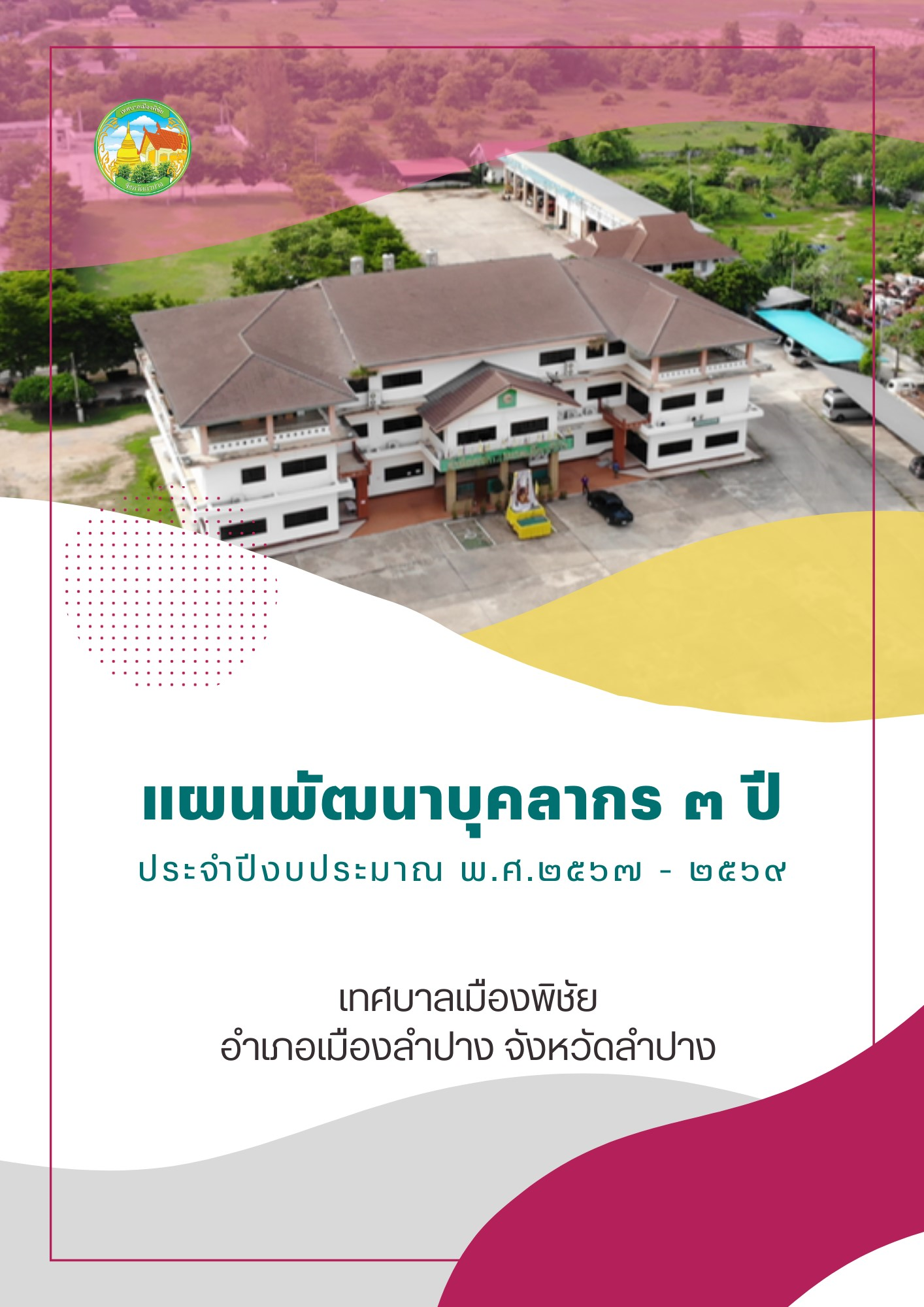 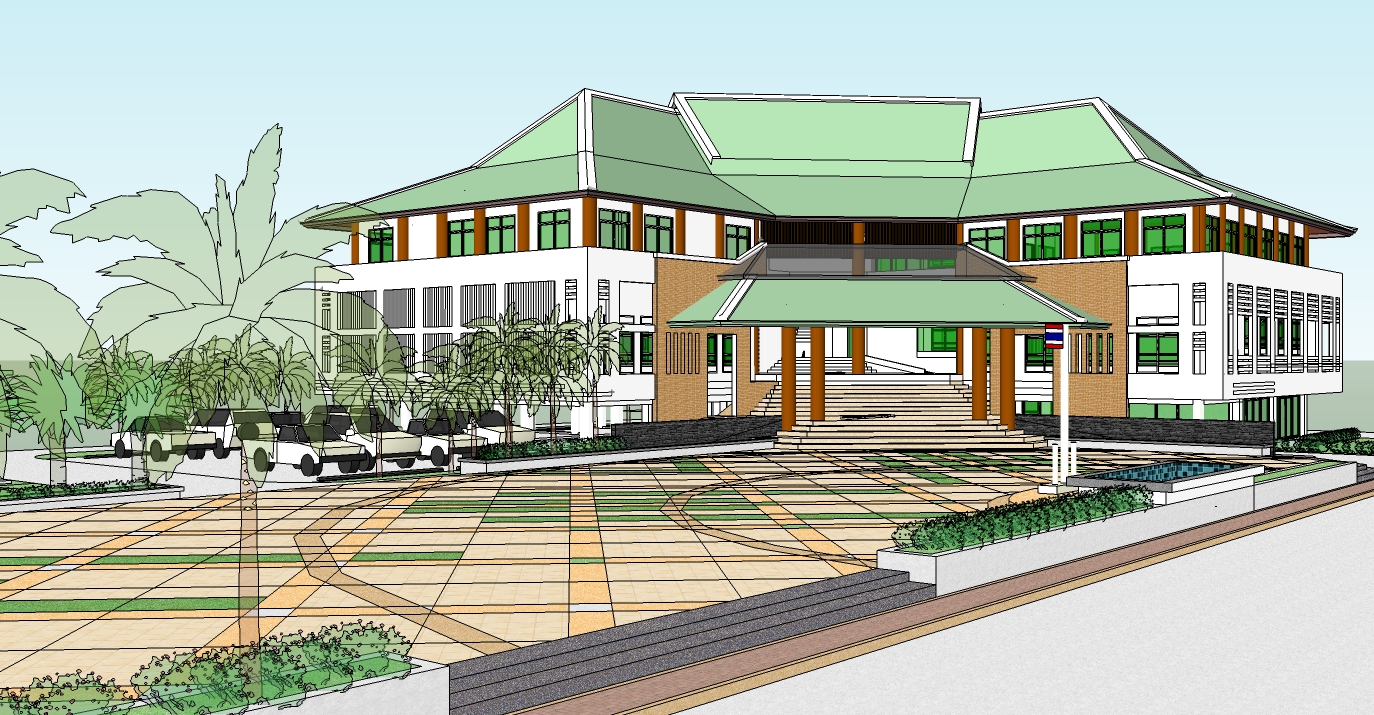 คำนำ		ตามที่คณะกรรมการพนักงานเทศบาลจังหวัดลำปาง ได้ประกาศคณะกรรมการพนักงานเทศบาลจังหวัดลำปาง เรื่อง หลักเกณฑ์และเงื่อนไขการบริหารงานบุคคลของเทศบาล ลงวันที่ 27 พฤศจิกายน ๒๕๔๕ ในหมวดที่ 14กิจการอันเกี่ยวกับการบริหารงานบุคคล ส่วนที่ 4 การพัฒนาพนักงานเทศบาล                ข้อ 297 การพัฒนาผู้ใต้บังคับบัญชานั้น ต้องพัฒนาทั้ง 5 ด้าน  ได้แก่  ด้านความรู้ทั่วไปในการปฏิบัติงาน ด้านความรู้และทักษะเฉพาะของงานในแต่ละตำแหน่ง  ด้านการบริหาร ด้านคุณสมบัติส่วนตัว ด้านคุณธรรมและจริยธรรม นั้น		เพื่อให้เป็นไปตามประกาศคณะกรรมการพนักงานเทศบาลจังหวัดลำปาง เรื่อง  หลักเกณฑ์และเงื่อนไขการบริหารงานบุคคลดังกล่าวข้างต้น  เทศบาลเมืองพิชัย จึงได้จัดทำแผนพัฒนาบุคลากร ประจำปีงบประมาณ ๒๕67 - 2569 ขึ้น โดยจัดทำให้สอดคล้องกับแผนอัตรากำลัง ๓ ปี  (ปีงบประมาณ พ.ศ. ๒๕67 - ๒๕69) ของเทศบาลเมืองพิชัย และจัดทำให้ครอบคลุมถึงพนักงานเทศบาลพนักงานครูเทศบาล  ลูกจ้างประจำ และพนักงานจ้างงานการเจ้าหน้าที่ ฝ่ายอำนวยการสำนักปลัดเทศบาล เทศบาลเมืองพิชัยสารบัญเรื่อง 											        หน้าส่วนที่ 1 หลักการและเหตุผล									 ๑ ๑.๑ หลักการและเหตุผล									 1 ๑.๒ วัตถุประสงค์									 3 ๑.3 ขอบเขตและแนวทางในการจัดทำแผนการพัฒนาบุคลากร				 ๓ส่วนที่ ๒ การวิเคราะห์สถานการณ์พัฒนาบุคลากร							 5 ๒.๑ ภารกิจ อำนาจหน้าที่ขององค์กรปกครองส่วนท้องถิ่น  					 5 ๒.๒ ภารกิจหลักและภารกิจรอง ที่องค์กรปกครองส่วนท้องถิ่นจะดำเนินการ			 7 ๒.๓ การวิเคราะห์ความต้องการพัฒนาของบุคลากร						 7	 ๒.๔ การวิเคราะห์สภาพแวดล้อม								15	 ๒.๕ โครงสร้างการแบ่งส่วนราชการตามแผนอัตรากำลัง ๓ ปี					17	 ๒.๖ อัตรากำลังขององค์กรปกครองส่วนท้องถิ่น						18 ๒.๗ การจำแนกระดับคุณวุฒิทางการศึกษาของบุคลากร					20 ๒.๘ สายงานของข้าราชการหรือพนักงานส่วนท้องถิ่นขององค์กรปกครองส่วนท้องถิ่น		20 ๒.๙ โครงสร้างอายุข้าราชการหรือพนักงานส่วนท้องถิ่น					21 ๒.๑๐ การสูญเสียกำลังคนจากการเกษียณอายุในระยะ ๓ ปี					21ส่วนที่ ๓ หลักสูตรพัฒนาบุคลากร								22 ๓.๑ เป้าหมายของการพัฒนา			  					22 ๓.๒ หลักสูตรการพัฒนาสำหรับข้าราชการหรือพนักงานส่วนท้องถิ่น				22 ๓.๓ วิธีการพัฒนาบุคลากรขององค์กรปกครองส่วนท้องถิ่น					23	 ๓.๔ การพัฒนาบุคลากรขององค์กรปกครองส่วนท้องถิ่น 					25	 ๓.๕ ประกาศคุณธรรมจริยธรรมของข้าราชการหรือพนักงานส่วนท้องถิ่นและลูกจ้าง		26 ๓.๖ การพัฒนาข้าราชการหรือพนักงานส่วนท้องถิ่นตามหลักสูตรสายงาน			27ส่วนที่ ๔ ยุทธศาสตร์การพัฒนาบุคลากร								29 ๔.๑ วิสัยทัศน์ ( Vision)			  						29 ๔.๒ พันธกิจด้านการพัฒนาทรัพยากรบุคคล (Mission)					29 ๔.๓ ค่านิยม										29 ๔.4 เป้าประสงค์									29	 ๔.๕ ยุทธศาสตร์การพัฒนาบุคลากร							30ส่วนที่ ๕ การติดตามประเมินผลการพัฒนาบุคลากร						36 ๕.๑ ความรับผิดชอบ			  						36 ๕.๒ การติดตามและประเมินผล								36 ๕.๓ บทสรุป 										37ภาคผนวก1. สรุปผลการสำรวจข้อมูลความต้องการฝึกอบรมของบุคลากร2. สำเนาคำสั่งเทศบาลเมืองพิชัย ที่  622/2566  ลงวันที่ 23 มิถุนายน 2566   เรื่อง แต่งตั้ง    คณะกรรมการแผนพัฒนาบุคลากร 3 ปี  ประจำปีงบประมาณ พ.ศ. 2567-25693. สำเนารายงานการประชุมคณะกรรมการแผนพัฒนาบุคลากร1ส่วนที่ 1 หลักการและเหตุผล๑.๑ หลักการและเหตุผล		1)  แผนพัฒนาบุคลากร 3 ปี  ประจำปีงบประมาณ พ.ศ. 2564-2566  จะสิ้นสุด ในวันที่ 30 กันยายน 2566  เทศบาลเมืองพิชัยจึงต้องจัดทำแผนพัฒนาบุคลากร 3 ปี ประจำปีงบประมาณ พ.ศ. 2567-2569 ขึ้นใหม่2) รัฐธรรมนูญแห่งราชอาณาจักรไทย มาตรา ๒๕๘ ข (๔) ได้กำหนดไว้ว่า “ให้มีการปรับปรุงและพัฒนาการบริหารงานบุคคลภาครัฐเพื่อจูงใจให้ผู้มีความรู้ความสามารถอย่างแท้จริงเข้ามาทำงาน
ในหน่วยงานของรัฐ และสามารถเจริญก้าวหน้าได้ตามความสามารถและผลสัมฤทธิ์ของงานของแต่ละบุคคล
มีความซื่อสัตย์สุจริต กล้าตัดสินใจและกระทำในสิ่งที่ถูกต้องโดยคิดถึงประโยชน์ส่วนรวมมากกว่าประโยชน์ส่วนตัว มีความคิดสร้างสรรค์และคิดค้นนวัตกรรมใหม่ ๆ เพื่อให้การปฏิบัติราชการและการบริหารราชการแผ่นดินเป็นไปอย่างมีประสิทธิภาพ และมีมาตรการคุ้มครองป้องกันบุคลากรภาครัฐจากการใช้อำนาจ
โดยไม่เป็นธรรมของผู้บังคับบัญชา3) พระราชกฤษฎีกาว่าด้วยหลักเกณฑ์และวิธีการบริหารจัดการบ้านเมืองที่ดี พ.ศ. ๒๕๔๖ มาตรา ๑๑  ระบุ ดังนี้		“ส่วนราชการมีหน้าที่พัฒนาความรู้ในส่วนราชการเพื่อให้มีลักษณะเป็นองค์การแห่งการเรียนรู้อย่างสม่ำเสมอ โดยต้องรับรู้ข้อมูลข่าวสารและสามารถประมวลผลความรู้ในด้านต่าง ๆ เพื่อนำมาประยุกต์ใช้ในการปฏิบัติราชการได้อย่างถูกต้อง รวดเร็วและเหมาะสมต่อสถานการณ์ รวมทั้งต้องส่งเสริมและพัฒนาความรู้ความสามารถ สร้างวิสัยทัศน์และปรับเปลี่ยนทัศนคติของข้าราชการในสังกัด ให้เป็นบุคลากรที่มีประสิทธิภาพและมีการเรียนรู้ร่วมกัน ทั้งนี้ เพื่อประโยชน์ในการปฏิบัติราชการของส่วนราชการให้สอดคล้องกับการบริหารราชการให้เกิดผลสัมฤทธิ์”		“ในการบริหารราชการแนวใหม่ ส่วนราชการจะต้องพัฒนาความรู้ความเชี่ยวชาญให้เพียงพอแก่การปฏิบัติงาน ให้สอดคล้องกับสภาพสังคมที่เปลี่ยนแปลงไปอย่างรวดเร็วและสถานการณ์ของต่างประเทศที่มีผลกระทบต่อประเทศไทยโดยตรง ซึ่งในการบริหารราชการตามพระราชกฤษฎีกานี้จะต้องเปลี่ยนแปลงทัศนคติเดิมเสียใหม่ จากการที่ยึดแนวความคิดว่าต้องปฏิบัติงานตามระเบียบแบบแผนที่วางไว้ ตั้งแต่อดีตจนต่อเนื่องถึงปัจจุบัน เน้นการสร้างความคิดใหม่ๆ ตามวิชาการสมัยใหม่และนำมาปรับใช้กับการปฏิบัติราชการตลอดเวลา ในพระราชกฤษฎีกาฉบับนี้กำหนดเป็นหลักการว่า ส่วนราชการต้องมีการพัฒนาความรู้เพื่อให้มีลักษณะเป็นองค์การแห่งการเรียนรู้อย่างสม่ำเสมอ โดยมีแนวทางปฏิบัติดังนี้	๑.  ต้องสร้างระบบให้สามารถรับรู้ข่าวสารได้อย่างกว้างขวาง		๒.  ต้องสามารถประมวลผลความรู้ในด้านต่างๆ เพื่อนำมาประยุกต์ใช้ในการปฏิบัติราชการได้อย่างถูกต้อง รวดเร็วและเหมาะสมกับสถานการณ์ที่มีการเปลี่ยนแปลงไป		๓.  ต้องมีการส่งเสริมและพัฒนาความรู้ความสามารถ สร้างวิสัยทัศน์และปรับเปลี่ยนทัศนคติของข้าราชการ เพื่อให้ข้าราชการทุกคนเป็นผู้มีความรู้ ความสามารถในวิชาการสมัยใหม่ตลอดเวลา             มีความสามารถ ในการปฏิบัติหน้าที่ให้เกิดประสิทธิภาพสูงสุดและมีคุณธรรม		๔.  ต้องมีการสร้างความมีส่วนร่วมในหมู่ข้าราชการให้เกิดการแลกเปลี่ยนความรู้ซึ่งกันและกัน เพื่อการนำมาพัฒนาใช้ในการปฏิบัติราชการร่วมกันให้เกิดประสิทธิภาพ”24) ตามประกาศกำหนดหลักเกณฑ์การจัดทำแผนแม่บทการพัฒนาพนักงานเทศบาล พ.ศ.2545 และที่แก้ไขเพิ่มเติม สรุปสาระสำคัญได้ว่า ให้องค์กรปกครองส่วนท้องถิ่นจัดทำแผนการพัฒนาบุคลากร              ตามกรอบของแผนแม่บทการพัฒนาบุคลากรที่คณะกรรมการกลางพนักงานเทศบาลกำหนด โดยให้กำหนดเป็นแผนการพัฒนาบุคลากร มีระยะเวลา 3 ปี ตามรอบของแผนอัตรากำลังขององค์กรปกครองส่วนท้องถิ่น ตามประกาศคณะกรรมการพนักงานเทศบาลจังหวัดลำปาง เรื่อง หลักเกณฑ์และเงื่อนไขการบริหารงานบุคคลของเทศบาล ลงวันที่ 27 พฤศจิกายน ๒๕๔๕ และที่แก้ไขเพิ่มเติมถึงปัจจุบัน ในหมวดที่ 14 ส่วนที่ 4 การพัฒนาพนักงานเทศบาล ข้อ 297 การพัฒนาผู้ใต้บังคับบัญชา ได้กำหนดให้เทศบาลมีการพัฒนาพนักงานเทศบาล ก่อนมอบหมายให้ปฏิบัติหน้าที่โดยผู้บังคับบัญชาต้องพัฒนา ๕ ด้าน ดังนี้	๑. ด้านความรู้ทั่วไปในการปฏิบัติงาน ได้แก่ ความรู้ที่เกี่ยวข้องกับการปฏิบัติงานโดยทั่วไป เช่น ระเบียบ กฎหมาย นโยบายสำคัญของรัฐบาล สถานที่ โครงสร้างของนโยบายต่างๆ 	๒. ด้านความรู้และทักษะเฉพาะของงานในแต่ละตำแหน่ง ได้แก่ ความรู้ความสามารถในการปฏิบัติงานของตำแหน่งหนึ่งตำแหน่งใดโดยเฉพาะ เช่น งานฝึกอบรม งานบริหารงานบุคคล                 งานวิเคราะห์ งานการเงิน งานด้านช่าง ฯลฯ	๓. ด้านการบริหาร ได้แก่ รายละเอียดที่เกี่ยวกับการบริหารงานและการบริการประชาชน เช่น ในเรื่องการวางแผน การมอบหมายงาน การจูงใจ การประสานงานเป็นต้น	๔. ด้านคุณสมบัติส่วนตัว ได้แก่ การช่วยเสริมบุคลิกภาพที่ดี ส่งเสริมให้สามารถปฏิบัติงานร่วมกับบุคคลอื่นได้อย่างราบรื่น และมีประสิทธิภาพ เช่น มนุษย์สัมพันธ์การทำงาน การสื่อสารและสื่อความหมาย การเสริมสร้างสุขภาพอนามัย เป็นต้น	๕. ด้านคุณธรรม และจริยธรรม ได้แก่ การพัฒนาคุณธรรมและจริยธรรมในการปฏิบัติงาน เช่น จริยธรรมในการปฏิบัติงาน การพัฒนาคุณภาพชีวิต เพื่อประสิทธิภาพในการปฏิบัติงานและการปฏิบัติงานอย่างมีความสุข5) สถานการณ์การเปลี่ยนแปลง ภายใต้กระแสแห่งการปฏิรูประบบราชการ และการเปลี่ยนแปลงด้านเทคโนโลยี การบริหารจัดการยุคใหม่ ผู้นำหรือผู้บริหารองค์การต่าง ๆ ต้องมีความตื่นตัวและเกิดความพยายามปรับตัวในรูปแบบต่าง ๆ โดยเฉพาะการเร่งรัดพัฒนาทรัพยากรมนุษย์และองค์การ การปรับเปลี่ยนวิธีคิด วิธีการทำงาน เพื่อแสวงหารูปแบบใหม่ ๆ และนำระบบมาตรฐานในระดับต่าง ๆ มาพัฒนาองค์กรซึ่งนำไปสู่แนวคิดการพัฒนาระบบบริหารความรู้ภายในองค์การ เพื่อให้องค์การสามารถใช้และพัฒนาความรู้ที่มีอยู่ภายในองค์การได้อย่างมีประสิทธิภาพและปรับเปลี่ยนวิทยาการความรู้ใหม่มาใช้กับองค์การได้อย่างเหมาะสม		เทศบาลเมืองพิชัย เป็นองค์กรปกครองส่วนท้องถิ่นที่เป็นหน่วยงานการให้บริการแก่ประชาชน พัฒนาสร้างสรรค์ความเจริญให้เกิดแก่ชุมชนและท้องถิ่น ซึ่งจำเป็นอย่างยิ่งที่จะต้องมีการพัฒนาการบริหารงานอย่างมีประสิทธิภาพ และมีภารกิจสำคัญในการปฏิบัติงานเพื่อคุณภาพชีวิตของประชาชนในท้องถิ่น และพัฒนาท้องถิ่น ดังนั้น การที่จะพัฒนาองค์กรให้ดีได้นั้นจะต้องพัฒนาทรัพยากรมนุษย์ เพราะคนถือว่าเป็นหัวใจสำคัญของการพัฒนาองค์กรให้เจริญก้าวหน้า ซึ่งถ้ามีการพัฒนาทรัพยากรมนุษย์มากขึ้นเท่าใด ก็จะทำให้องค์กรเจริญขึ้นเท่านั้น ดังนั้น เพื่อให้สอดคล้องกับแนวทางดังกล่าวเทศบาลเมืองพิชัย จึงได้จัดทำแผนการพัฒนาบุคลากรเทศบาลเมืองพิชัย ประจำปีงบประมาณ  พ.ศ. 256๗ - 256๙ ขึ้น เพื่อใช้เป็นแนวทางในการพัฒนาพนักงานเทศบาล พนักงานครูและบุคลากรทางการศึกษา ลูกจ้างประจำ และพนักงานจ้าง  เป็นเครื่องมือในการบริหารงานบุคคล   อีกทั้งยังเป็นการพัฒนาเพื่อเพิ่มพูนความรู้ ทักษะ ทัศนคติที่ดี คุณธรรม จริยธรรม ของบุคลากรเทศบาลเมืองพิชัย  อำเภอเมืองลำปาง จังหวัดลำปาง ในการปฏิบัติราชการและตอบสนองความต้องการของประชาชนได้อย่างมีประสิทธิภาพและประสิทธิผล3๑.๒ วัตถุประสงค์๑) เพื่อให้เทศบาลเมืองพิชัย มีการพัฒนาบุคลากรในสังกัดให้เป็นไปตามหลักสูตรมาตรฐานกำหนดตำแหน่งและตามที่ ก.ท. กำหนด  ๒) เพื่อให้เทศบาลเมืองพิชัย มีเครื่องมือในการส่งเสริมให้บุคลากรมีกรอบความรู้ทักษะ และสมรรถนะ ที่เหมาะสมในการปฏิบัติงาน ตามมาตรฐานที่คณะกรรมการกลางพนักงานเทศบาลกำหนด ๓) เพื่อให้บุคลากร มีการบริหารการเรียนรู้และพัฒนาตนเองโดยการประเมินและ วางแผนการพัฒนาของตนเองอย่างต่อเนื่อง เพื่อให้สามารถทำงานได้อย่างมีประสิทธิภาพในบริบทที่เปลี่ยนแปลงอย่างรวดเร็ว๔) เพื่อให้บุคลากรมีความรู้ทั้งในด้านพื้นฐานในการปฏิบัติราชการ ด้านการพัฒนาเกี่ยวกับงานในหน้าที่ ด้านความรู้ความสามารถและทักษะของงานแต่ละตำแหน่ง ด้านการบริหารและด้านคุณธรรมและจริยธรรม ๕) เพื่อให้เทศบาลเมืองพิชัย สร้างองค์กรแห่งการเรียนรู้ ที่เอื้อให้บุคลากรเกิดการเรียนรู้และการพัฒนาอย่างต่อเนื่อง เพื่อพัฒนาและปรับปรุงการปฏิบัติราชการ สร้างสรรค์นวัตกรรมทั้งผลผลิตและ          การให้บริการ เพื่อเพิ่มประสิทธิภาพและประสิทธิผลในการบรรลุเป้าหมายตามภารกิจหน้าที่๑.3 ขอบเขตและแนวทางในการจัดทำแผนการพัฒนาบุคลากรคณะกรรมการจัดทำแผนการพัฒนาบุคลากรของเทศบาลเมืองพิชัย ประจำปีงบประมาณ       พ.ศ.2567 - 2569 ได้พิจารณาเห็นสมควรให้จัดทำแผนการพัฒนาบุคลากรของเทศบาลเมืองพิชัย โดยให้มีขอบเขต เนื้อหาครอบคลุมในด้านต่าง ๆ ดังต่อไปนี้ ๑) การกำหนดหลักสูตร การพัฒนาหลักสูตร วิธีการพัฒนา ระยะเวลาและงบประมาณ
ในการพัฒนาพนักงานเทศบาล พนักงานครูและบุคลากรทางการศึกษา ลูกจ้างประจำ และพนักงานจ้าง ให้มีความสอดคล้องกับตำแหน่งและระดับตำแหน่งในแต่ละสายงาน ที่ดำรงอยู่ตามกรอบแผนพัฒนาบุคลากร ๓ ปี๒) ให้บุคลากรของเทศบาลเมืองพิชัย ต้องได้รับการพัฒนาความรู้ ความสามารถในหลักสูตรใดหลักสูตรหนึ่ง หรือหลายหลักสูตรอย่างน้อยปีละ ๑ ครั้ง หรือตามที่ผู้บริหารท้องถิ่นเห็นสมควร ได้แก่               ๑) หลักสูตรความรู้พื้นฐานในการปฏิบัติราชการ ๒) หลักสูตรการพัฒนาเกี่ยวกับงานในหน้าที่รับผิดชอบ              3) หลักสูตรความรู้ และทักษะเฉพาะของงานในแต่ละตำแหน่งตามมาตรฐานกำหนดตำแหน่ง  ๔) หลักสูตรด้านการบริหาร และ ๕) หลักสูตรด้านคุณธรรมและจริยธรรม  ๓) วิธีการพัฒนาบุคลากร ให้เทศบาลเมืองพิชัย เป็นหน่วยดำเนินการเอง หรือดำเนินการร่วมกับ ก.ท. หรือ ก.ท.จ. จังหวัด หรือหน่วยงานอื่น โดยวิธีการพัฒนาวิธีใดวิธีหนึ่งหรือหลายวิธีก็ได้ ตามความจำเป็นและความเหมาะสม ได้แก่ ๑) การปฐมนิเทศ ๒) การฝึกอบรม ๓) การศึกษาหรือดูงาน ๔) การประชุม การประชุมเชิงปฏิบัติการ หรือการสัมมนา ๕) การสอนงาน การให้คำปรึกษาหรือวิธีการอื่นที่เหมาะสม และ       ๖) การเรียนรู้ผ่านระบบสื่ออิเล็กทรอนิกส์ (e-Learning)4๔) งบประมาณในการดำเนินการพัฒนาเทศบาลเมืองพิชัย มีการจัดสรรงบประมาณสำหรับ      การพัฒนาบุคลากรตามแผนการพัฒนาบุคลากรอย่างชัดเจนแน่นอน โดยคำนึงถึงความประหยัดคุ้มค่า เพื่อให้การพัฒนาบุคลากรเป็นไปอย่างมีประสิทธิภาพและประสิทธิผล ๕) การติดตามประเมินผล เทศบาลเมืองพิชัย  กำหนดการติดตามประเมินผลการพัฒนาบุคลากรให้สอดคล้องกับทักษะ ความรู้ และสมรรถนะของพนักงานเทศบาล  ลูกจ้าง และพนักงานจ้างให้บรรลุผลสัมฤทธิ์ตามแผนพัฒนาบุคลากร และเพื่อให้เป็นประโยชน์ในการวางแผนอัตรากำลัง การวางแผนบริหารบุคลากร    การวางแผนเส้นทางความก้าวหน้าของบุคลากร ซึ่งมีความสำคัญและจำเป็นในการพัฒนาเทศบาลเมืองพิชัย และการวางแผนพัฒนาบุคลากรของเทศบาลเมืองพิชัย ๓ ปีถัดไป5ส่วนที่ ๒ การวิเคราะห์สถานการณ์พัฒนาบุคลากร๒.๑ ภารกิจ อำนาจหน้าที่ขององค์กรปกครองส่วนท้องถิ่น  ตามพระราชบัญญัติเทศบาล พ.ศ.2496 และที่แก้ไขเพิ่มเติมถึง (ฉบับที่ 14) พ.ศ.2562 และพระราชบัญญัติกําหนดแผนและขั้นตอนการกระจายอํานาจใหแกองคกรปกครองสวนทองถิ่น พ.ศ.๒๕๔๒ และที่แก้ไขเพิ่มเติมถึง (ฉบับที่ 2) พ.ศ.2549 ได้กำหนดภารกิจ อำนาจหน้าที่ขององค์กรปกครองส่วนท้องถิ่น ดังนี้   (๑) ด้านโครงสร้างพื้นฐาน มีภารกิจที่เกี่ยวข้อง เช่น1) การสาธารณูปการ 2) การจัดให้มีและการบำรุงทางน้ำและทางบก 3) การจัดให้มีและบำรุงทางระบายน้ำ4) การจัดให้มีน้ำสะอาดหรือการประปา 5) การจัดให้มีตลาด ท่าเทียบเรือและท่าข้าม 6) การจัดให้มีและการบำรุงการไฟฟ้าหรือแสงสว่างโดยวิธีอื่น 7) การจัดให้มีและบำรุงส้วมสาธารณะฯลฯ(2) ด้านส่งเสริมคุณภาพชีวิต มีภารกิจที่เกี่ยวข้อง เช่นการจัดการศึกษา การสาธารณสุข การอนามัยครอบครัว และการรักษาพยาบาล การป้องกัน และระงับโรคติดต่อ การสังคมสงเคราะห์ และการพัฒนาคุณภาพชีวิตเด็ก สตรี คนชราและผู้ด้อยโอกาสการจัดให้มีโรงฆ่าสัตว์การจัดให้มีสุสานและฌาปนสถาน การจัดให้มีการบำรุงสถานที่สำหรับการกีฬาและพลศึกษา การบำรุงและส่งเสริมการทำมาหากินของราษฎร การให้ราษฎรได้รับการฝึกอบรมฯลฯ(3) ด้านการจัดระเบียบชุมชน สังคม และการรักษาความสงบเรียบร้อย มีภารกิจที่เกี่ยวข้อง ดังนี้การส่งเสริมประชาธิปไตย ความเสมอภาค และสิทธิเสรีภาพของประชาชนการป้องกันและบรรเทาสาธารณภัยการรักษาความสงบเรียบร้อยของประชาชน การรักษาความปลอดภัยความเป็นระเบียบเรียบร้อยและการอนามัย โรงมหรสพ และสาธารณสถานอื่นๆ การให้มีเครื่องใช้ในการดับเพลิง ฯลฯ6(4) ด้านการวางแผน การส่งเสริมการลงทุน พาณิชยกรรมและการท่องเที่ยว มีภารกิจที่เกี่ยวข้อง ดังนี้การจัดทำแผนพัฒนาเทศบาลเมืองพิชัยการบำรุงและส่งเสริมการทำมาหากินของราษฎร การส่งเสริมการท่องเที่ยว การพาณิชย์ การส่งเสริมการลงทุนและการทำกิจกรรมไม่ว่าจะดำเนินการเองหรือร่วมกับบุคคลอื่นหรือจากสหการ 		  5) การจัดให้มีการดำเนินกิจการโรงรับจำนำหรือสถานสินเชื่อท้องถิ่นฯลฯ(๕) ด้านการบริหารจัดการและการอนุรักษ์ทรัพยากรธรรมชาติและสิ่งแวดล้อม มีภารกิจที่เกี่ยวข้อง ดังนี้การปรับปรุงแหล่งเสื่อมโทรม และรักษาความสงบเรียบร้อยของท้องถิ่นการคุ้มครอง ดูแลและบำรุงรักษาป่าไม้ ที่ดิน ทรัพยากรธรรมชาติ และสิ่งแวดล้อมการกำจัดมูลฝอยสิ่งปฏิกูลและน้ำเสีย การจัดการสิ่งแวดล้อมและมลพิษต่าง ๆ การจัดให้มีสวนสาธารณะ สวนสัตว์และสถานที่พักผ่อนหย่อนใจฯลฯ (6) ด้านการศาสนา ศิลปวัฒนธรรม จารีตประเพณี และภูมิปัญญาท้องถิ่น มีภารกิจที่เกี่ยวข้อง ดังนี้บำรุงรักษาศิลปะ จารีตประเพณี ภูมิปัญญาท้องถิ่น และวัฒนธรรมอันดีของท้องถิ่น การศึกษา การทำนุบำรุงศาสนา และการส่งเสริมวัฒนธรรมการปกป้องเทิดทูนสถาบันของชาติฯลฯ(๗) ด้านการบริหารจัดการและการสนับสนุนการปฏิบัติภารกิจของส่วนราชการและองค์กรปกครองส่วนท้องถิ่น มีภารกิจที่เกี่ยวข้อง ดังนี้๑) สนับสนุนองค์กรปกครองส่วนท้องถิ่นอื่นในการพัฒนาท้องถิ่น  ๒) ประสานและให้ความร่วมมือในการปฏิบัติหน้าที่ขององค์กรปกครองส่วนท้องถิ่นอื่น3) การให้บริการสาธารณะแก่เอกชน ส่วนราชการ หน่วยงานของรัฐ รัฐวิสากิจ หรือองค์กรปกครองส่วนท้องถิ่นอื่น 4) การส่งเสริมการพัฒนาเทคโนโลยีที่เหมาะสม5) การส่งเสริมการมีส่วนร่วมของราษฎรในการพัฒนาท้องถิ่นฯลฯ7๒.๒ ภารกิจหลักและภารกิจรองที่องค์กรปกครองส่วนท้องถิ่นจะดำเนินการ เทศบาลเมืองพิชัย ได้นำภารกิจที่ได้วิเคราะห์ตามข้อ 2.1 นำมากำหนดภารกิจหลัก และภารกิจรอง โดยเทศบาลเมืองพิชัย ได้วิเคราะห์แล้วพิจารณาเห็นว่าภารกิจหลัก และภารกิจรองที่ต้องดำเนินการ มีดังนี้(๑) ภารกิจหลัก             1. ด้านการปรับปรุงโครงสร้างพื้นฐาน           2. ด้านการส่งเสริมคุณภาพชีวิต     3. ด้านการส่งเสริมการศึกษา           4. ด้านการอนุรักษ์ทรัพยากรธรรมชาติและสิ่งแวดล้อม           5. ด้านการพัฒนาการเมืองและการบริหาร(๒) ภารกิจรอง           1. การฟื้นฟูวัฒนธรรมและส่งเสริมประเพณี           2. การสนับสนุนและส่งเสริมศักยภาพกลุ่มอาชีพ           3. การส่งเสริมการเกษตรและการประกอบอาชีพทางการเกษตร           4. ด้านการวางแผน การส่งเสริมการลงทุน           5. ด้านการจัดระเบียบชุมชนสังคมและการรักษาความสงบเรียบร้อย           6. ด้านการป้องกันและบรรเทาสาธารณภัย๒.๓ การวิเคราะห์ความต้องการพัฒนาของบุคลากรตามประกาศคณะกรรมการพนักงานเทศบาลจังหวัดลำปาง  เรื่อง หลักเกณฑ์และเงื่อนไข               การบริหารงานบุคคลของเทศบาล ลงวันที่ 27 พฤศจิกายน  ๒๕๔๕ และที่แก้ไขเพิ่มเติมถึงปัจจุบัน ในหมวดที่ 14 ส่วนที่ 4 การพัฒนาพนักงานเทศบาล ข้อ 297 การพัฒนาผู้ใต้บังคับบัญชา   	1. หลักสูตรความรู้พื้นฐานในการปฏิบัติราชการ		(1) หลักสูตร ระเบียบและวิธีปฏิบัติราชการทางปกครอง		(2) หลักสูตร วินัยและการอุทธรณ์ร้องทุกข์		(3) หลักสูตร สิทธิสวัสดิการข้าราชการ		(4) หลักสูตร พระราชบัญญัติข้อมูลข่าวสารของราชการ พ.ศ. 2540		(5) หลักสูตร คุณภาพชีวิตในการทำงาน		(6) การพัฒนาทักษะด้านดิจิทัลในการปฏิบัติงาน	2. หลักสูตรการพัฒนาเกี่ยวกับงานในหน้าที่รับผิดชอบ		(1) หลักสูตร พระราชบัญญัติ การจัดซื้อจัดจ้างและการบริหารพัสดุภาครัฐ พ.ศ. ๒๕๖๐		  (2) หลักสูตร ระเบียบสำนักนายกรัฐมนตรี ว่าด้วยงานสรรบรรณ พ.ศ. 2526		(3) หลักสูตร ระเบียบกระทรวงมหาดไทย ว่าด้วยการรับเงิน การเบิกจ่ายเงิน การฝากเงิน การเก็บรักษาเงิน และการตรวจเงินขององค์กรปกครองส่วนท้องถิ่น		(4) หลักสูตร การประเมินผลการปฏิบัติงาน		(5) หลักสูตรด้านคอมพิวเตอร์และเทคโนโลยีสารสนเทศ8	3. หลักสูตรความรู้และทักษะเฉพาะของงานแต่ละตำแหน่ง		(1) หลักสูตร การใช้คอมพิวเตอร์เพื่อการปฏิบัติงาน		(2) หลักสูตร นักจัดการงานทั่วไป		(3) หลักสูตร นักทรัพยากรบุคคล		(4) หลักสูตร นักวิเคราะห์นโยบายและแผน		(5) หลักสูตร นักจัดการงานทะเบียนและบัตร		(6) หลักสูตร นิติกร		(7) หลักสูตร นักพัฒนาชุมชน		(8) หลักสูตร นักวิชาการศึกษา		(9) หลักสูตร เจ้าพนักงานป้องกันและบรรเทาสาธารณภัย		(10) หลักสูตร นักประชาสัมพันธ์		(11) หลักสูตร นักวิชาการเงินและบัญชี		(12) หลักสูตร นักวิชาการจัดเก็บรายได้		(13) หลักสูตร นักวิชาการพัสดุ		(14) หลักสูตร นายช่างโยธา		(15) หลักสูตร นักวิชาการตรวจสอบภายใน		(16) หลักสูตร ครู 		(17) หลักสูตร เจ้าพนักงานจัดเก็บรายได้ 		(18) หลักสูตร เจ้าพนักงานพัสดุ 		(19) หลักสูตร เจ้าพนักงานสาธารณสุข 		(20) หลักสูตร นักวิชาการสาธารณสุข 		(21) หลักสูตร นักวิชาการสุขาภิบาล		(22) หลักสูตร วิศวกรโยธา 		(23) หลักสูตร เจ้าพนักงานธุรการ  	4. หลักสูตรด้านการบริหาร		(1) หลักสูตร นักบริหารงานท้องถิ่น		(2) หลักสูตร นักบริหารงานทั่วไป		(3) หลักสูตร นักบริหารงานการคลัง		(4) หลักสูตร นักบริหารงานช่าง		(5) หลักสูตร นักบริหารงานสวัสดิการสังคม		(6) หลักสูตร นักบริหารงานสาธารณสุข		(7) หลักสูตร นักบริหารงานการศึกษา	5. หลักสูตรด้านคุณธรรมและจริยธรรม		(1) หลักสูตร ธรรมะกับชีวิต		(2) หลักสูตร คุณธรรมและจริยธรรมในการทำงาน		(3) หลักสูตร การปราบปรามการทุจริตในการปฏิบัติราชการ		(4) หลักสูตร การส่งเสริมคุณธรรมจริยธรรมให้แก่เจ้าหน้าที่ของรัฐ9	      การสำรวจความต้องการการพัฒนาสำหรับบุคลากร	      ตามบันทึกข้อความที่ ลป 52801/1730 ลงวันที่ 21  กรกฎาคม  2566 งานการเจ้าหน้าที่                    สำนักปลัดเทศบาล ได้ดำเนินการสำรวจความต้องการการพัฒนาของพนักงานในสังกัดเทศบาลเมืองพิชัย             เพื่อนำข้อมูลดังกล่าวมาวิเคราะห์และนำเสนอที่ประชุมคณะกรรมการจัดทำแผนพัฒนาบุคลากร   3  ปี  ประจำปีงบประมาณ พ.ศ. 2567 – 2569 ดังนี้เทศบาลเมืองพิชัย   ได้สำรวจความต้องการของบุคลากร เพื่อนำมาวิเคราะห์และสรุปความต้องการของบุคลากรในการจัดทำแผนพัฒนาบุคลากรให้มีประสิทธิภาพสอดคล้องกับความต้องการของบุคลากร ในการพัฒนาทักษะ ความรู้ และการพัฒนางานของบุคลากร ซึ่งได้คำนึงถึงกรอบภารกิจหลักที่องค์กรปกครองส่วนท้องถิ่นกำหนดเป็นสำคัญ ดังนี้ (๑) ความต้องการด้านทักษะ๑) ทักษะการใช้คอมพิวเตอร์๒) ทักษะด้านการใช้งาน IT เพื่อการปฏิบัติงานและการบริการประชาชน๓) ทักษะการทำงานร่วมกันเป็นทีม4) ทักษะการคิดนอกกรอบ5) ทักษะในการสื่อสาร การนำเสนอ และถ่ายทอดความรู้6) ทักษะการบริหารโครงการ7) ทักษะการเขียนหนังสือราชการ(๒) ความต้องการด้านความรู้๑) ความรู้เรื่องกฎหมาย หลัก ได้แก่ พระราชบัญญัติ ,กฎกระทรวง, ระเบียบกระทรวงฯ ที่จำเป็นต่อการปฏิบัติงาน๒) ความรู้เรื่องจัดซื้อจัดจ้างและการบริหารพัสดุ และการเบิกจ่าย๓) ความรู้เกี่ยวกับเทคโนโลยีสารสนเทศสำหรับการปฏิบัติงานและการบริการประชาชน๔) ความรู้เรื่องสิทธิสวัสดิการของข้าราชการ ลูกจ้าง และพนักงานจ้าง(๓) ความต้องการพัฒนางาน๑) การจัดทำคู่มือการปฏิบัติงานแต่ละตำแหน่ง๒) การจัดทำระบบอัติโนมัติในงานที่ปฏิบัติซ้ำๆกันทุกวัน๓) การสร้างแผนผังอธิบายขั้นตอนการบริการให้ชัดเจนเพื่อสะดวกต่อการให้บริการ๔) การเพิ่มประสิทฺธิภาพการปฏิบัติงานด้วยอุปกรณ์ เครื่องมือ หรือโปรแกรมคอมพิวเตอร์	ข้อเสนอแนะ		    - ควรจะให้ผู้บริหารและผู้ปฏิบัติเข้ารับการฝึกอบรมอย่างน้อยปีละ 2 ครั้ง เพื่อจะได้นำ
ความรู้มาปฏิบัติงานให้กับองค์กรได้อย่างถูกต้องและแม่นยำ- ให้พนักงานได้พัฒนาความรู้จาก การศึกษา/ ระเบียบฯ/ ปฏิบัติงาน ในการอบรมแต่ละครั้งเป็นไปอย่างต่อเนื่อง-  จัดฝึกอบรมในหน่วยงาน ในเรื่องของงานในหน้าที่ที่แต่ละบุคคลรับผิดชอบ และให้รับรู้ว่าหน้าที่ของงานประจำที่ตนเอง งานไหนเป็นงานหลัก งานไหนเป็นงานรอง หรืองานของกองอื่นๆ ที่อยู่ในเทศบาลฯ ไม่ใช่อ้างว่าไม่มีความรู้ ความสามารถ10-  จัดฝึกอบรม ในเรื่องของการทำงานเป็นทีม และการมีน้ำใจในการช่วยเหลือแบ่งเบาภาระให้กับกองอื่นๆ ที่อยู่ในเทศบาลฯ-  หลักสูตรที่ต้องการพัฒนา ทั้งหลักสูตรประจำสายงาน การจัดซื้อจัดจ้าง และงานอื่นที่ได้รับมอบหมาย ฯลฯ	-  จัดอบรมจริยธรรม เช่น การปฏิบัติตัวต่อผู้ร่วมงาน ฯลฯ-  ปลูกจิตสำนึกการรู้จักรักษาหน้าที่การทำงาน ไม่ก้าวก่ายการทำงาน รู้จักรับผิดชอบต่อตนเอง ต่อผู้อื่น เคารพการตัดสินใจของแต่ละบุคคล ในการทำงาน	-  จัดอบรมให้ความรู้เรื่องวินัยข้าราชการ จรรยาบรรณวิชาชีพ	-  จัดอบรมการเข้าสังคม  มารยาททางสังคม การพูดในที่ชุมชน ฯลฯ๒.๔ การวิเคราะห์สภาพแวดล้อม เทศบาลเมืองพิชัย ได้ดำเนินการวิเคราะห์สภาพแวดล้อม และวิเคราะห์บุคลากร                  ( Personal Analysis) ใช้หลักการวิเคราะห์แบบ SWOT ซึ่งเป็นการวิเคราะห์แบบเดียวกับการวางแผนพัฒนาเทศบาลที่กรมส่งเสริมการปกครองท้องถิ่นกำหนดไว้ เพื่อให้การอ่านผลการวิเคราะห์เป็นไปในทางเดียวกันและเข้าใจได้ง่าย ดังนี้วิเคราะห์ปัจจัยภายใน ภายนอก (SWOT)ของบุคลากรในสังกัดเทศบาลเมืองพิชัย (ระดับตัวบุคลากร)	จุดแข็ง	1.  บุคลากรส่วนใหญ่เป็นคนในพื้นที่เทศบาลเมืองพิชัย และใกล้เคียงจึงสามารถเข้าใจบริบทขององค์กรได้ดี	2.  อายุเฉลี่ยของบุคลากรในเทศบาลเมืองพิชัย 25-45  ปี  เป็นช่วงวัยที่สามารถพัฒนาได้ดี	3.  บุคลากรส่วนใหญ่มีการศึกษาสูง และได้รับการอบรมพัฒนาความรู้ และทักษะในการทำงานอย่างต่อเนื่อง	4.  จำนวนบุคลากรในแต่ละภารกิจมีครบตามโครงสร้าง	5.  บุคลากรในระดับผู้บังคับบัญชา มีภาวะผู้นำ มีวิสัยทัศน์และการพัฒนาองค์กร	จุดอ่อน	1.  บุคลากรยึดติดงาน ไม่แบ่งงานให้ผู้อื่น  ขาดความรู้ ความเข้าใจหลักการบริหารทำให้งานล่าช้า	2.  บุคลากรบางรายไม่ยอมรับการพัฒนาความรู้ กฎหมาย ระเบียบฯ ใหม่ๆ ทำให้เป็นอุปสรรคต่อการทำงานร่วมกับผู้อื่นในการตีความด้านกฎหมาย ระเบียบฯ ต่าง ๆ	3.  ขาดความสามัคคีในภาพรวมองค์กร มีความแตกแยก แบ่งพรรคพวก ด้วยเหตุอคติส่วนตัว 	4.  ขาดวัฒนธรรมองค์กรที่ดี ที่จะยึดเหนี่ยวจิตใจของบุคลากร	5.  ระบบอุปถัมภ์ในการรับบุคลากรเข้าทำงาน ทำให้การจัดระเบียบ วินัยองค์กรทำได้ยาก11	โอกาส	1.  มีสถาบันการศึกษาที่หลากหลายจัดอบรมให้ความรู้เพื่อพัฒนาบุคลากรได้ตามความประสงค์	2.  การจัดทำหลักสูตรอบรมออนไลน์ของหน่วยงานรัฐต่างๆ ช่วยให้บุคลากรเข้าถึงความรู้ได้สะดวก	3.  ประชาชนตื่นตัวในการขอใช้บริการทางสื่ออิเล็กทรอนิกส์ ผ่านระบบดิจิทัล ทำให้องค์กรต้องพัฒนาบุคลากรให้มีความรู้และทักษะให้เท่าทัน สามารถให้บริการสาธารณะแก่ประชาชนได้	4. การพัฒนาจังหวัดสู่เมืองอัจริยะ (Smart City)  ส่งผลให้องค์กรได้รับการส่งเสริมการพัฒนาบุคลากรด้วย	อุปสรรค	1.  การกระจายอำนาจของรัฐบาล มอบภารกิจให้ท้องถิ่นมากเกินไป จนบุคลากรไม่สามารถปฏิบัติงานได้อย่างละเอียด เนื่องจากต้องมีความรู้เฉพาะด้านที่เหมาะสม	2.  การเปลี่ยนแปลงผู้นำประเทศ ทำให้นโยบายจากรัฐบาลไม่ต่อเนื่อง  กระทบต่อการจ้างงานบุคลากรในบางตำแหน่งที่สนองต่อนโยบายรัฐบาล เช่น อาสาสมัครบริบาลท้องถิ่น	3.  การปรับปรุงระเบียบ กฎหมาย หนังสือสั่งการ  บ่อยครั้ง  ทำให้เป็นภาระงานแก่เจ้าหน้าที่  เช่น การจัดทำแผนพัฒนาท้องถิ่น	4.  การเกิดสาธารณภัย  ภัยพิบัติทางธรรมชาติที่รุนแรงขึ้น  ทำให้กำลังบุคลากรไม่เพียงพอในการเผชิญเหตุ  และให้การช่วยเหลือประชาชนอย่างทันท่วงทีวิเคราะห์ปัจจัยภายใน ภายนอก (SWOT)  ของเทศบาลเมืองพิชัย (ระดับองค์กร)	จุดแข็ง	1.  โครงสร้างขององค์กรกำหนดตำแหน่งไว้เหมาะสมกับภารกิจ	2.  มีบุคลากรตามตำแหน่งชัดเจนในการปฏิบัติงาน	3.  ผู้บริหารให้ความสำคัญและสนับสนุนให้มีการพัฒนาความรู้อย่างสม่ำเสมอ	4.  มีอุปกรณ์ที่ทันสมัยเอื้อประโยชน์ต่อผู้ปฏิบัติงาน	5.  มีโครงการและงบประมาณสำหรับการสร้างแรงจูงใจและขวัญกำลังใจแก่บุคลากร	จุดอ่อน	1.  การปฏิบัติงานแต่ละกองขาดการประสานงานที่ดี	2.  บุคลากรส่วนใหญ่ยึดติดหน้าที่ตนไม่ช่วยเหลือผู้อื่น	3.  ขาดค่านิยมร่วมวัฒนธรรมองค์กรที่ดี	4.  นโยบายด้านการพัฒนาไม่มีการแบ่งกลุ่มเป้าหมายชัดเจน ทำให้การพัฒนาเป็นแบบภาพรวม	5.  ขาดการพัฒนาทักษะที่จำเป็นต่อการปฏิบัติในยุคปัจจุบัน	โอกาส	1.  หน่วยงานมีที่ตั้งอยู่ในเขตเมือง  ซึ่งใกล้กับสถาบันการศึกษาหรือองค์กรที่จัดทำภารกิจในการพัฒนาบุคลากรได้สะดวก	2.  นโยบายรัฐบาลพัฒนาระบบราชการไปสู่ Thailand 4.0	3.  การส่งเสริมการนำเทคโนโลยีมาใช้ในการปฏิบัติงานยุคดิจิทัล	4.  ประชาชนสามารถติดต่อ  ขอใช้บริการสาธารณะได้อย่างสะดวก รวดเร็ว12	อุปสรรค	1.  การสรรหาบุคลากรจากส่วนกลางทำให้องค์กรไม่สามารถคัดเลือกบุคลากรมาปฏิบัติงานได้	2.  ข้อจำกัดของระเบียบ และกฎหมาย เป็นอุปสรรคต่อการพัฒนาบุคลากร	3.  การตรวจสอบของหน่วยตรวจสอบและหน่วยกำกับดูแลที่เข้มงวดทำให้บุคลากรไม่กล้าดำเนินการสนองความต้องการของประชาชน	4.  การประเมินองค์กรจากเอกสารหลักฐานทำให้บุคลากรเน้นเป้าหมายการทำงานด้านเอกสารมากกว่าผลลัพธ์และผลสัมฤทธิ์ที่เกิดขึ้นในชุมชน                จากการวิเคราะห์ดังกล่าวข้างต้น พนักงานเทศบาลและบุคลากรของเทศบาลเมืองพิชัยจึงต้องได้รับการพัฒนาความรู้ทั้งทางด้านทักษะ แนวทางปฏิบัติงาน และคุณธรรมจริยธรรมที่ใช้ในการปฏิบัติงานเพื่อให้การบริหารงานและปฏิบัติงานของเทศบาลเมืองพิชัย เป็นไปอย่างมีประสิทธิภาพ เกิดประโยชน์แก่ประชาชนโดยทั่วกัน2.5 โครงสร้างการแบ่งส่วนราชการตามแผนอัตรากำลัง 3 ปี												(หลังปรับ)                                                                                                                                                                                                                                                     14๒.๖ กรอบอัตรากำลัง 3 ปี ของเทศบาลเมืองพิชัย 151617๒.๗ การจำแนกระดับคุณวุฒิทางการศึกษาของบุคลากร๒.๘ สายงานของข้าราชการหรือพนักงานส่วนท้องถิ่นขององค์กรปกครองส่วนท้องถิ่น	 พนักงานเทศบาล18พนักงานเทศบาล (ต่อ)ลูกจ้างประจำพนักงานจ้าง           พนักงานครูเทศบาล19๒.๙ โครงสร้างอายุข้าราชการหรือพนักงานส่วนท้องถิ่น จำแนกตามประเภทตำแหน่ง๒.๑๐ การสูญเสียกำลังคนจากการเกษียณอายุในระยะ ๓ ปี 20ส่วนที่ ๓ หลักสูตรพัฒนาบุคลากรการกำหนดแนวทางในการพัฒนาบุคลากรของเทศบาลเมืองพิชัย ได้พิจารณาและให้ความสำคัญกับบุคลากรในทุกระดับ พนักงานเทศบาล พนักงานครูและบุคลากรทางการศึกษา ลูกจ้างประจำ พนักงานจ้างตามภารกิจ พนักงานจ้างทั่วไป เพื่อให้ได้รับการพัฒนาประสิทธิภาพทั้งทางด้านการปฏิบัติงาน หน้าที่ความรับผิดชอบ ความรู้และทักษะเฉพาะของงานในแต่ละตำแหน่ง การบริหาร และคุณธรรมและจริยธรรม ดังนี้ ๓.๑ เป้าหมายของการพัฒนา๑) เป้าหมายเชิงปริมาณจำนวนบุคลากรในสังกัดเทศบาลเมืองพิชัย 117 ราย ประกอบด้วย พนักงานเทศบาล พนักงานครูและบุคลากรทางการศึกษา ลูกจ้างประจำ พนักงานจ้างตามภารกิจ พนักงานจ้างทั่วไป หลักสูตรการพัฒนาสำหรับข้าราชการหรือพนักงานส่วนท้องถิ่น ได้รับการพัฒนาตามหลักสูตรและส่งเสริมให้ได้รับการศึกษาต่อในระดับที่สูงขึ้น๒. เป้าหมายเชิงคุณภาพระดับความสำเร็จของบุคลากรในสังกัดเทศบาลเมืองพิชัย ที่ได้เข้ารับการพัฒนา                การเพิ่มพูนความรู้ ทักษะคุณธรรมและจริยธรรมในการปฏิบัติงาน สามารถนำความรู้ที่ได้รับมาใช้ประโยชน์ในการปฏิบัติงานเพื่อบริการประชาชนได้อย่างมีประสิทธิภาพ ๓.๒ หลักสูตรการพัฒนาสำหรับข้าราชการและพนักงานส่วนท้องถิ่นหลักสูตรการพัฒนาสำหรับข้าราชการหรือพนักงานส่วนท้องถิ่น แต่ละตำแหน่งต้องได้รับ
การพัฒนาอย่างน้อยในหลักสูตรหนึ่งหรือหลายหลักสูตร ระยะเวลาดำเนินการพัฒนาบุคลากร ต้องกำหนดให้เหมาะสมกับกลุ่มเป้าหมายที่เข้ารับการพัฒนา วิธีการพัฒนา และหลักสูตรการพัฒนาแต่ละหลักสูตร สำหรับหลักสูตรการพัฒนาสำหรับข้าราชการและพนักงานส่วนท้องถิ่น ประกอบด้วย ดังนี้(1) หลักสูตรความรู้พื้นฐานในการปฏิบัติราชการ สำหรับข้าราชการหรือพนักงานส่วนท้องถิ่น
ทุกระดับ ให้มีความรู้ความเข้าใจพื้นฐานในการปฏิบัติราชการ ระเบียบและแบบแผนทางราชการ
และกฎหมายระเบียบที่ใช้ในการปฏิบัติงาน บทบาทหน้าที่ของข้าราชการหรือพนักงานส่วนท้องถิ่น แนวทางปฏิบัติเพื่อเป็นพนักงานจ้างและลูกจ้างประจำ และหน้าที่ของข้าราชการในระบอบประชาธิปไตย
อันมีพระมหากษัตริย์ทรงเป็นพระประมุขและการเป็นข้าราชการที่ดี  (2) หลักสูตรการพัฒนาเกี่ยวกับงานในหน้าที่รับผิดชอบ เพื่อพัฒนาข้าราชการหรือพนักงาน
ส่วนท้องถิ่นให้มีความเข้าใจในการปฏิบัติราชการตามอำนาจหน้าที่และความรับผิดชอบ และพัฒนาทักษะ
ที่จำเป็นต่อการปฏิบัติงาน ทักษะด้านดิจิทัล เพื่อให้ปฏิบัติงานได้อย่างมีประสิทธิภาพ (3) หลักสูตรความรู้และทักษะเฉพาะของงานในแต่ละตำแหน่งตามมาตรฐานกำหนดตำแหน่งสำหรับข้าราชการหรือพนักงานส่วนท้องถิ่นทุกระดับ ให้มีความรู้ความเข้าใจและทักษะที่จำเป็น
สำหรับการปฏิบัติงานของข้าราชการหรือพนักงานส่วนท้องถิ่นแต่ละประเภทแต่ละสายงาน เพื่อให้มีความรู้ความเข้าใจในวิชาชีพและงานที่ปฏิบัติ โดยสามารถประยุกต์ความรู้และทักษะ มาใช้ในการปฏิบัติงานได้
อย่างมีประสิทธิภาพ 21(4) หลักสูตรด้านการบริหาร สำหรับข้าราชการหรือพนักงานส่วนท้องถิ่นพัฒนาทักษะ
และองค์ความรู้ในการบริหารงานขององค์กรปกครองส่วนท้องถิ่น การบริหารกิจการบ้านเมืองที่ดี การกระจายอำนาจให้แก่องค์กรปกครองส่วนท้องถิ่น ความเป็นผู้นำองค์กร ทักษะเฉพาะด้าน การคิดเชิงกลยุทธ์ ทักษะ
การสื่อสารและการตัดสินใจ การส่งเสริมสนับสนุนพัฒนาศักยภาพของบุคลากรเพื่อสามารถเป็นผู้บริหารพร้อมรับมือต่อการเปลี่ยนแปลง (5) หลักสูตรด้านคุณธรรมและจริยธรรม เพื่อเป็นการสร้างความรู้ความเข้าใจเกี่ยวกับมาตรฐานทางจริยธรรม และส่งเสริมให้ข้าราชการหรือพนักงานส่วนท้องถิ่นรักษาจริยธรรมตามมาตรฐานทางจริยธรรม
มีการประพฤติปฏิบัติอย่างมีคุณธรรม และยึดถือแนวทางปฏิบัติตามประมวลจริยธรรม วินัยของข้าราชการ
หรือพนักงานส่วนท้องถิ่น และหลักธรรมาภิบาล๓.๓ วิธีการพัฒนาบุคลากรขององค์กรปกครองส่วนท้องถิ่น  (๑) การปฐมนิเทศสำหรับข้าราชการหรือพนักงานส่วนท้องถิ่นแรกบรรจุหรืออยู่ระหว่างการทดลองปฏิบัติ
หน้าที่ราชการ ให้มีความรู้ความเข้าใจสภาพแวดล้อมของหน่วยงาน วิสัยทัศน์ พันธกิจ โครงสร้างส่วนราชการ ผู้บริหาร วัฒนธรรมขององค์กร หน้าที่ความรับผิดชอบ ความสำคัญของภารกิจที่มีต่อประชาชน สังคม ประเทศชาติ การพัฒนาตนเองของข้าราชการหรือพนักงานส่วนท้องถิ่น ความก้าวหน้าในอาชีพราชการ เพื่อให้มีทัศนคติที่ดีและมีแรงจูงใจในการรับราชการ  (๒) การฝึกอบรม การฝึกอบรม เป็นกระบวนการสำคัญที่จะช่วยพัฒนาหรือฝึกฝนบุคลากรขององค์กรปกครองส่วนท้องถิ่น ให้มีความรู้ความสามารถ ทักษะหรือ ความชำนาญ ตลอดจนประสบการณ์ให้เหมาะสม
กับการทำงาน รวมถึงก่อให้เกิดความรู้สึก เช่น ทัศนคติหรือเจตคติที่ดีต่อการปฏิบัติงาน อันจะส่งผลให้บุคลากร
แต่ละคนในองค์กรปกครองส่วนท้องถิ่นมีความสามารถเฉพาะตัวสูงขึ้น มีประสิทธิภาพในการทำงานร่วมกับผู้อื่นได้ดีทำให้องค์กรปกครองส่วนท้องถิ่นมีประสิทธิผลและประสิทธิภาพที่ดีขึ้น (๓) การศึกษา หรือดูงานการพัฒนาบุคลากรโดยการให้ไปศึกษาเพิ่มเติมทั้งในและต่างประเทศ เพื่อการเพิ่มพูนความรู้ ด้วยการเรียนหรือการวิจัยตามหลักสูตรของสถาบันการศึกษาในและต่างประเทศโดยใช้เวลา
ในการปฏิบัติราชการ เพื่อให้ได้มาซึ่งปริญญาหรือประกาศนียบัตรวิชาชีพ ซึ่งสาขาวิชาและระดับการศึกษา
โดยปกติจะต้องสอดคล้องหรือเป็นประโยชน์กับมาตรฐานกำหนดตำแหน่งที่ดำรงอยู่ตามที่ ก.จ. ก.ท.
และ ก.อบต. กำหนด สำหรับการดูงาน คือ การพัฒนาบุคลากรเพื่อเพิ่มพูนความรู้และแสวงหาประสบการณ์
ด้วยการสังเกตการณ์และการแลกเปลี่ยนความคิดเห็นในการดำเนินการใหม่ ๆ โดยคาดหวังว่าจะสามารถนำ
มาประยุกต์ใช้ในองค์กรปกครองส่วนท้องถิ่น หรือปรับปรุงกระบวนการทำงานในบทบาทหน้าที่สำคัญ
ของแต่ละบุคคลทั้งปัจจัยความสำเร็จและปัญหาอุปสรรค ข้อควรระวังจากการเรียนรู้ขององค์กรที่ไปศึกษาดูงาน
ทั้งยังเป็นการเปลี่ยนบรรยากาศโดยการไปพบเห็นสิ่งใหม่ซึ่งสามารถเสริมสร้างแนวคิดใหม่ และนำไปสู่
การเปลี่ยนแปลงที่ดีขึ้น เพื่อช่วยเพิ่มพูนความรู้ ทักษะ และประสบการณ์ ให้กับบุคลากรอีกทั้งเป็นการเปิดมุมมองที่จะรับการเรียนรู้ในสิ่งใหม่ ๆ สร้างความพร้อมให้แก่ทั้งตัวบุคลากร และสร้างผลสัมฤทธิ์
ให้แก่ทีมงาน ส่วนราชการ และองค์กรปกครองส่วนท้องถิ่น เพื่อให้เกิดการเรียนรู้ที่ดี ผู้ไปศึกษาดูงานต้องใช้ทักษะการสอบถาม การสังเกต และแลกเปลี่ยนเรียนรู้วิธีการปฏิบัติงานและการแก้ปัญหาในการปฏิบัติงาน
จากหน่วยงานหรือองค์กรที่ไปศึกษาดูงาน22(๔) การประชุม การประชุมเชิงปฏิบัติการ หรือการสัมมนาการประชุม (Meeting) การประชุมเชิงปฏิบัติการ (Workshop) หรือการสัมมนา (Seminar) เป็นวิธีการพัฒนาบุคลากรอีกรูปแบบหนึ่งเน้นการพัฒนาทักษะในการคิดเชิงนวัตกรรม
การแลกเปลี่ยนข้อมูลความรู้และประสบการณ์และทักษะในการแก้ไขปัญหาและการตัดสินใจสามารถนำแนวคิดที่ได้รับจากการประชุมสัมมนามาปรับใช้เพื่อเพิ่มประสิทธิภาพในการทำงาน ซึ่งเป็นการพัฒนาบุคลากรที่ร่วมกันเป็นกลุ่มเน้นการฝึกปฏิบัติ โดยมีโครงการ/หลักสูตร และกำหนดระยะเวลาที่แน่นอน ซึ่งอาจจะเป็นการศึกษาร่วมกัน ศึกษาค้นคว้า ตลอดจนทำความเข้าใจและฝึกปฏิบัติ เพื่อทักษะปฏิบัติงาน ตามวัตถุประสงค์
ของการประชุม การประชุมเชิงปฏิบัติการ หรือการสัมมนา นั้นๆ (๕) การสอนงาน การให้คำปรึกษาหรือวิธีการอื่นที่เหมาะสม๑) การสอนงาน (Coaching) การสอนงานถือเป็นหน้าที่ความรับผิดชอบของผู้บังคับบัญชา
หรือผู้ที่ได้รับมอบหมายในองค์กรปกครองส่วนท้องถิ่น เป็นวิธีการให้ความรู้ (knowledge) สร้างเสริมทักษะ (Skill) และทัศนคติ (Attitude) ที่ช่วยในการปฏิบัติงานให้มีประสิทธิภาพสูงขึ้นได้ในระยะยาว
โดยผ่านกระบวนการปฏิสัมพันธ์ระหว่างผู้สอนงานและบุคลากรผู้ถูกสอนงาน การสอนงานสามารถดำเนินการรายบุคคลหรือเป็นกลุ่มเล็กที่ต้องใช้เวลาในการพัฒนาอย่างต่อเนื่อง๒) การฝึกขณะปฏิบัติงาน (On the Job Training) การฝึกขณะปฏิบัติงานถือเป็นหน้าที่ความรับผิดชอบของผู้บังคับบัญชาหรือผู้ที่ได้รับมอบหมายในหน่วยงานเป็นวิธีการพัฒนาบุคลากรด้วยการฝึกปฏิบัติจริง ณ สถานที่จริงเป็นการให้คำแนะนำ เชิงปฏิบัติในลักษะตัวต่อตัวหรือเป็นกลุ่มเล็กในสถานที่ทำงานและในช่วงการทำงานปกติ วิธีการนี้เน้นประสิทธิภาพการทำงานในลักษณะการพัฒนาทักษะเป็นพื้นฐานให้แก่บุคลากรเข้าใจและสามารถปฏิบัติงานได้ด้วยตนเอง การฝึกขณะปฏิบัติงานสามารถดำเนินการ
โดยผู้บังคับบัญชาหรือมอบหมายผู้ที่มีความเชี่ยวชาญเรื่องนั้นมักใช้สำหรับบุคลากรใหม่ที่เพิ่งเข้าทำงานสับเปลี่ยนโอนย้ายเลื่อนตำแหน่งมีการปรับปรุงงานหรือต้องอธิบายงานใหม่ ๆ ผู้บังคับบัญชามีหน้าที่ฝึกบุคลากร
ขณะปฏิบัติงานตามลักษณะงานที่รับผิดชอบเพื่อให้บุคลากรทราบและเรียนรู้เกี่ยวกับขั้นตอนวิธีปฏิบัติงานพร้อมคู่มือและระเบียบการปฏิบัติงาน ทำให้เกิดการรักษาองค์ความรู้และคงไว้ซึ่งมาตรฐานการทำงาน
แม้ว่าจะเปลี่ยนบุคลากรที่รับผิดชอบงานแต่ยังคงรักษาความมีประสิทธิภาพในการทำงานต่อไปได้๓) การเป็นพี่เลี้ยง (Mentoring) การเป็นพี่เลี้ยงเป็นอีกวิธีการพัฒนาบุคลากรรายบุคคลวิธีการนี้ต้องใช้ความคิดในการวิเคราะห์รับฟังและนำเสนอทิศทางที่ถูกต้องให้อีกฝ่ายโดยเน้นการมีส่วนร่วมแก้ไขปัญหาและกำหนดเป้าหมายเพื่อให้งานบรรลุผลสำเร็จเป็นกระบวนการแลกเปลี่ยนประสบการณ์
ระหว่างพี่เลี้ยง (Mentor) และผู้รับคำแนะนำ (Mentee) จากผู้มีความรู้ความชำนาญให้กับผู้ไม่มีประสบการณ์หรือมีประสบการณ์ไม่มากนัก ลักษณะสำคัญของการเป็นพี่เลี้ยงคือผู้เป็นพี่เลี้ยงอาจเป็นบุคคลอื่นได้
ไม่จำเป็นต้องเป็นผู้บังคับบัญชาหรือหัวหน้าโดยตรง ทำหน้าที่สนับสนุนให้กำลังใจช่วยเหลือสอนงาน
และให้คำปรึกษา แนะนำ ดูแลทั้งการทำงาน การวางแผนเป้าหมายในอาชีพให้กับบุคลากรเพื่อให้ผู้รับคำแนะนำมีความสามารถในการปฏิบัติงานที่สูงขึ้นรวมถึงการใช้ชีวิตส่วนตัวที่เหมาะสม๔) การให้คำปรึกษาแนะนำ (Consulting) การให้คำปรึกษาแนะนำเป็นวิธีการพัฒนาบุคลากรอีกรูปแบบหนึ่งที่มักใช้ในการแก้ไขปัญหาที่เกิดขึ้นกับบุคลากรด้วยการวิเคราะห์ปัญหาที่เกิดขึ้น
ในการทำงานซึ่งผู้บังคับบัญชากำหนดแนวทางแก้ไขปัญหาที่เหมาะสมร่วมกับผู้ใต้บังคับบัญชาเพื่อให้บุคลากร
มีแนวทางแก้ไขปัญหาที่เกิดขึ้นกับตนเองได้ ผู้ให้คำปรึกษาแนะนำมักเป็นผู้บังคับบัญชาภายในหน่วยงาน
หรืออาจเป็นผู้เชี่ยวชาญที่มีความรู้ประสบการณ์และความชำนาญเป็นพิเศษในเรื่องนั้นๆที่มีคุณสมบัติ
เป็นที่ปรึกษาได้จากทั้งภายในหรือภายนอกองค์กร23๕) การหมุนเวียนงาน (Job Rotation) การหมุนเวียนงานเป็นอีกวิธีการหนึ่งในการพัฒนา
ขีดความสามารถในการทำงานของบุคลากรถือเป็นวิธีการที่ก่อให้เกิดทักษะการทำงานที่หลากหลาย        (Multi-Skill) ที่เน้นการสลับเปลี่ยนงานในแนวนอนจากงานหนึ่งไปยังอีกงานหนึ่งมากกว่าการเลื่อนตำแหน่งงานที่สูงขึ้น การหมุนเวียนงานเกิดได้ทั้งการเปลี่ยนตำแหน่งงานและการเปลี่ยนหน่วยงานโดยการให้ปฏิบัติงาน
ในหน่วยงานอื่นภายใต้ระยะเวลาที่กำหนด๖) การเรียนรู้ด้วยตนเอง (Self-Learning) การเรียนรู้ด้วยตนเองเป็นวิธีการพัฒนาบุคลากรขององค์กรปกครองส่วนท้องถิ่นที่เน้นให้บุคลากรมีความรับผิดชอบในการเรียนรู้และพัฒนาตนเอง
โดยไม่จำเป็นต้องใช้ช่วงเวลาในการปฏิบัติงานเท่านั้น บุคลากรสามารถแสวงหาโอกาสเรียนรู้ได้ด้วยตนเอง
ผ่านช่องทางการเรียนรู้และสื่อต่าง ๆ ที่ต้องการได้ซึ่งวิธีการนี้เหมาะสมกับบุคลากรที่ชอบเรียนรู้และพัฒนาตนเองอยู่เสมอโดยเฉพาะกับบุคลากรที่มีผลการปฏิบัติงานดีและมีศักยภาพในการทำงานสูง๗) การเรียนรู้ผ่านระบบสื่ออิเล็กทรอนิกส์ (e-Learning) การเรียนรู้ด้วยตนเองเป็นวิธีการพัฒนาบุคลากรขององค์กรปกครองส่วนท้องถิ่นที่เน้นให้บุคลากรมีความรับผิดชอบในการเรียนรู้
และพัฒนาตนเอง ซึ่งเป็นหลักสูตรอบรมออนไลน์ที่เป็นความต้องการร่วมขององค์กรปกครองส่วนท้องถิ่น
เพื่อเพิ่มศักยภาพของข้าราชการให้สามารถปฏิบัติงานภายใต้ระบบบริหารจัดการภาครัฐแนวใหม่
ได้อย่างมีประสิทธิภาพการพัฒนาสำหรับบุคลากรท้องถิ่นอาจจะกระทำได้โดยเทศบาลเมืองพิชัย   สำนักงาน ก.ท. สำนักงาน ก.ท.จ. จังหวัด หน่วยงานของรัฐหรือส่วนราชการอื่น หรือองค์กรปกครองส่วนท้องถิ่นร่วมกับหน่วยงานของรัฐหรือส่วนราชการอื่นก็ได้ ๓.๔ การพัฒนาความรู้ให้กับบุคลากรขององค์กรปกครองส่วนท้องถิ่นเทศบาลเมืองพิชัย ได้กำหนดการพัฒนาความรู้ให้กับบุคลากรของเทศบาลเมืองพิชัย ดังนี้ (1) ด้านความรู้ทั่วไปในการปฏิบัติราชการ ได้แก่ ความรู้ที่เกี่ยวข้องกับการปฏิบัติราชการโดยทั่วไป เช่น ระเบียบแบบแผนทางราชการ กฎหมายระเบียบที่ใช้ในการปฏิบัติราชการ บทบาทหน้าที่
ของข้าราชการหรือพนักงานส่วนท้องถิ่น แนวทางปฏิบัติเพื่อเป็นพนักงานจ้างและลูกจ้างประจำ และหน้าที่
ของบุคลากรท้องถิ่นในระบอบประชาธิปไตยอันมีพระมหากษัตริย์ทรงเป็นพระประมุข และการเป็นข้าราชการที่ดี(2) ด้านคุณสมบัติส่วนตัว ได้แก่ การช่วยเสริมบุคลิกภาพที่ดี ส่งเสริมให้สามารถปฏิบัติงานร่วมกับบุคคลอื่นได้อย่างราบรื่นมีประสิทธิภาพ พัฒนาทักษะที่จำเป็นต่อการปฏิบัติงาน ทักษะด้านดิจิทัล มนุษยสัมพันธ์การทำงาน การสื่อความหมายการเสริมสร้างสุขภาพอนามัย เป็นต้น(3) ด้านความรู้และทักษะเฉพาะของงานในแต่ละตำแหน่ง ได้แก่ ความรู้ความสามารถ
ในการปฏิบัติงานของตำแหน่งหนึ่งตำแหน่งใดโดยเฉพาะ เช่น งานฝึกอบรม งานพิมพ์หนังสือราชการ
งานด้านช่าง(4) ด้านการบริหาร ได้แก่ รายละเอียดที่เกี่ยวกับการบริหารงานและการบริหารคน เช่น ในเรื่องการวางแผน การมอบหมายงาน การจูงใจ การประสานงาน ความเป็นผู้นำองค์กร ทักษะเฉพาะด้าน การคิดเชิงกลยุทธ์ ทักษะการสื่อสาร และการตัดสินใจ(5) ด้านคุณธรรม และจริยธรรม ได้แก่ การพัฒนาคุณธรมและจริยธรรมในการปฏิบัติงาน เช่น จริยธรรมในการปฏิบัติงาน มาตรฐานทางจริยธรรม การพัฒนาคุณภาพชีวิต เพื่อประสิทธิภาพในการปฏิบัติงานการปฏิบัติงานอย่างมีความสุข24๓.๕ ประกาศคุณธรรมจริยธรรมของข้าราชการหรือพนักงานส่วนท้องถิ่น ลูกจ้าง และพนักงานจ้างเทศบาลเมืองพิชัย  ได้ประกาศคุณธรรมจริยธรรมของข้าราชการหรือพนักงานส่วนท้องถิ่น ลูกจ้าง และพนักงานจ้าง เพื่อให้พนักงานเทศบาล พนักงานครูและบุคลากรทางการศึกษา ลูกจ้างประจำ และพนักงานจ้าง ยึดถือเป็นแนวปฏิบัติตามที่กฎหมายกำหนด โดยพนักงานเทศบาล พนักงานครูและบุคลากรทางการศึกษา ลูกจ้างประจำ และพนักงานจ้าง มีหน้าที่ดำเนินการให้เป็นไปตามกฎหมายเพื่อรักษาประโยชน์ส่วนรวมและประเทศชาติ อำนวยความสะดวกและให้บริการแก่ประชาชนตามหลักธรรมาภิบาล โดยจะต้องยึดมั่นในค่านิยมหลักของมาตรฐานจริยธรรม ดังนี้๑. การยึดมั่นในคุณธรรมและจริยธรรม๒. การมีจิตสำนึกที่ดี ซื่อสัตย์ สุจริต และรับผิดชอบ๓. การยึดถือประโยชน์ของประเทศชาติเหนือกว่าประโยชน์ส่วนตน และไม่มีผลประโยชน์ทับซ้อน๔. การยืนหยัดทำในสิ่งที่ถูกต้อง เป็นธรรม และถูกกฎหมาย๕. การให้บริการแก่ประชาชนด้วยความรวดเร็ว มีอัธยาศัย และไม่เลือกปฏิบัติ การให้ข้อมูลข่าวสารแก่ประชาชนอย่างครบถ้วน ถูกต้อง และไม่บิดเบือนข้อเท็จจริง๗. การมุ่งผลสัมฤทธิ์ของงาน รักษามาตรฐาน มีคุณภาพโปร่งใส และตรวจสอบได้๘. การยึดมั่นในระบอบประชาธิปไตยอันมีพระมหากษัตริย์ทรงเป็นประมุข๙. การยึดมั่นในหลักจรรยาวิชาชีพขององค์กรทั้งนี้ การฝ่าฝืนหรือไม่ปฏิบัติตามมาตรฐานทางจริยธรรม ให้ถือว่าเป็นการกระทำผิดทางวินัย๓.๖ การพัฒนาข้าราชการหรือพนักงานส่วนท้องถิ่นตามหลักสูตรสายงาน เทศบาลเมืองพิชัย ได้วิเคราะห์และสรุปการพัฒนาพนักงานเทศบาลตามหลักสูตรสายงานของเทศบาลเมืองพิชัย โดยใช้ข้อมูลบุคลากรปัจจุบัน เพื่อส่งเสริมให้พนักงานเทศบาลให้ได้รับการฝึกอบรมหลักสูตรตามสายงานที่กำหนด และส่งเสริมเส้นทางความก้าวหน้าของพนักงานเทศบาล ดังนี้30ส่วนที่ ๔ ยุทธศาสตร์การพัฒนาบุคลากรการพัฒนาบุคลากรของเทศบาลเมืองพิชัย ได้กำหนดวิสัยทัศน์ พันธกิจ ค่านิยม ยุทธศาสตร์การพัฒนาบุคลากรเพื่อเป็นกรอบแนวทางในการพัฒนา ดังนี้๔.๑ วิสัยทัศน์ ( Vision)      “เพิ่มพูนความรู้ ปฏิบัติงานด้วยความถูกต้อง โปร่งใส เป็นธรรม ภายใต้จรรยาวิชาชีพ คุณธรรมและจริยธรรม”๔.๒ พันธกิจด้านการพัฒนาทรัพยากรบุคคล (Mission)เทศบาลเมืองพิชัย  ได้จัดทำพันธกิจด้านการพัฒนาทรัพยากรบุคคล (Mission) เพื่อให้การพัฒนาพนักงานเทศบาล พนักงานครูและบุคลากรทางการศึกษา ลูกจ้างประจำ และพนักงานจ้าง ตามวิสัยทัศน์ของการพัฒนาบุคลากร และบรรลุวัตถุประสงค์ของเทศบาลเมืองพิชัย  ดังนี้ 1) พัฒนาบุคลากรเทศบาลเมืองพิชัย ให้เป็นมืออาชีพและนวัตกรรม มีความรู้ ทัศนคติ ทักษะ   ที่จำเป็นในการบริหารงานและบูรณาการอย่างเป็นระบบพร้อมปรับตัวสู่ยุคดิจิทัล 2) เสริมสร้างคุณธรรม จริยธรรม วัฒนธรรมและค่านิยมร่วม เพื่อเพิ่มประสิทธิภาพ
การปฏิบัติงานและป้องกันการทุจริตประพฤติมิชอบ3) พัฒนาบุคลากรเทศบาลเมืองพิชัย ให้มีคุณภาพชีวิตที่ดี มีความสุข มีความสมดุลของชีวิตและการทำงาน4) ส่งเสริมการเรียนรู้และการพัฒนาตนเองอย่างต่อเนื่องด้วยระบบเทคโนโลยีสารสนเทศ
และดิจิทัลที่เหมาะสม5) พัฒนาบุคลากรเทศบาลเมืองพิชัย ตามเส้นทางความก้าวหน้าในสายอาชีพ6) พัฒนาทักษะด้านภาวะผู้นำ ทักษะด้านดิจิทัล และทักษะสำหรับผู้นำการเปลี่ยนแปลงรุ่นใหม่ในเทศบาลเมืองพิชัย 7. พัฒนาบุคลากรให้มีบุคลิกภาพที่ดี มีความรักความสามัคคี และมีการทำงานเป็นทีมแบบมีส่วนร่วม๔.๓ ค่านิยมเทศบาลเมืองพิชัย  ได้จัดทำค่านิยมขององค์กรปกครองส่วนท้องถิ่น เพื่อให้พนักงานเทศบาล พนักงานครูและบุคลากรทางการศึกษา ลูกจ้างประจำ และพนักงานจ้าง ปฏิบัติตามค่านิยมของเทศบาล     เมืองพิชัย ดังนี้  “มุ่งมั่น คิดสร้างสรรค์ ยึดหลักธรรมภิบาล  เต็มใจบริการเพื่อประชาชน”๔.๔ เป้าประสงค์ เทศบาลเมืองพิชัย ได้กำหนดเป้าประสงค์ของการจัดแผนพัฒนาบุคลากรเทศบาลเมืองพิชัย ๓ ปี เพื่อพัฒนาพนักงานเทศบาล พนักงานครูและบุคลากรทางการศึกษา ลูกจ้างประจำ และ พนักงานจ้าง ดังนี้  บุคลากรมีขีดความสามารถ ทักษะ ความรู้ และสมรรถนะที่หลากหลายในการปฏิบัติงาน
ตามภารกิจเทศบาลเมืองพิชัย31เทศบาลเมืองพิชัย มีการวางแผนพัฒนาบุคลากร การวางแผนพัฒนาความก้าวหน้าในสายอาชีพให้แก่พนักงานเทศบาล บุคลากรมีจิตสำนึก ประพฤติปฏิบัติตน ตามค่านิยม คุณธรรมจริยธรรม วัฒนธรรมการทำงานร่วมกัน โดยยึดหลักธรรมาภิบาลบุคลากรมีความผูกพันกับองค์กรปกครองส่วนท้องถิ่นมีคุณภาพชีวิตการทำงานที่ดี
และมีความสุขในการทำงานพัฒนาบุคลากรให้มีคุณภาพชีวิตและความสุขในวัยหลังเกษียณ บุคลากรมีความรัก ความสามัคคี ในการทำงานร่วมกัน๔.๕ ยุทธศาสตร์การพัฒนาบุคลากรเทศบาลเมืองพิชัยได้กำหนดยุทธศาสตร์การพัฒนาบุคลากรของการจัดแผนพัฒนาบุคลากร ของเทศบาลเมืองพิชัย เพื่อพัฒนา พนักงานเทศบาล พนักงานครูและบุคลากรทางการศึกษา ลูกจ้างประจำ และพนักงานจ้าง ดังนี้ยุทธศาสตร์ที่ ๑ การพัฒนาบุคลากรทุกระดับเพื่อก้าวไปสู่ความเป็นมืออาชีพยุทธศาสตร์ที่ ๒ การพัฒนาบุคลากรทุกระดับให้มีประสิทธิภาพเพื่อรองรับการเปลี่ยนแปลงยุทธศาสตร์ที่ ๓ การพัฒนาและเสริมสร้างการบริหารงานบุคคลและองค์กรแห่งการเรียนรู้ยุทธศาสตร์ที่ ๔ เสริมสร้างวัฒนธรรมองค์กรให้บุคลากรมีจิตสาธารณะ คุณธรรม จริยธรรม และการสร้างความสุขในองค์กรยุทธศาสตร์ที่ ๑ การพัฒนาบุคลากรทุกระดับเพื่อก้าวไปสู่ความเป็นมืออาชีพยุทธศาสตร์ที่ ๒ การพัฒนาบุคลากรทุกระดับให้มีประสิทธิภาพเพื่อรองรับการเปลี่ยนแปลงยุทธศาสตร์ที่ ๓ การพัฒนาและเสริมสร้างการบริหารงานบุคคลและองค์กรแห่งการเรียนรู้ยุทธศาสตร์ที่ ๔ เสริมสร้างวัฒนธรรมองค์กรให้บุคลากรมีจิตสาธารณะ คุณธรรม จริยธรรม และการสร้างความสุขในองค์กร สรุปยุทธศาสตร์การพัฒนาบุคลากร ๓ ปี ของเทศบาลมืองพิชัยประจำปีงบประมาณ พ.ศ. ๒๕๖๗ - ๒๕๖๙38ส่วนที่ ๕ การติดตามประเมินผลการพัฒนาบุคลากร๕.๑ ความรับผิดชอบ ๑. บุคลากรมีหน้าที่เรียนรู้และพัฒนาตนเองทั้งในด้านกรอบความคิดและทักษะให้สามารถทำงานตามบทบาทหน้าที่และระดับตำแหน่งของตนเอง๒. ผู้บังคับบัญชาทุกระดับ มีหน้าที่สร้างสภาพแวดล้อมและระบบการทำงานที่เอื้อให้เกิด
การเรียนรู้ ให้ทรัพยากรที่จำเป็น รวมทั้ง ดูแลและให้คำแนะนำเกี่ยวกับการทำงาน และการเรียนรู้และพัฒนา
แก่ผู้ใต้บังคับบัญชาอย่างเหมาะสม๓. คำสั่งเทศบาลเมืองพิชัย  ที่ 622/2566  เรื่อง  แต่งตั้งคณะกรรมการจัดทำแผนพัฒนาบุคลากร 3 ปี ประจำปีงบประมาณ พ.ศ. 2567 – 2569  ลงวันที่  23  มิถุนายน  2566 ดังนี้		๑.  นายกเทศมนตรีเมืองพิชัย         			ประธานกรรมการ2.  ปลัดเทศบาลเมืองพิชัย 	  			กรรมการ		๓.  รองปลัดเทศบาลเมืองพิชัย      			กรรมการ		4.  ผู้อำนวยการกองทุกกอง	      			กรรมการ		5.  หัวหน้าสำนักปลัดเทศบาล	      			กรรมการ/เลขานุการ		6.  หัวหน้าฝ่ายอำนวยการ	      			ผู้ช่วยเลขานุการ		7.  นักทรัพยากรบุคคล                                             ผู้ช่วยเลขานุการ     คณะกรรมการจัดทำแผนพัฒนาบุคลากรเทศบาลเมืองพิชัย มีหน้าที่กำหนดทิศทางขององค์กรและทิศทางด้านบุคลากรให้มีความชัดเจน ร่วมกับผู้บริหารในการกำหนดทิศทางเชิงยุทธศาสตร์
ด้านการบริหารและพัฒนาทรัพยากรบุคคลขององค์กรปกครองส่วนท้องถิ่น รวมทั้งให้การสนับสนุนผู้บังคับบัญชาทุกระดับในการทำหน้าที่และรับผิดชอบการเรียนรู้และพัฒนาผู้ใต้บังคับบัญชา ดำเนินการจัดกระบวนการเรียนรู้ การพัฒนาบุคลากร เพื่อให้เกิดประโยชน์สูงสุด และสอดคล้องกับความต้องการ
ของบุคลากร และส่วนราชการอย่างทั่วถึง เพื่อนำไปสู่การเป็นองค์กรแห่งการเรียนรู้ รวมถึงติดตามและประเมินผลแผนพัฒนาบุคลากรเทศบาลเมืองพิชัย กำหนดวิธีการติดตามประเมินผล ตลอดจนการดำเนินการอื่น ๆ แล้วเสนอผลการติดตามประเมินผลต่อนายกเทศมนตรีเมืองพิชัย ทราบ๕.๒ การติดตามและประเมินผล๑. ผู้เข้ารับการฝึกอบรมพัฒนา ที่เข้ารับการอบรมจากหน่วนงานภายนอก ต้องทำรายงานผลการเข้าอบรมพัฒนา ภายใน 30 วันทำการนับแต่วันกลับจากการอบรมสัมมนา เพื่อเสนอต่อผู้บังคับบัญชาตามลำดับจนถึงนายกเทศมนตรีเมืองพิชัย ๒. ให้ผู้บังคับบัญชาทำหน้าที่ติดตามผลการปฏิบัติงาน โดยพิจารณาเปรียบเทียบ
ผลการปฏิบัติงานก่อนและหลังการพัฒนา ตามข้อ ๑๓. นำข้อมูลการติดตามผลการปฏิบัติงานมาประกอบการกำหนดหลักสูตรอบรมให้เหมาะสม
กับความต้องการของข้าราชการและพนักงานส่วนท้องถิ่นต่อไป๔. ผู้บังคับบัญชานำผลการประเมินไปพิจารณาในการเลื่อนขั้นเงินเดือน เลื่อนระดับ
ตามผลสัมฤทธิ์การปฏิบัติงาน39๕. ผลการตรวจประเมินประสิทธิภาพขององค์กรปกครองส่วนท้องถิ่น (Local Performance Assessment : LPA) ตัวชี้วัด ร้อยละของบุคลากรในสังกัดองค์กรปกครองส่วนท้องถิ่นที่ได้รับการพัฒนาประจำปี (เป้าหมายต้องได้ร้อยละ ๘๐) ๖. บุคลากรทุกระดับ ทุกคน ต้องได้รับการพัฒนาอย่างน้อยปีละ ๑ ครั้ง ๗. บุคลากรเรียนรู้ด้วยตนเองผ่านหลักสูตรการเรียนรู้ผ่านสื่ออิเล็กทรอนิกส์
(e-Learning) อย่างน้อย ๑ วิชาต่อปี ๘. ระดับความสำเร็จของแผนพัฒนาบุคลากรท้องถิ่น ๓ ปี (ระดับ ๕)๕.๓ บทสรุปการบริหารงานบุคคลตามแผนพัฒนาบุคลากรของเทศบาลเมืองพิชัย  สามารถปรับเปลี่ยน แก้ไข เพิ่มเติมให้เหมาะสมตามระเบียบกฎหมาย หรือตามประกาศคณะกรรมการพนักงานเทศบาลจังหวัดลำปาง ตลอดจนแนวนโยบายและยุทธศาสตร์ต่างๆ ประกอบกับภารกิจตามกฎหมายและการถ่ายโอน  อาจเป็นเหตุให้การพัฒนาบุคลากรบางตำแหน่งที่จำเป็นได้รับการพัฒนามากกว่า และภารกิจบางประการที่ไม่มีความจำเป็นอาจต้องทำการยุบหรือปรับโครงสร้างหน่วยงานใหม่ให้ครอบคลุมภารกิจต่าง ๆ ให้สอดคล้องกับนโยบายการถ่ายโอนภารกิจให้แก่องค์กรปกครองส่วนท้องถิ่น และบุคลากรขององค์กรปกครองส่วนท้องถิ่นต้องปรับตัวให้เหมาะสมกับสถานการณ์ที่มีการเปลี่ยนแปลงอยู่ตลอดเวลา   ภาคผนวก1สรุปผลการตอบแบบสำรวจวามต้องการการพัฒนาของพนักงานในสังกัดเทศบาลเมืองพิชัยประจำปีงบประมาณ พ.ศ. 2567-2569งานการเจ้าหน้าที่ สำนักปลัดเทศบาล  ได้ดำเนินการสำรวจความต้องการการพัฒนาของพนักงานในสังกัดเรียบร้อยแล้ว จึงขอสรุปผลการสำรวจความต้องการการพัฒนาของพนักงานในสังกัดเทศบาลเมืองพิชัย       พ.ศ. 2567-2569  ดังนี้2แบบสำรวจความต้องการฝึกอบรม เพื่อจัดทำแผนพัฒนาบุคลากรรายบุคคล สำนักปลัดเทศบาล34567891011แบบสำรวจความต้องการฝึกอบรม เพื่อจัดทำแผนพัฒนาบุคลากรรายบุคคล กองคลัง121314แบบสำรวจความต้องการฝึกอบรม เพื่อจัดทำแผนพัฒนาบุคลากรรายบุคคล กองช่าง151617แบบสำรวจความต้องการฝึกอบรม เพื่อจัดทำแผนพัฒนาบุคลากรรายบุคคล   กองสาธารณสุขและสิ่งแวดล้อม18192021แบบสำรวจความต้องการฝึกอบรม เพื่อจัดทำแผนพัฒนาบุคลากรรายบุคคล กองการศึกษา22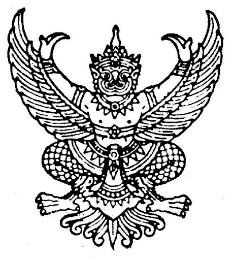 ประกาศเทศบาลเมืองพิชัย เรื่อง ประกาศคุณธรรมจริยธรรมของพนักงานเทศบาล ลูกจ้าง และพนักงานจ้าง ของเทศบาลเมืองพิชัย*********************		ด้วยคณะกรรมการมาตรฐานการบริหารงานบุคคลส่วนท้องถิ่น ได้ออกประกาศ ก.ถ. เรื่องกำหนดมาตรฐานกลางทางจริยธรรมของข้าราชการ พนักงานและลูกจ้างขององค์กรปกครองส่วนท้องถิ่น                ลงวันที่ ๑๑ มิถุนายน ๒๕๕๖ เพื่อให้ข้าราชการ พนักงานและลูกจ้างขององค์กรปกครองส่วนท้องถิ่นยึดถือเป็นหลักการ แนวทางปฏิบัติ และเป็นเครื่องกำกับความประพฤติของตน ประกอบกับประกาศคณะกรรมการกลางพนักงานเทศบาล เรื่อง มาตรฐานทั่วไปเกี่ยวกับจริยธรรมของพนักงานเทศบาล ลูกจ้างประจำ และพนักงานจ้าง ประกาศ ณ วันที่ ๓๑ สิงหาคม ๒๕๕๘ และคณะกรรมการพนักงานเทศบาลจังหวัดลำปาง ในการประชุมครั้งที่ ๑๐/๒๕๕๘ เมื่อวันที่ ๒๗ ตุลาคม 6๕๕๘ เห็นชอบให้กำหนดหลักเกณฑ์และเงื่อนไขเกี่ยวกับจริยธรรมของพนักงานเทศบาล ลูกจ้างประจำ และพนักงานจ้าง เพื่อถือเป็นหลักการ แนวทางปฏิบัติและเป็นเครื่องมือกำกับความประพฤติพนักงานเทศบาล ลูกจ้างประจำ และพนักงานจ้างของเทศบาล ตามประกาศคณะกรรมการพนักงานเทศบาลจังหวัดลำปาง เรื่อง หลักเกณฑ์และเงื่อนไขเกี่ยวกับจริยธรรมของพนักงานเทศบาล ลูกจ้างประจำ และพนักงานจ้าง ลงวันที่ ๔ พฤศจิกายน ๒๕๕๘		ดังนั้น เทศบาลเมืองพิชัย  จึงประกาศคุณธรรมจริยธรรมของข้าราชการหรือพนักงานส่วนท้องถิ่น ลูกจ้าง และพนักงานจ้าง เพื่อให้พนักงานเทศบาล พนักงานครูและบุคลากรทางการศึกษา ลูกจ้างประจำ และพนักงานจ้าง ยึดถือเป็นแนวปฏิบัติตามที่กฎหมายกำหนด โดยพนักงานเทศบาล พนักงานครูและบุคลากรทางการศึกษา ลูกจ้างประจำ และพนักงานจ้าง มีหน้าที่ดำเนินการให้เป็นไปตามกฎหมายเพื่อรักษาประโยชน์ส่วนรวมและประเทศชาติ อำนวยความสะดวกและให้บริการแก่ประชาชนตามหลักธรรมาภิบาล โดยจะต้องยึดมั่นในค่านิยมหลักของมาตรฐานจริยธรรม ดังนี้		๑. การยึดมั่นในคุณธรรมและจริยธรรม		๒. การมีจิตสำนึกที่ดี ชื่อสัตย์ สุจริต และรับผิดชอบ		๓. การยึดถือประโยชน์ของประเทศชาติเหนือกว่าประโยชน์ส่วนตนและไม่มีผลประโยชน์ทับซ้อน		๔. การยืนหยัดทำในสิ่งที่ถูกต้อง เป็นธรรม และถูกกฎหมาย		๕. การให้บริการแก่ประชาชนด้วยความรวดเร็ว มีอัธยาศัย และไม่เลือกปฏิบัติ		๖. การให้ข้อมูลข่าวสารแก่ประชาชนอย่างครบถ้วน ถูกต้อง และไม่บิดเบือนข้อเท็จจริง		๗. การมุ่งผลสัมฤทธิ์ของงาน รักษามาตรฐาน มีคุณภาพโปร่งใส และตรวจสอบได้		๘. การยึดมั่นในระบอบประชาธิปไตยอันมีพระมหากษัตริย์ทรงเป็นประมุข		๙. การยึดมั่นในหลักจรรยาวิชาชีพขององค์กร		ทั้งนี้ การฝ่าฝืนหรือไม่ปฏิบัติตามมาตรฐานทางจริยธรรม ให้ถือว่าเป็นการกระทำผิดทางวินัย			จึงประกาศมาให้ทราบโดยทั่วกัน 			             ประกาศ ณ วันที่   2  ตุลาคม  พ.ศ. ๒๕๖6ประเภทพนักงานเทศบาลครูเทศบาลลูกจ้างประจำพนักงานจ้างตามภารกิจพนักงานจ้างทั่วไปรวมทั้งสิ้นจำนวน49251648120ส่วนราชการกรอบอัตรา กำลังเดิมกรอบอัตราตำแหน่งที่คาดว่าจะต้องใช้ในช่วงระยะเวลา 3 ปีข้างหน้ากรอบอัตราตำแหน่งที่คาดว่าจะต้องใช้ในช่วงระยะเวลา 3 ปีข้างหน้ากรอบอัตราตำแหน่งที่คาดว่าจะต้องใช้ในช่วงระยะเวลา 3 ปีข้างหน้าอัตรากำลังคนเพิ่ม /ลดอัตรากำลังคนเพิ่ม /ลดอัตรากำลังคนเพิ่ม /ลดหมายเหตุส่วนราชการกรอบอัตรา กำลังเดิม256725682569256725682569หมายเหตุ1. ปลัดเทศบาล (นักบริหารงานท้องถิ่น ระดับกลาง)1111 - - -2.รองปลัดเทศบาล (นักบริหารงานทั่วไป ระดับต้น) 1111 - - -สำนักปลัดเทศบาล (01)3.หัวหน้าสำนักปลัดเทศบาล     (นักบริหารงานทั่วไป ระดับกลาง)1111---4.หัวหน้าฝ่ายปกครอง (นักบริหารงานทั่วไป ระดับต้น) 1111 - - -5.หัวหน้าฝ่ายอำนวยการ (นักบริหารงานทั่วไป ระดับต้น)1111 - - -6. หัวหน้าฝ่ายบริหารงานทั่วไป  (นักบริหารงานทั่วไป ระดับต้น)๑๑๑๑ - - -7. หัวหน้าฝ่ายส่งเสริมสวัสดิการสังคม      (นักบริหารงานสวัสดิการสังคม ระดับต้น)1111---8. นักจัดการงานทั่วไป (ปก./ชก.)  2222 - - -9. นักวิเคราะห์นโยบายและแผน (ปก./ ชก.)1111 - - -10. นักทรัพยากรบุคคล (ปก./ ชก.)1111 - - -11. นักจัดการงานทะเบียนและบัตร (ปก./ชก.)  1111 - - -12. นิติกร (ปก./ชก.)1111 - - -๑3. นักพัฒนาชุมชน (ปก./ชก.)2222 - - -14. นักประชาสัมพันธ์ (ปก./ชก.)1111 - - -15.เจ้าพนักงานป้องกันและบรรเทาสาธารณภัย (ปง./ชง.)1111 - - -ลูกจ้างประจำ๑6. พนักงานขับรถยนต์๒๒๑๑ --1 -ยุบเลิก 6817 เจ้าพนักงานธุรการ2211 --1 -ยุบเลิก 68พนักงานจ้างตามภารกิจ (ผู้มีคุณวุฒิ)18.ผู้ช่วยเจ้าพนักงานธุรการ2222 - - -๑9.ผู้ช่วยเจ้าพนักงานประชาสัมพันธ์1111 - - -ว่างพนักงานจ้างตามภารกิจ (ผู้มีทักษะ)20.พนักงานขับรถยนต์๑122-+1-กำหนดเพิ่ม๒1.พนักงานดับเพลิง๓333---22.พนักงานขับเครื่องจักรกลขนาดเบา--11-+1-กำหนดเพิ่มพนักงานจ้างทั่วไป23.นักการ1111 - - -24.พนักงานดับเพลิง๘๘๘๘ - - -25.คนงานทั่วไป๔๔๔๔ - - -26.คนงาน๒๒๒๒ - - -ว่าง 127.พนักงานขับรถยนต์3333 - - -ส่วนราชการกรอบอัตรา กำลังเดิมกรอบอัตราตำแหน่งที่คาดว่าจะต้องใช้ในช่วงระยะเวลา 3 ปีข้างหน้ากรอบอัตราตำแหน่งที่คาดว่าจะต้องใช้ในช่วงระยะเวลา 3 ปีข้างหน้ากรอบอัตราตำแหน่งที่คาดว่าจะต้องใช้ในช่วงระยะเวลา 3 ปีข้างหน้าอัตรากำลังคนเพิ่ม /ลดอัตรากำลังคนเพิ่ม /ลดอัตรากำลังคนเพิ่ม /ลดหมายเหตุส่วนราชการกรอบอัตรา กำลังเดิม256725682569256725682569หมายเหตุกองคลัง (04)28. ผู้อำนวยการกองคลัง        (นักบริหารงานการคลัง ระดับกลาง) 1111---๒9 หัวหน้าฝ่ายพัฒนารายได้       (นักบริหารงานการคลัง ระดับต้น)1111---30. หัวหน้าฝ่ายพัสดุและทรัพย์สิน        (นักบริหารงานการคลัง ระดับต้น)1111---31. หัวหน้าฝ่ายบริหารงานคลัง         (นักบริหารงานการคลัง ระดับต้น)1111---32. นักจัดการงานทั่วไป (ปก./ ชก.)1111 - - -๓3. นักวิชาการเงินและบัญชี (ปก./ ชก.)2222 - - -35. นักวิชาการพัสดุ (ปก./ ชก.)1111 - - -36. นักวิชาการจัดเก็บรายได้ (ปก./ ชก.)1111 - - -ว่าง37. เจ้าพนักงานพัสดุ (ปง./ชง.)1222+1 - -กำหนดเพิ่ม๓8 เจ้าพนักงานจัดเก็บรายได้ (ปง./ชง.)2222 - - -ลูกจ้างประจำ39. เจ้าพนักงานธุรการ 1111 - - -พนักงานจ้างตามภารกิจ(ผู้มีคุณวุฒิ)40.ลูกมือช่างแผนที่ภาษีและทะเบียนทรัพย์สิน1111 - - -41.เจ้าหน้าที่ทะเบียนทรัพย์สิน๑111 - - -พนักงานจ้างตามภารกิจ(ผู้มีทักษะ)42.พนักงานขับรถยนต์1111 - - -พนักงานจ้างทั่วไป43.พนักงานเก็บค่าธรรมเนียมเก็บขนขยะมูลฝอย4444 - - -๔4.คนงานทั่วไป 1111 - - -กองช่าง (05)๔5.ผู้อำนวยการกองช่าง (นักบริหารงานช่าง ระดับกลาง)1111---๔6.หัวหน้าฝ่ายแบบแผนและก่อสร้าง      (นักบริหารงานช่าง ระดับต้น)1111---๔7. หัวหน้าฝ่ายการโยธา  (นักบริหารงานช่าง ระดับต้น) 1111---๔8.หัวหน้าฝ่ายบริหารงานทั่วไป       (นักบริหารงานทั่วไป ระดับต้น)1111---49. วิศวกรโยธา  (ปก./ชก.)๑111 - - -501. นายช่างโยธา (ปง./ชง.)2222 - - -51.เจ้าพนักงานธุรการ (ปง./ชง.)๑111 - - - ว่างลูกจ้างประจำ52. ผู้ช่วยช่างไม้ 1111 - - -53. พนักงานขับรถยนต์1111 - - -ส่วนราชการกรอบอัตรา กำลังเดิมกรอบอัตราตำแหน่งที่คาดว่าจะต้องใช้ในช่วงระยะเวลา 3 ปีข้างหน้ากรอบอัตราตำแหน่งที่คาดว่าจะต้องใช้ในช่วงระยะเวลา 3 ปีข้างหน้ากรอบอัตราตำแหน่งที่คาดว่าจะต้องใช้ในช่วงระยะเวลา 3 ปีข้างหน้าอัตรากำลังคนเพิ่ม /ลดอัตรากำลังคนเพิ่ม /ลดอัตรากำลังคนเพิ่ม /ลดหมายเหตุส่วนราชการกรอบอัตรา กำลังเดิม256725682569256725682569หมายเหตุพนักงานจ้างตามภารกิจ(ผู้มีคุณวุฒิ)54.ผู้ช่วยนายช่างเขียนแบบ1111 - - -พนักงานจ้างทั่วไป๕5.คนงานทั่วไป 2222- - -๕6.พนักงานขับรถยนต์๑111 - - -กองสาธารณสุขและสิ่งแวดล้อม (06)๕7. ผู้อำนวยการกองสาธารณสุขและสิ่งแวดล้อม        (นักบริหารงานสาธารณสุข ระดับกลาง)1111---58. หัวหน้าฝ่ายบริหารงานสาธารณสุข        (นักบริหารงานสาธารณสุข ระดับต้น)1111---ว่าง59. หัวหน้าฝ่ายบริการสาธารณสุข       (นักบริหารงานสาธารณสุข ระดับต้น)1111---60.นักวิชาการสุขาภิบาล (ปก./ชก.)1111 - - -ว่าง61.นักวิชาการสาธารณสุข (ปก./ชก.)1111 - - -62.นักจัดการงานทั่วไป (ปก./ชก.)1111 - - -63. เจ้าพนักงานสาธารณสุข (ปง./ชง.)1111 - - -ลูกจ้างประจำ64.พนักงานขับรถยนต์๑1-- --1 -ยุบเลิก 68พนักงานจ้างทั่วไป๖5.พนักงานประจำรถขยะ๕๕๕๕ - - -๖6.พนักงานกวาดถนน๒๒๒๒ - - -67.คนงานทั่วไป ๘๘๘๘ - - -68.พนักงานขับรถยนต์๒222 - - -กองการศึกษา (08)69. ผู้อำนวยการกองการศึกษา1111 - - -      (นักบริหารงานศึกษา ระดับต้น)70. นักวิชาการศึกษา (ปก./ชก.)1111 - - -71. นักจัดการงานทั่วไป (ปก./ชก.)1111 - - -72. ครู (คศ.2) (เงินอุดหนุน)2222 - - -73.  ผู้อำนวยการศูนย์พัฒนาเด็กเล็ก111 +1กำหนดเพิ่มพนักงานจ้างตามภารกิจ(ผู้มีทักษะ)74. ผู้ช่วยครูผู้ช่วย (เงินอุดหนุน)1111-- -ส่วนราชการกรอบอัตรา กำลังเดิมกรอบอัตราตำแหน่งที่คาดว่าจะต้องใช้ในช่วงระยะเวลา 3 ปีข้างหน้ากรอบอัตราตำแหน่งที่คาดว่าจะต้องใช้ในช่วงระยะเวลา 3 ปีข้างหน้ากรอบอัตราตำแหน่งที่คาดว่าจะต้องใช้ในช่วงระยะเวลา 3 ปีข้างหน้าอัตรากำลังคนเพิ่ม /ลดอัตรากำลังคนเพิ่ม /ลดอัตรากำลังคนเพิ่ม /ลดหมายเหตุส่วนราชการกรอบอัตรา กำลังเดิม256725682569256725682569หมายเหตุพนักงานจ้างทั่วไป75. ผู้ดูแลเด็ก (งบเทศบาล)๒222 - - -76. คนงานทั่วไป๒222 - - -77. พนักงานขับรถยนต์--11-+1 -กำหนดเพิ่มหน่วยงานตรวจสอบภายใน (12)78. นักวิชาการตรวจสอบภายใน (ปก./ชก.)1111 - - -รวมทั้งสิ้น๑๑7๑19๑19๑19+2-3/+3 -ประเภทต่ำกว่า ปวช.ปวช. หรือเทียบเท่าปวส. หรือเทียบเท่าปริญญาตรี หรือเทียบเท่าปริญญาโท หรือเทียบเท่าปริญญาเอก หรือเทียบเท่ารวมข้าราชการหรือ
พนักงานส่วนท้องถิ่น0121425042ข้าราชการหรือพนักงานครูและบุคลากรทางการศึกษา0002002ลูกจ้างประจำ2213008พนักงานจ้าง20615150056รวม2291834250108คิดเป็นร้อยละ20.378.3316.6731.4823.150.00100.00บริหารท้องถิ่นอำนวยการท้องถิ่นวิชาการทั่วไป๑) นักบริหารงานท้องถิ่น๑) นักบริหารงานทั่วไป๒) นักบริหารงาน    การคลัง๓) นักบริหารงานช่าง4) นักบริหารงานสาธารณสุขและสิ่งแวดล้อม๑) นักจัดการงานทั่วไป๒) นักทรัพยากรบุคคล๓) นักวิเคราะห์นโยบาย
    และแผน๔) นิติกร5) นักพัฒนาชุมชน6) นักวิชาการศึกษา๑) เจ้าพนักงานสาธารณสุข๒) เจ้าพนักงานพัสดุ3) นายช่างโยธา4) เจ้าพนักงานจัดเก็บรายได้5) เจ้าพนักงานธุรการ6) เจ้าพนักงานป้องกันและบรรเทาสาธารณภัยบริหารท้องถิ่นอำนวยการท้องถิ่นวิชาการทั่วไป5) นักบริหารงานการศึกษา6) นักบริหารงานสวัสดิการสังคม7) นักวิชาการเงินและบัญชี8) นักวิชาการจัดเก็บรายได้9) นักวิชาการพัสดุ10) นักวิชาการสาธารณสุข12) นักวิชาการสุขาภิบาล13) นักประชาสัมพันธ์14) นักจัดการงานทะเบียนและบัตร15) วิศวกรโยธา16) นักวิชาการตรวจสอบภายในกลุ่มงานบริการพื้นฐานกลุ่มงานสนับสนุนกลุ่มงานช่าง1.  พนักงานขับรถยนต์1.  เจ้าพนักงานธุรการ1.  ผู้ช่วยช่างไม้พนักงานจ้างตามภารกิจพนักงานจ้างทั่วไป1.  ผู้ช่วยเจ้าพนักงานธุรการ2.  ผู้ช่วยนายช่างเขียนแบบ3.  ผู้ช่วยครูผู้ช่วย4.  ผู้ช่วยเจ้าพนักงานประชาสัมพันธ์5.  พนักงานขับรถยนต์6.  พนักงานดับเพลิง7.  ลูกมือช่างแผนที่ภาษีและทะเบียนทรัพย์สิน8.  เจ้าหน้าที่ทะเบียนทรัพย์สิน1.  พนักงานขับรถยนต์2.  พนักงานดับเพลิง3.  คนงานทั่วไป4.  คนงาน5.  พนักงานเก็บค่าธรรมเนียมเก็บขนขยะมูลฝอย6.  นักการ7.  พนักงานประจำรถขยะ8.  พนักงานกวาดถนน9.  ผู้ดูแลเด็กสายงานบริหารสถานศึกษาสายงานการสอนไม่มี๑) ครูประเภทช่วงอายุ (ปี)ช่วงอายุ (ปี)ช่วงอายุ (ปี)ช่วงอายุ (ปี)ช่วงอายุ (ปี)ช่วงอายุ (ปี)ช่วงอายุ (ปี)ช่วงอายุ (ปี)คนอายุเฉลี่ยประเภท<=2425 –29๓๐ –๓๔๓5 –๓9๔๐ –๔๔๔5 –๔9๕๐ –๕๔>=๕4คนอายุเฉลี่ยบริหารท้องถิ่น00000011254อำนวยการท้องถิ่น000065311546.93วิชาการ011537011842.16ทั่วไป00023110744.28ข้าราชการหรือพนักงานครูและบุคลากรทางการศึกษา00001100245.5ลูกจ้าง00000026856.25พนักงานจ้าง36610910845641.19รวม3771722241513108 66.06คิดเป็นร้อยละ2.786.486.4815.7420.3722.2213.8912.04100.00ลำดับสายงานปีงบประมาณที่เกษียณอายุปีงบประมาณที่เกษียณอายุปีงบประมาณที่เกษียณอายุรวมลำดับสายงาน2567256๘256๙รวม1ลูกจ้างประจำ พนักงานขับรถยนต์-2-22ลูกจ้างประจำ เจ้าพนักงานธุรการ-1-13พนักงานจ้าง  พนักงานดับเพลิง1--1รวมรวม13-4ที่ชื่อ-สกุลตำแหน่งระดับคุณวุฒิการศึกษาระยะเวลาการดำรงตำแหน่ง 
(ปี /เดือน)การผ่านฝึกอบรมตามหลักสูตรสายงานแผนการเข้ารับการฝึกอบรมตามหลักสูตรสายงานแผนการเข้ารับการฝึกอบรมตามหลักสูตรสายงานแผนการเข้ารับการฝึกอบรมตามหลักสูตรสายงานหมายเหตุที่ชื่อ-สกุลตำแหน่งระดับคุณวุฒิการศึกษาระยะเวลาการดำรงตำแหน่ง 
(ปี /เดือน)การผ่านฝึกอบรมตามหลักสูตรสายงาน๒๕๖๗๒๕๖๘๒๕๖๙1นายยุทธนา  ศรีสมบูรณ์ปลัดเทศบาล(นักบริหารงานท้องถิ่น)กลางรัฐประศาสนศาสตรมหาบัณฑิต1 ปี 6 เดือนนักบริหารท้องถิ่น ระดับกลาง  รุ่นที่  6---2นายมนเทียร เสริมไทยสงค์รองปลัดเทศบาล(นักบริหารงานท้องถิ่น)ต้นนิติศาสตร์มหาบัณฑิต1 ปี 6 เดือน---√สำนักปลัดเทศบาล (๐๑)สำนักปลัดเทศบาล (๐๑)สำนักปลัดเทศบาล (๐๑)สำนักปลัดเทศบาล (๐๑)สำนักปลัดเทศบาล (๐๑)สำนักปลัดเทศบาล (๐๑)สำนักปลัดเทศบาล (๐๑)สำนักปลัดเทศบาล (๐๑)สำนักปลัดเทศบาล (๐๑)สำนักปลัดเทศบาล (๐๑)สำนักปลัดเทศบาล (๐๑)3นางนัฤภร  ละมัยเกตุหัวหน้าสำนักปลัดฯ(นักบริหารงานทั่วไป)กลางรัฐประศาสนศาสตรมหาบัณฑิต2 ปี 9 เดือนนักบริหารงานทั่วไป รุ่นที่ 53(อำนวยการท้องถิ่น)---4นายนราวิชญ์  สากลหัวหน้าฝ่ายปกครอง(นักบริหารงานทั่วไป)ต้นรัฐประศาสนศาสตรบัณฑิต9 เดือน--√-5นางสาวหนึ่ง  เขียวมาวงศ์หัวหน้าฝ่ายบริหารงานทั่วไป(นักบริหารงานทั่วไป)ต้นรัฐประศาสนศาสตรมหาบัณฑิต9 เดือนนักบริหารงานทั่วไป (อำนวยการท้องถิ่น ระดับต้น) รุ่นที่ 95---6น.ส.ประภัสสร  เตชะสืบหัวหน้าฝ่ายส่งเสริมและสวัสดิการสังคม(นักบริหารงานสวัสดิการสังคม)ต้นรัฐประศาสนศาสตรมหาบัณฑิต9 เดือน-√--7นางณิชากานต์ ศรีนวลหัวหน้าฝ่ายอำนวยการ(นักบริหารงานทั่วไป)ต้นรัฐประศาสนศาสตรมหาบัณฑิต3 ปี 1 เดือน--√-8นางกษิรา  วงค์เรืองนักจัดการงานทะเบียนและบัตรชำนาญการชก.รัฐประศาสนศาสตรมหาบัณฑิต5 ปี 8 เดือน--√-9นายสมคิด  ปันทะสืบนักพัฒนาชุมชนชำนาญการชก.รัฐประศาสนศาสตรมหาบัณฑิต7 ปี 3 เดือน--√-10น.ส.อุบลรัตน์  ชัยนันทรัตน์นักวิเคราะห์นโยบายและแผนชำนาญการชก.ศิลปศาสตร์บัณฑิต1 ปี  1 เดือน---√11นางเมฐิณี  เมืองมาหล้านักทรัพยากรบุคคลชำนาญการชก.รัฐประศาสนศาสตรมหาบัณฑิต7 ปี  7 เดือนนักทรัพยากรบุคคลรุ่นที่ 21---12นางสุธาสินี  ยินดีสุขนักพัฒนาชุมชนชำนาญการชก.รัฐประศาสนศาสตรมหาบัณฑิต6 ปี 8 เดือน---√13น.ส.ปรียดา  กาวิชัยนักจัดการงานทั่วไปปฏิบัติการปก.รัฐประศาสนศาสตรมหาบัณฑิต7 ปี 7 เดือน--√-14น.ส.ลัดดาวัลย์  ปันทะโชตินักจัดการงานทั่วไปปฏิบัติการปก.รัฐประศาสนศาสตรมหาบัณฑิต7 ปี 7 เดือน --√-15น.ส. อังสินีย์  สุพรมนักประชาสัมพันธ์ปฏิบัติการปก.นิเทศศาสตรบัณฑิต5 ปี 1 เดือน---√16นางศิรภัส  ศรีชูจิตรนิติกรชำนาญการชก.นิติศาสตร์มหาบัณฑิต1 ปีนิติกร รุ่นที่ 30---17จ.อ.ประเทือง  อันทองเจ้าพนักงานป้องกันและบรรเทาสาธารณภัยชำนาญงานชง.รัฐประศาสนศาสตรบัณฑิต7 ปี 7 เดือน--√-กองคลัง (03)18นางจันทร์จีรา อินต๊ะนนท์ผู้อำนวยการกองคลัง (นักบริหารงานการคลัง)กลางบริหารธุรกิจมหาบัณฑิต1 ปี 2 เดือนนักบริหารงานคลัง รุ่นที่ 1 (อำนวยการท้องถิ่น)---19นางเบญจมาภรณ์ วงค์ธิดาหัวหน้าฝ่ายบริหารงานคลัง (นักบริหารงานการคลัง)ต้นบริหารธรุกิจมหาบัณฑิต3  ปี 1  เดือนนักบริหารงานการคลัง (อำนวยการท้องถิ่น ระดับต้น) รุ่นที่ 83---20นางพุทธิมา  พันธุระหัวหน้าฝ่ายพัสดุฯ (นักบริหารงานการคลัง)ต้นบริหารธรุกิจมหาบัณฑิต7 ปี  7 เดือนนักบริหารงานการคลัง(อำนวยการท้องถิ่น ระดับต้น) รุ่นที่  79---21น.ส.ศิริพร  วงค์นันตาหัวหน้าฝ่ายพัฒนารายได้ (นักบริหารงานการคลัง)ต้นศิลปศาสตรบัณฑิต1 ปี 2 เดือน--√-22น.ส.พนิตานันท์  ไชยลังกานวก.เงินและบัญชีชำนาญการชก.บริหารธุรกิจมหาบัณฑิต7 ปี  7  เดือน นักวิชาการเงินและบัญชี รุ่นที่ 13---23น.ส.กิ่งแก้ว  โตพิทักษ์นวก.เงินและบัญชีชำนาญการชก.บริหารธุรกิจบัณฑิต7 ปี  7  เดือน ---√24นางสาวคัชรินทร์ ต๊ะสูงนักวิชาการพัสดุชำนาญการชก.บริหารธุรกิจมหาบัณฑิต7 ปี 2 เดือน--√-25นางดารุณี  คชาปัญญานักจัดการงานทั่วไปชำนาญการชก.รัฐประศาสนศาสตรบัณฑิต5 ปี  4  เดือน-√--26นายทรงวุฒิ  อรุณสวัสดิ์จพง.จัดเก็บรายได้ชำนาญงานชง.ประกาศนียบัตรวิชาชีพ (ปวช.)7 ปี  7  เดือน---√27น.ส.ดารณี  พงคะจรเจ้าพนักงานพัสดุชำนาญงานชง.ประกาศนียบัตรวิชาชีพชั้นสูง (ปวส.)5 ปี  4  เดือน--√-28นางสาวอุทุมพร  หัวคำเจ้าพนักงานจัดเก็บรายได้ ปฎิบัติงานปง.บริหารธุรกิจบัณฑิต7 ปี 6 เดือน--√-กองช่าง (05)29นายวิชาญ ไชยเสนผู้อำนวยการกองช่าง(นักบริหารงานช่าง)กลางบริหารธุรกิจมหาบัณฑิต(การจัดการงานก่อสร้าง)10 เดือนนักบริหารงานช่าง รุ่นที่ 69---30นายยุทธนา ตายะสืบหัวหน้าฝ่ายแบบแผนฯ (นักบริหารงานช่าง)ต้นวิศวกรรมศาสตรมหาบัณฑิต9  เดือน--√-31นายรัชพล   ยินดีสุขหัวหน้าฝ่ายการโยธา (นักบริหารงานช่างต้นบริหารธุรกิจบัณฑิต7 ปี  7 เดือน--√-32นางสาวนิภาภัทร  มังแก้วหัวหน้าฝ่ายบริหารงานทั่วไป (นักบริหารงานทั่วไป)ต้นรัฐศาสตรมหาบัณฑิต9  เดือน---√33นายณัฐพล  สายตำวิศวกรโยธาปฏิบัติการปก.วิศวกรรมศาสตรมหาบัณฑิต1 ปี 3 เดือน-√--34นายสมยศ  เพิ่มพูลนายช่างโยธาชำนาญงานชง.วิทยาศาสตรบัณฑิต7 ปี  7  เดือน--√-35นายธนาเนตร  คงชื่นนายช่างโยธาชำนาญงานชง.บริหารธรกิจบัณฑิต (การจัดการงานก่อสร้าง)1 ปี 2 เดือน--√-36กองสาธารณสุขฯ (06)37นางนิดา  นันต๊ะกูลผู้อำนวยการกองสาธารณสุขและสิ่งแวดล้อม(นักบริหารงานสาธารณสุข)กลางสาธารณสุขศาสตรมหาบัณฑิต7 ปี  7 เดือนนักบริหารงานสาธารณสุขรุ่นที่  8---38นางสุชาดา  บุญแจ่มหัวหน้าฝ่ายบริการสาธารณสุข(นักบริหารงานสาธารณสุข)ต้นวิทยาศาสตรบัณฑิต(สาธารณสุขชุมชน)7 ปี  7 เดือน--√-39น.ส.ปุณญิสา  สุขเรืองนักจัดการงานทั่วไปปฏิบัติการปก.รัฐประศาสนศาสตรบัณฑิต7 ปี 7 เดือน---√40น.ส. รวิภา  เรือนหล้านักวิชาการสาธารณสุขปฏิบัติการปก.วิศวกรรมศาสตรบัณฑิต (วิศวกรรมสิ่งแวดล้อม)2 ปี 10 เดือน---√41น.ส. จิรพรรณ  ธัญธราดลจพง.สาธารณสุขปฏิบัติงานปง.ประกาศนียบัตรพยาบาลศาสคร ระดับต้น7 ปี 7 เดือน---√กองการศึกษา(08)39นางสาววิศัลยา สุภาโมผู้อำนวยการกองการศึกษา(นักบริหารงานการศึกษา)ต้นครุศาสตรบัณฑิต5 ปี 5 เดือน--√-40นางสาวสุรางค์ ลงศรีนักวิชาการศึกษาชำนาญการปก.ศิลปศาสตรบัณฑิต7  ปี 7 เดือน---√41นางศุภกุล  สูตะบุตรนักจัดการงานทั่วไปปฏิบัติการปก.ศิลปศาสตรมหาบัณฑิต5 ปี 5 เดือน---√วัตถุประสงค์และเป้าหมายโครงการ/กิจกรรมตัวชี้วัดค่าเป้าหมายประจำปีค่าเป้าหมายประจำปีค่าเป้าหมายประจำปีงบประมาณงบประมาณงบประมาณวิธีการพัฒนา
บุคลากรหน่วยงานดำเนินการวัตถุประสงค์และเป้าหมายโครงการ/กิจกรรมตัวชี้วัด๒๕๖๗(คน)๒๕๖๘(คน)๒๕๖๙(คน)๒๕๖๗๒๕๖๘๒๕๖๙วิธีการพัฒนา
บุคลากรหน่วยงานดำเนินการบุคลากรทุกระดับมีความรู้ ความสามารถ ทักษะ และสมรรถนะ               ที่จำเป็นในการปฏิบัติงานตามเกณฑ์ที่กำหนด1) โครงการฝึกอบรมหลักสูตรปฐมนิเทศข้าราชการหรือพนักงานส่วนท้องถิ่นบรรจุใหม่ ร้อยละของบุคลากรที่ผ่านหลักสูตรปฐมนิเทศข้าราชการหรือพนักงานส่วนท้องถิ่นบรรจุใหม่ (ร้อยละ ๑๐๐) 1--14,400--การฝึกอบรมกรมส่งเสริมการปกครองท้องถิ่นบุคลากรทุกระดับมีความรู้ ความสามารถ ทักษะ และสมรรถนะ               ที่จำเป็นในการปฏิบัติงานตามเกณฑ์ที่กำหนด๒) โครงการฝึกอบรมหลักสูตรตาม             สายงานของข้าราชการหรือพนักงานส่วนท้องถิ่น ได้แก่หลักสูตรนักบริหารงานท้องถิ่นหลักสูตรนักบริหารงานการคลัง หลักสูตรนักบริหารงานช่าง หลักสูตรนักบริหารงานสาธารณสุขและสิ่งแวดล้อมหลักสูตรนักบริหารงานการศึกษาหลักสูตรนักบริหารงานสวัสดิการสังคมหลักสูตรนักบริหารงานทั่วไป หลักสูตรนักจัดการงานทั่วไปหลักสูตรนักวิเคราะห์นโยบายและแผนหลักสูตรนิติกรหลักสูตรนักพัฒนาชุมชนหลักสูตรนักวิชาการศึกษาหลักสูตรนักวิชาการเงินและบัญชีหลักสูตรนักวิชาการจัดเก็บรายได้ร้อยละของบุคลากรที่ผ่านฝึกอบรมหลักสูตรตาม สายงานของข้าราชการหรือพนักงานส่วนท้องถิ่น  (ร้อยละ ๑๐๐) 2171273,500572,300389,500การฝึกอบรม
 เชิงปฏิบัติการกรมส่งเสริมการปกครองท้องถิ่นวัตถุประสงค์และเป้าหมายโครงการ/กิจกรรมตัวชี้วัดค่าเป้าหมายประจำปีค่าเป้าหมายประจำปีค่าเป้าหมายประจำปีงบประมาณงบประมาณงบประมาณวิธีการพัฒนา
บุคลากรหน่วยงานดำเนินการวัตถุประสงค์และเป้าหมายโครงการ/กิจกรรมตัวชี้วัด๒๕๖๗(คน)๒๕๖๘(คน)๒๕๖๙(คน)๒๕๖๗๒๕๖๘๒๕๖๙วิธีการพัฒนา
บุคลากรหน่วยงานดำเนินการหลักสูตรนักทรัพยากรบุคคลหลักสูตรนักประชาสัมพันธ์หลักสูตรนักวิชาการสาธารณสุขหลักสูตรนักจัดการงานทะเบียนและบัตรหลักสูตรนักวิชาการพัสดุหลักสูตรนักวิชาการตรวจสอบภายในหลักสูตรวิศวกรโยธาหลักสูตรนักวิชาการสุขาภิบาลหลักสูตรเจ้าพนักงานจัดเก็บรายได้หลักสูตรเจ้าพนักงานธุรการหลักสูตรนายช่างโยธาหลักสูตรเจ้าพนักงานสาธารณสุขหลักสูตรเจ้าพนักงานพัสดุหลักสูตรเจ้าพนักงานป้องกันและบรรเทาสาธารณภัยรวม  2  โครงการรวม  2  โครงการรวม  2  โครงการ3171287,900572,300389,500วัตถุประสงค์และเป้าหมายโครงการ/กิจกรรมตัวชี้วัดค่าเป้าหมายประจำปีค่าเป้าหมายประจำปีค่าเป้าหมายประจำปีงบประมาณงบประมาณงบประมาณวิธีการพัฒนา
บุคลากรหน่วยงานดำเนินการวัตถุประสงค์และเป้าหมายโครงการ/กิจกรรมตัวชี้วัด๒๕๖๗(คน)๒๕๖๘(คน)๒๕๖๙(คน)๒๕๖๗๒๕๖๘๒๕๖๙วิธีการพัฒนา
บุคลากรหน่วยงานดำเนินการ๑) บุคลากรทุกระดับ
มีความรู้ทักษะสมรรถนะที่เหมาะสมกับการปฏิบัติงานและพร้อมรับการเปลี่ยนแปลง1) โครงการฝึกอบรมเชิงปฏิบัติการเพื่อเพิ่มประสิทธิภาพในการปฏิบัติงานขององค์กรปกครองส่วนท้องถิ่นร้อยละของบุคลากรที่
ผ่านการประเมินการทดสอบหลังการฝึกอบรม (ร้อยละ ๘๐) 808080100,00010๐,00010๐,000 1) การฝึกอบรม ๒) การฝึกปฏิบัติเทศบาลเมืองพิชัย2) บุคลากรทุกระดับ
มีความรู้ทักษะด้านดิจิทัล พัฒนานวัตกรรมในการปฏิบัติงาน1) โครงการฝึกอบรม
เชิงปฏิบัติการเพื่อเพิ่มทักษะด้านดิจิทัลและการพัฒนานวัตกรรมในยุคดิจิทัล2) โครงการฝึกอบรมทักษะการใช้คอมพิวเตอร์และโปรแกรมสำเร็จรูปร้อยละของบุคลากรที่ผ่าน
การประเมินการทดสอบ
การฝึกอบรม (ร้อยละ ๘๐)805080508050100,00050,00010๐,00050,00010๐,00050,000 1) การฝึกอบรม ๒) การฝึกปฏิบัติเทศบาลเมืองพิชัยรวมรวมรวม210210210250,๐๐๐250,๐๐๐250,๐๐๐วัตถุประสงค์และเป้าหมายโครงการ/กิจกรรมตัวชี้วัดค่าเป้าหมายประจำปีค่าเป้าหมายประจำปีค่าเป้าหมายประจำปีงบประมาณงบประมาณงบประมาณวิธีการพัฒนา
บุคลากรหน่วยงานดำเนินการวัตถุประสงค์และเป้าหมายโครงการ/กิจกรรมตัวชี้วัด๒๕๖๗(คน)๒๕๖๘(คน)๒๕๖๙(คน)๒๕๖๗๒๕๖๘๒๕๖๙วิธีการพัฒนา
บุคลากรหน่วยงานดำเนินการ๑) บุคลากรที่รับผิดชอบสามารถดำเนินการบริหารงานบุคคลได้อย่างมีประสิทธิภาพ1) โครงการฝึกอบรมเชิงปฏิบัติการการบริหารงานบุคคลขององค์กรปกครองส่วนท้องถิ่นร้อยละของบุคลากรที่ผ่าน
การประเมินการทดสอบหลังการฝึกอบรม (ร้อยละ 8๐) 808080150,000150,000150,000 1) การฝึกอบรม ๒) การฝึกปฏิบัติสถาบันการศึกษาให้บริการวิชาการ๑) บุคลากรที่รับผิดชอบสามารถดำเนินการบริหารงานบุคคลได้อย่างมีประสิทธิภาพ๒) โครงการการเรียนรู้ด้วยตนเองผ่านสื่ออิเล็กทรอนิกส์
(e-Learning)ร้อยละของบุคลากรที่ผ่าน
การเรียนรู้ด้วยตนเอง 
(ร้อยละ ๘๐)707070---1) การฝึกอบรมสถาบันการศึกษาให้บริการวิชาการและกรมส่งเสริมการปกครองท้องถิ่น๑) บุคลากรที่รับผิดชอบสามารถดำเนินการบริหารงานบุคคลได้อย่างมีประสิทธิภาพ3) โครงอบรมการจัดทำผลงานและการประเมินผลการปฏิบัติงานร้อยละของบุคลากรที่ผ่าน
การประเมินการทดสอบหลังการฝึกอบรม (ร้อยละ 8๐)11011011080,00080,00080,000 1) การฝึกอบรม ๒) การฝึกปฏิบัติเทศบาลเมืองพิชัย๑) บุคลากรที่รับผิดชอบสามารถดำเนินการบริหารงานบุคคลได้อย่างมีประสิทธิภาพ4) โครงการอบรมหลักสูตรทางวินัยร้อยละของบุคลากรที่ผ่าน
การประเมินการทดสอบหลังการฝึกอบรม (ร้อยละ ๘๐)50505080,00080,00080,000 1) การฝึกอบรม ๒) การฝึกปฏิบัติเทศบาลเมืองพิชัยรวมรวมรวม310310310310,000310,000310,000วัตถุประสงค์และเป้าหมายโครงการ/กิจกรรมตัวชี้วัดค่าเป้าหมายประจำปีค่าเป้าหมายประจำปีค่าเป้าหมายประจำปีงบประมาณงบประมาณงบประมาณวิธีการพัฒนา
บุคลากรหน่วยงานดำเนินการวัตถุประสงค์และเป้าหมายโครงการ/กิจกรรมตัวชี้วัด๒๕๖๗(คน)๒๕๖๘(คน)๒๕๖๙(คน)๒๕๖๗๒๕๖๘๒๕๖๙วิธีการพัฒนา
บุคลากรหน่วยงานดำเนินการ๑) บุคลากรทุกระดับมีจิตสาธารณะ คุณธรรม จริยธรรม และเจตคติการเป็นข้าราชการที่ดี1) โครงการฝึกอบรมจิตอาสา และคุณธรรมจริยธรรม ประจำปีร้อยละของบุคลากรที่ผ่าน
การประเมินการทดสอบหลังการฝึกอบรม (ร้อยละ ๘๐) 80808030,00030,00030,000 1) การฝึกอบรม ๒) การฝึกปฏิบัติเทศบาลเมืองพิชัย๑) บุคลากรทุกระดับมีจิตสาธารณะ คุณธรรม จริยธรรม และเจตคติการเป็นข้าราชการที่ดี๒) โครงการจัดกิจกรรมการต้านทุจริตคอร์รัปชั่น ในองค์กรปกครองส่วนท้องถิ่นร้อยละของบุคลากรที่ประกาศเจตนารมณ์และเข้าร่วมกิจกรรม (ร้อยละ ๑๐๐)808080--- 1) การฝึกอบรมเทศบาลเมืองพิชัย2) บุคลากรทุกระดับมีการพัฒนา เสริมสร้างวัฒนธรรมองค์กรที่ดี และสร้างความสมัครสมานสามัคคีในองค์กร1) โครงการสัมมนาและการ  ดูงานขององค์กรปกครองส่วนท้องถิ่นประจำปีร้อยละของบุคลากรที่ผ่าน
การประเมินการทดสอบหลังการฝึกอบรม (ร้อยละ ๘๐)909090350,000350,000350,000 1) การฝึกอบรม ๒) การฝึกปฏิบัติเทศบาลเมืองพิชัย2) บุคลากรทุกระดับมีการพัฒนา เสริมสร้างวัฒนธรรมองค์กรที่ดี และสร้างความสมัครสมานสามัคคีในองค์กร2) โครงการจัดกิจกรรม 5 ส และ Big Cleaning Dayร้อยละของบุคลากรที่เข้าร่วมกิจกรรม (ร้อยละ ๑๐๐)11811811830,00030,00030,000 1) การฝึกอบรม ๒) การฝึกปฏิบัติเทศบาลเมืองพิชัย2) บุคลากรทุกระดับมีการพัฒนา เสริมสร้างวัฒนธรรมองค์กรที่ดี และสร้างความสมัครสมานสามัคคีในองค์กร3) โครงการพัฒนาบุคลิกภาพเพื่อการอยู่ร่วมกันในสังคมอย่างมีความสุขร้อยละของบุคลากรที่เข้าร่วมกิจกรรม (ร้อยละ ๑๐๐)60606030,00030,00030,000 1) การฝึกอบรม ๒) การฝึกปฏิบัติเทศบาลเมืองพิชัย2) บุคลากรทุกระดับมีการพัฒนา เสริมสร้างวัฒนธรรมองค์กรที่ดี และสร้างความสมัครสมานสามัคคีในองค์กร4) โครงการสร้างเสริมความรักความสามัคคีของบุคลากรเทศบาลเมืองพิชัยร้อยละของบุคลากรที่เข้าร่วมกิจกรรม (ร้อยละ ๑๐๐)60606050,00050,00050,000 1) การฝึกอบรม ๒) การฝึกปฏิบัติเทศบาลเมืองพิชัยรวมรวมรวม48848848849๐,๐๐๐49๐,๐๐๐49๐,๐๐๐ลำดับยุทธศาสตร์การพัฒนาบุคลากรจำนวนโครงการจำนวนโครงการจำนวนโครงการงบประมาณงบประมาณงบประมาณหมายเหตุลำดับยุทธศาสตร์การพัฒนาบุคลากร๒๕๖๗๒๕๖๘๒๕๖๙๒๕๖๗๒๕๖๘๒๕๖๙หมายเหตุ๑การพัฒนาบุคลากรทุกระดับเพื่อก้าวไปสู่ความเป็นมืออาชีพ3171287,900572,300389,500๒การพัฒนาบุคลากรทุกระดับให้มีประสิทธิภาพเพื่อรองรับ
การเปลี่ยนแปลง333250,000250,000250,000๓การพัฒนาและเสริมสร้างการบริหารงานบุคคลและองค์กร
แห่งการเรียนรู้444310,000310,000310,000๔เสริมสร้างวัฒนธรรมองค์กรให้บุคลากรมีจิตสาธารณะ คุณธรรม จริยธรรม และการสร้างความสุขในองค์กร666490,000490,000490,000รวมรวม1630251,137,9001,622,3001,439,500ลำดับที่ชื่อ-สกุลตำแหน่งความรู้ ทักษะ สมรรถนะ 
ที่ ทม.พิชัย กำหนดความต้องการรายบุคคลลำดับที่ชื่อ-สกุลตำแหน่งความรู้ ทักษะ สมรรถนะ 
ที่ ทม.พิชัย กำหนดความต้องการรายบุคคล1นายยุทธนา ศรีสมบูรณ์ปลัดเทศบาล  1. ความรู้ที่จำเป็นในสายงาน2. ทักษะที่จำเป็นในสายงาน3. สมรรถนะที่จำเป็นในการปฏิบัติงาน    - สมรรถนะหลัก    - สมรรถนะประจำสายงาน    - สมรรถนะประจำผู้บริหาร 1. การบริหารจัดการ 2. การบริหารงบประมาณ 3. การจัดทำแผนพัฒนาท้องถิ่น 4. การจัดทำแผนอัตรากำลังและการพัฒนาบุคลากร 5. การจัดซื้อจัดจ้าง          การบริหารงานพัสดุและการเบิกจ่ายงบประมาณ 6. ระบบสารสนเทศเพื่อการปฏิบัติงาน2นายมนเทียร เสริมไทยสงค์รองปลัดเทศบาล 1. ความรู้ที่จำเป็นในสายงาน2. ทักษะที่จำเป็นในสายงาน3. สมรรถนะที่จำเป็นในการปฏิบัติงาน    - สมรรถนะหลัก    - สมรรถนะประจำสายงาน    - สมรรถนะประจำผู้บริหาร 1. การบริหารจัดการ 2. การบริหารงบประมาณ 3. การจัดทำแผนพัฒนาท้องถิ่น 4. การจัดทำแผนอัตรากำลังและการพัฒนาบุคลากร 5. การจัดซื้อจัดจ้าง          การบริหารงานพัสดุและการเบิกจ่ายงบประมาณ 6. ระบบสารสนเทศเพื่อการปฏิบัติงานลำดับที่ชื่อ-สกุลตำแหน่งความรู้ ทักษะ สมรรถนะ 
ที่ ทม.พิชัย กำหนดความต้องการรายบุคคลลำดับที่ชื่อ-สกุลตำแหน่งความรู้ ทักษะ สมรรถนะ 
ที่ ทม.พิชัย กำหนดความต้องการรายบุคคล1นางนัฤภร ละมัยเกตุหัวหน้าสำนักปลัดเทศบาล 1. ความรู้ที่จำเป็นในสายงาน2. ทักษะที่จำเป็นในสายงาน3. สมรรถนะที่จำเป็นในการปฏิบัติงาน    - สมรรถนะหลัก    - สมรรถนะประจำสายงาน    - สมรรถนะประจำผู้บริหาร 1. การบริหารจัดการ 2. การบริหารงบประมาณ 3. การจัดทำแผนพัฒนาท้องถิ่น 4. การจัดทำแผนอัตรากำลังและการพัฒนาบุคลากร 5. การจัดซื้อจัดจ้าง              การบริหารงานพัสดุและการเบิกจ่ายงบประมาณ 6. ระบบสารสนเทศเพื่อการปฏิบัติงาน2นายนราวิชญ์ สากลหัวหน้าฝ่ายปกครอง 1. ความรู้ที่จำเป็นในสายงาน2. ทักษะที่จำเป็นในสายงาน3. สมรรถนะที่จำเป็นในการปฏิบัติงาน    - สมรรถนะหลัก    - สมรรถนะประจำสายงาน    - สมรรถนะประจำผู้บริหาร 1. การบริหารจัดการ 2. การบริหารงบประมาณ 3. การจัดซื้อจัดจ้าง              การบริหารงานพัสดุและการเบิกจ่ายงบประมาณ 4. ระบบสารสนเทศเพื่อการปฏิบัติงาน3น.ส.หนึ่ง เขียวมาวงศ์หัวหน้าฝ่ายบริหารงานทั่วไป 1. ความรู้ที่จำเป็นในสายงาน2. ทักษะที่จำเป็นในสายงาน3. สมรรถนะที่จำเป็นในการปฏิบัติงาน    - สมรรถนะหลัก    - สมรรถนะประจำสายงาน    - สมรรถนะประจำผู้บริหาร 1. การบริหารจัดการ 2. การบริหารงบประมาณ 3. การจัดทำแผนพัฒนาท้องถิ่น 4. การจัดซื้อจัดจ้าง              การบริหารงานพัสดุและการเบิกจ่ายงบประมาณ 5. ระบบสารสนเทศเพื่อการปฏิบัติงานลำดับที่ชื่อ-สกุลตำแหน่งความรู้ ทักษะ สมรรถนะ 
ที่ ทม.พิชัย กำหนดความต้องการรายบุคคลลำดับที่ชื่อ-สกุลตำแหน่งความรู้ ทักษะ สมรรถนะ 
ที่ ทม.พิชัย กำหนดความต้องการรายบุคคล4น.ส.ประภัสสร เตชะสืบหัวหน้าฝ่ายส่งเสริมและสวัสดิการสังคม1. ความรู้ที่จำเป็นในสายงาน2. ทักษะที่จำเป็นในสายงาน3. สมรรถนะที่จำเป็นในการปฏิบัติงาน    - สมรรถนะหลัก    - สมรรถนะประจำสายงาน    - สมรรถนะประจำผู้บริหาร 1. การบริหารจัดการ 2. การบริหารงบประมาณ 3. การจัดซื้อจัดจ้าง            การบริหารงานพัสดุและการเบิกจ่ายงบประมาณ 4. ระบบสารสนเทศเพื่อการปฏิบัติงาน5นางณิชากานต์ ศรีนวลหัวหน้าฝ่ายอำนวยการ1. ความรู้ที่จำเป็นในสายงาน2. ทักษะที่จำเป็นในสายงาน3. สมรรถนะที่จำเป็นในการปฏิบัติงาน    - สมรรถนะหลัก    - สมรรถนะประจำสายงาน    - สมรรถนะประจำผู้บริหาร 1. การบริหารจัดการ 2. การบริหารงบประมาณ 3. ระเบียบ กฎหมาย และความรู้เกี่ยวกับการบริหารงานบุคคล 4. การจัดซื้อจัดจ้าง            การบริหารงานพัสดุและการเบิกจ่ายงบประมาณ 5. ระบบสารสนเทศเพื่อการปฏิบัติงาน6นางกษิรา วงค์เรืองนักจัดการงานทะเบียนและบัตรชำนาญการ1. ความรู้ที่จำเป็นในสายงาน2. ทักษะที่จำเป็นในสายงาน3. สมรรถนะที่จำเป็นในการปฏิบัติงาน    - สมรรถนะหลัก    - สมรรถนะประจำสายงาน 1. การจัดซื้อจัดจ้าง            การบริหารงานพัสดุและการเบิกจ่ายงบประมาณ 2. ระบบสารสนเทศเพื่อการปฏิบัติงาน3. ระเบียบ กฏหมายและความรู้เกี่ยวกับงานทะเบียนราษฎร4. หลักสูตรนักจัดการงานทะเบียนและบัตร7นายสมคิด ปันทะสืบนักพัฒนาชุมชนชำนาญการ1. ความรู้ที่จำเป็นในสายงาน2. ทักษะที่จำเป็นในสายงาน3. สมรรถนะที่จำเป็นในการปฏิบัติงาน    - สมรรถนะหลัก    - สมรรถนะประจำสายงาน 1. การจัดซื้อจัดจ้าง                   การบริหารงานพัสดุและการเบิกจ่ายงบประมาณ 2. ระบบสารสนเทศเพื่อการปฏิบัติงาน3. หลักสูตร นักพัฒนาชุมชนลำดับที่ชื่อ-สกุลตำแหน่งความรู้ ทักษะ สมรรถนะ 
ที่ ทม.พิชัย กำหนดความต้องการรายบุคคลลำดับที่ชื่อ-สกุลตำแหน่งความรู้ ทักษะ สมรรถนะ 
ที่ ทม.พิชัย กำหนดความต้องการรายบุคคล8น.ส.อุบลรัตน์ ชัยนันทรัตน์นักวิเคราะห์นโยบายและแผนชำนาญการ1. ความรู้ที่จำเป็นในสายงาน2. ทักษะที่จำเป็นในสายงาน3. สมรรถนะที่จำเป็นในการปฏิบัติงาน    - สมรรถนะหลัก    - สมรรถนะประจำสายงาน 1. การจัดทำแผนพัฒนาท้องถิ่น 2. ระบบสารสนเทศเพื่อการปฏิบัติงาน3. การของบตรงจากสำนักงบประมาณ4.การจัดทำงบประมาณรายจ่ายประจำปี5. หลักสูตร นักวิเคราะห์นโยบายแลแผน9นางเมฐิณี เมืองมาหล้านักทรัพยากรบุคคลชำนาญการ1. ความรู้ที่จำเป็นในสายงาน2. ทักษะที่จำเป็นในสายงาน3. สมรรถนะที่จำเป็นในการปฏิบัติงาน    - สมรรถนะหลัก    - สมรรถนะประจำสายงาน 1. ระเบียบ กฎหมาย และความรู้เกี่ยวกับการบริหารงานบุคคล สิทธิประโยชน์สวัสดิการเกี่ยวกับงานบุคคล  2. การจัดซื้อจัดจ้าง             การบริหารงานพัสดุและการเบิกจ่ายงบประมาณ 3. ระบบสารสนเทศเพื่อการปฏิบัติงาน10นางสุธาสินี ยินดีสุขนักพัฒนาชุมชนชำนาญการ1. ความรู้ที่จำเป็นในสายงาน2. ทักษะที่จำเป็นในสายงาน3. สมรรถนะที่จำเป็นในการปฏิบัติงาน    - สมรรถนะหลัก    - สมรรถนะประจำสายงาน 1. การจัดซื้อจัดจ้าง            การบริหารงานพัสดุและการเบิกจ่ายงบประมาณ 2. ระบบสารสนเทศเพื่อการปฏิบัติงาน3. ระเบียบ กฎหมาย และความรู้เกี่ยวกับงานพัฒนาชุมชน4. หลักสูตร นักพัฒนาชุมชน11น.ส.ปรียดา กาวิชัยนักจัดการงานทั่วไปปฏิบัติการ1. ความรู้ที่จำเป็นในสายงาน2. ทักษะที่จำเป็นในสายงาน3. สมรรถนะที่จำเป็นในการปฏิบัติงาน    - สมรรถนะหลัก    - สมรรถนะประจำสายงาน 1. การจัดทำโครงการ แผนงาน  2. การจัดซื้อจัดจ้าง             การบริหารงานพัสดุและการเบิกจ่ายงบประมาณ 3. ระบบสารสนเทศเพื่อการปฏิบัติงาน4. หลักสูตรนักจัดการงานทั่วไปลำดับที่ชื่อ-สกุลตำแหน่งความรู้ ทักษะ สมรรถนะ 
ที่ ทม.พิชัย กำหนดความต้องการรายบุคคลลำดับที่ชื่อ-สกุลตำแหน่งความรู้ ทักษะ สมรรถนะ 
ที่ ทม.พิชัย กำหนดความต้องการรายบุคคล12น.ส.ลัดดาวัลย์ ปันทะโชตินักจัดการงานทั่วไปปฏิบัติการ1. ความรู้ที่จำเป็นในสายงาน2. ทักษะที่จำเป็นในสายงาน3. สมรรถนะที่จำเป็นในการปฏิบัติงาน    - สมรรถนะหลัก    - สมรรถนะประจำสายงาน 1. การบริหารงบประมาณ 2. การจัดซื้อจัดจ้าง           การบริหารงานพัสดุและการเบิกจ่ายงบประมาณ 3. ระบบสารสนเทศเพื่อการปฏิบัติงาน4. หลักสูตรนักจัดการงานทั่วไป13น.ส. อังสินีย์  สุพรมนักประชาสัมพันธ์ปฏิบัติการ1. ความรู้ที่จำเป็นในสายงาน2. ทักษะที่จำเป็นในสายงาน3. สมรรถนะที่จำเป็นในการปฏิบัติงาน    - สมรรถนะหลัก    - สมรรถนะประจำสายงาน 1. การจัดซื้อจัดจ้าง            การบริหารงานพัสดุและการเบิกจ่ายงบประมาณ 2. ระบบสารสนเทศเพื่อการปฏิบัติงาน4. หลักสูตรนักประชาสัมพันธ์14นางศิรภัส ศรีชูจิตรนิติกรชำนาญการ1. ความรู้ที่จำเป็นในสายงาน2. ทักษะที่จำเป็นในสายงาน3. สมรรถนะที่จำเป็นในการปฏิบัติงาน    - สมรรถนะหลัก    - สมรรถนะประจำสายงาน 1. การจัดซื้อจัดจ้าง           การบริหารงานพัสดุและการเบิกจ่ายงบประมาณ 2. ระบบสารสนเทศเพื่อการปฏิบัติงาน3. ระเบียบ กฎหมาย และความรู้เกี่ยวกับงานกฏหมายและคดี15จ.อ.ประเทือง อันทองเจ้าพนักงานป้องกันและบรรเทาสาธารณภัยชำนาญงาน1. ความรู้ที่จำเป็นในสายงาน2. ทักษะที่จำเป็นในสายงาน3. สมรรถนะที่จำเป็นในการปฏิบัติงาน    - สมรรถนะหลัก    - สมรรถนะประจำสายงาน 1. การจัดซื้อจัดจ้าง           การบริหารงานพัสดุและการเบิกจ่ายงบประมาณ 2. ระบบสารสนเทศเพื่อการปฏิบัติงาน3. ระเบียบ กฎหมาย และความรู้เกี่ยวกับงานป้องกันและบรรเทาสาธารณภัย4. หลักสูตรเจ้าพนักงานป้องกันและบรรเทาสาธารณภัยลำดับที่ชื่อ-สกุลตำแหน่งความรู้ ทักษะ สมรรถนะ 
ที่ ทม.พิชัย กำหนดความรู้ ทักษะ สมรรถนะ 
ที่ ทม.พิชัย กำหนดความต้องการรายบุคคลลำดับที่ชื่อ-สกุลตำแหน่งความรู้ ทักษะ สมรรถนะ 
ที่ ทม.พิชัย กำหนดความรู้ ทักษะ สมรรถนะ 
ที่ ทม.พิชัย กำหนดความต้องการรายบุคคลลูกจ้างประจำลูกจ้างประจำลูกจ้างประจำลูกจ้างประจำลูกจ้างประจำลูกจ้างประจำ1นางนวรัตน์ ณ ลำปางเจ้าพนักงานธุรการเจ้าพนักงานธุรการ1. ความรู้ที่จำเป็นในสายงาน2. ทักษะที่จำเป็นในสายงาน3. สมรรถนะที่จำเป็นในการปฏิบัติงาน    - สมรรถนะหลัก    - สมรรถนะประจำสายงาน 1. การจัดซื้อจัดจ้าง          การบริหารงานพัสดุและการเบิกจ่ายงบประมาณ 2. ระบบสารสนเทศเพื่อการปฏิบัติงาน3. ระเบียบ กฏหมายที่เกี่ยวกับการปฏิบัติงาน2นางธนาวดี  ใจคำเจ้าพนักงานธุรการเจ้าพนักงานธุรการ1. ความรู้ที่จำเป็นในสายงาน2. ทักษะที่จำเป็นในสายงาน3. สมรรถนะที่จำเป็นในการปฏิบัติงาน    - สมรรถนะหลัก    - สมรรถนะประจำสายงาน 1. การจัดซื้อจัดจ้าง        การบริหารงานพัสดุ และ   การเบิกจ่ายงบประมาณ 2. ระบบสารสนเทศเพื่อการปฏิบัติงาน3. ระเบียบ กฏหมายที่เกี่ยวกับการปฏิบัติงาน3นายมิตร กาตาสายพนักงานขับรถยนต์พนักงานขับรถยนต์1. ความรู้ที่จำเป็นในสายงาน2. ทักษะที่จำเป็นในสายงาน3. สมรรถนะที่จำเป็นในการปฏิบัติงาน    - สมรรถนะหลัก1. ระเบียบ กฏหมายที่เกี่ยวกับการปฏิบัติงาน4นายมนิด ดอนคำพนักงานขับรถยนต์พนักงานขับรถยนต์1. ความรู้ที่จำเป็นในสายงาน2. ทักษะที่จำเป็นในสายงาน3. สมรรถนะที่จำเป็นในการปฏิบัติงาน    - สมรรถนะหลัก1. ระเบียบ กฏหมายที่เกี่ยวกับการปฏิบัติงานพนักงานจ้างตามภารกิจพนักงานจ้างตามภารกิจพนักงานจ้างตามภารกิจพนักงานจ้างตามภารกิจพนักงานจ้างตามภารกิจ1น.ส.อาทิตยา ทิพย์มูลผช.เจ้าพนักงานธุรการ1. ความรู้ที่จำเป็นในสายงาน2. ทักษะที่จำเป็นในสายงาน3. สมรรถนะที่จำเป็นในการปฏิบัติงาน    - สมรรถนะหลัก 1. การจัดซื้อจัดจ้าง          การบริหารงานพัสดุ และ  การเบิกจ่ายงบประมาณ 2. ระบบสารสนเทศเพื่อการปฏิบัติงาน3. ระเบียบ กฏหมายที่เกี่ยวกับการปฏิบัติงาน4. สิทธิประโยชน์เกี่ยวกับพนักงานจ้าง2น.ส.วิภาดา จินากุลผช.เจ้าพนักงานธุรการ1. ความรู้ที่จำเป็นในสายงาน2. ทักษะที่จำเป็นในสายงาน3. สมรรถนะที่จำเป็นในการปฏิบัติงาน    - สมรรถนะหลัก 1. ระบบสารสนเทศเพื่อการปฏิบัติงาน2. ระเบียบ กฏหมายที่เกี่ยวกับการปฏิบัติงาน3. สิทธิประโยชน์เกี่ยวกับพนักงานจ้าง3นายสว่าง วงค์แก่นจันทร์พนักงานขับรถยนต์1. ความรู้ที่จำเป็นในสายงาน2. ทักษะที่จำเป็นในสายงาน3. สมรรถนะที่จำเป็นในการปฏิบัติงาน    - สมรรถนะหลัก1. ระเบียบ กฏหมายที่เกี่ยวกับการปฏิบัติงาน2. สิทธิประโยชน์เกี่ยวกับพนักงานจ้าง4นายสงกรานต์ใจคำเครือพนักงานดับเพลิง1. ความรู้ที่จำเป็นในสายงาน2. ทักษะที่จำเป็นในสายงาน3. สมรรถนะที่จำเป็นในการปฏิบัติงาน    - สมรรถนะหลัก1. ระเบียบ กฏหมายที่เกี่ยวกับการปฏิบัติงาน2. สิทธิประโยชน์เกี่ยวกับพนักงานจ้าง5นายถวิล  วงค์แก่นจันทร์พนักงานดับเพลิง1. ความรู้ที่จำเป็นในสายงาน2. ทักษะที่จำเป็นในสายงาน3. สมรรถนะที่จำเป็นในการปฏิบัติงาน    - สมรรถนะหลัก1. ระเบียบ กฏหมายที่เกี่ยวกับการปฏิบัติงาน2. สิทธิประโยชน์เกี่ยวกับพนักงานจ้าง6นายเที่ยง  กาวันนาพนักงานดับเพลิง1. ความรู้ที่จำเป็นในสายงาน2. ทักษะที่จำเป็นในสายงาน3. สมรรถนะที่จำเป็นในการปฏิบัติงาน    - สมรรถนะหลัก    1. ระเบียบ กฏหมายที่เกี่ยวกับการปฏิบัติงาน2. สิทธิประโยชน์เกี่ยวกับพนักงานจ้างลำดับที่ชื่อ-สกุลตำแหน่งความรู้ ทักษะ สมรรถนะ 
ที่ ทม.พิชัย กำหนดความต้องการรายบุคคล1นายธาราพร เตชะพันนักการ1. ความรู้ที่จำเป็นในสายงาน2. ทักษะที่จำเป็นในสายงาน3. สมรรถนะที่จำเป็นในการปฏิบัติงาน    - สมรรถนะหลัก1. ระเบียบ กฏหมายที่เกี่ยวกับการปฏิบัติงาน2. สิทธิประโยชน์เกี่ยวกับพนักงานจ้าง2นายสกลพันธ์ ทาเครือคนงานทั่วไป1. ความรู้ที่จำเป็นในสายงาน2. ทักษะที่จำเป็นในสายงาน3. สมรรถนะที่จำเป็นในการปฏิบัติงาน    - สมรรถนะหลัก1. ระเบียบ กฏหมายที่เกี่ยวกับการปฏิบัติงาน2. สิทธิประโยชน์เกี่ยวกับพนักงานจ้าง3นายอานนท์ ศรีธิเมืองใจพนักงานดับเพลิง1. ความรู้ที่จำเป็นในสายงาน2. ทักษะที่จำเป็นในสายงาน3. สมรรถนะที่จำเป็นในการปฏิบัติงาน    - สมรรถนะหลัก1. ระเบียบ กฏหมายที่เกี่ยวกับการปฏิบัติงาน2. สิทธิประโยชน์เกี่ยวกับพนักงานจ้าง4นายอาวุธ ปัญญาชื่นพนักงานดับเพลิง1. ความรู้ที่จำเป็นในสายงาน2. ทักษะที่จำเป็นในสายงาน3. สมรรถนะที่จำเป็นในการปฏิบัติงาน    - สมรรถนะหลัก1. ระเบียบ กฏหมายที่เกี่ยวกับการปฏิบัติงาน2. สิทธิประโยชน์เกี่ยวกับพนักงานจ้าง5นายกำพล  เจตะบุตรพนักงานดับเพลิง1. ความรู้ที่จำเป็นในสายงาน2. ทักษะที่จำเป็นในสายงาน3. สมรรถนะที่จำเป็นในการปฏิบัติงาน    - สมรรถนะหลัก1. ระเบียบ กฏหมายที่เกี่ยวกับการปฏิบัติงาน2. สิทธิประโยชน์เกี่ยวกับพนักงานจ้าง6นายภาคภูมิ  ตายะสืบพนักงานดับเพลิง1. ความรู้ที่จำเป็นในสายงาน2. ทักษะที่จำเป็นในสายงาน3. สมรรถนะที่จำเป็นในการปฏิบัติงาน    - สมรรถนะหลัก1. ระเบียบ กฏหมายที่เกี่ยวกับการปฏิบัติงาน2. สิทธิประโยชน์เกี่ยวกับพนักงานจ้างลำดับที่ชื่อ-สกุลตำแหน่งความรู้ ทักษะ สมรรถนะ 
ที่ ทม.พิชัย กำหนดความต้องการรายบุคคล7นายทนงศักดิ์  ใจอิ่นแก้วพนักงานดับเพลิง1. ความรู้ที่จำเป็นในสายงาน2. ทักษะที่จำเป็นในสายงาน3. สมรรถนะที่จำเป็นในการปฏิบัติงาน    - สมรรถนะหลัก1. ระเบียบ กฏหมายที่เกี่ยวกับการปฏิบัติงาน2. สิทธิประโยชน์เกี่ยวกับพนักงานจ้าง8นายสุนา  พรมสาตร์พนักงานดับเพลิง1. ความรู้ที่จำเป็นในสายงาน2. ทักษะที่จำเป็นในสายงาน3. สมรรถนะที่จำเป็นในการปฏิบัติงาน    - สมรรถนะหลัก1. ระเบียบ กฏหมายที่เกี่ยวกับการปฏิบัติงาน2. สิทธิประโยชน์เกี่ยวกับพนักงานจ้าง9นายสมพงษ์ คำเขื่อนพนักงานดับเพลิง1. ความรู้ที่จำเป็นในสายงาน2. ทักษะที่จำเป็นในสายงาน3. สมรรถนะที่จำเป็นในการปฏิบัติงาน    - สมรรถนะหลัก    1. ระเบียบ กฏหมายที่เกี่ยวกับการปฏิบัติงาน 2. สิทธิประโยชน์เกี่ยวกับพนักงานจ้าง10นายปริญญาปัญญาชื่นพนักงานดับเพลิง1. ความรู้ที่จำเป็นในสายงาน2. ทักษะที่จำเป็นในสายงาน3. สมรรถนะที่จำเป็นในการปฏิบัติงาน    - สมรรถนะหลัก    1. ระเบียบ กฏหมายที่เกี่ยวกับการปฏิบัติงาน2. สิทธิประโยชน์เกี่ยวกับพนักงานจ้าง11นางนุชนารถแก่นจันทร์วงค์คนงานทั่วไป1. ความรู้ที่จำเป็นในสายงาน2. ทักษะที่จำเป็นในสายงาน3. สมรรถนะที่จำเป็นในการปฏิบัติงาน    - สมรรถนะหลัก1. ระเบียบ กฏหมายที่เกี่ยวกับการปฏิบัติงาน2. สิทธิประโยชน์เกี่ยวกับพนักงานจ้าง12น.ส.สิรินดาทิพย์วงศ์คนงานทั่วไป1. ความรู้ที่จำเป็นในสายงาน2. ทักษะที่จำเป็นในสายงาน3. สมรรถนะที่จำเป็นในการปฏิบัติงาน    - สมรรถนะหลัก1. ระเบียบ กฏหมายที่เกี่ยวกับการปฏิบัติงาน2. สิทธิประโยชน์เกี่ยวกับพนักงานจ้าง3. ระบบสารสนเทศเพื่อการปฏิบัติงานลำดับที่ชื่อ-สกุลตำแหน่งความรู้ ทักษะ สมรรถนะ 
ที่ ทม.พิชัย กำหนดความต้องการรายบุคคล13น.ส.ภัทรจิรา  มาลัยคนงานทั่วไป1. ความรู้ที่จำเป็นในสายงาน2. ทักษะที่จำเป็นในสายงาน3. สมรรถนะที่จำเป็นในการปฏิบัติงาน    - สมรรถนะหลัก1. ระเบียบ กฏหมายที่เกี่ยวกับการปฏิบัติงาน2. สิทธิประโยชน์เกี่ยวกับพนักงานจ้าง14ว่าที่ ร.ต.หญิง กัลยารัตน์ เครือสุวรรณคนงาน1. ความรู้ที่จำเป็นในสายงาน2. ทักษะที่จำเป็นในสายงาน3. สมรรถนะที่จำเป็นในการปฏิบัติงาน    - สมรรถนะหลัก1. ระเบียบ กฏหมายที่เกี่ยวกับการปฏิบัติงาน2. สิทธิประโยชน์เกี่ยวกับพนักงานจ้าง15นายณัฏฐเอก  บุญเฉลิม พนักงานขับรถยนต์1. ความรู้ที่จำเป็นในสายงาน2. ทักษะที่จำเป็นในสายงาน3. สมรรถนะที่จำเป็นในการปฏิบัติงาน    - สมรรถนะหลัก1. ระเบียบ กฏหมายที่เกี่ยวกับการปฏิบัติงาน2. สิทธิประโยชน์เกี่ยวกับพนักงานจ้าง16นายนคเรศ ยะมีพนักงานขับรถยนต์1. ความรู้ที่จำเป็นในสายงาน2. ทักษะที่จำเป็นในสายงาน3. สมรรถนะที่จำเป็นในการปฏิบัติงาน    - สมรรถนะหลัก1. ระเบียบ กฏหมายที่เกี่ยวกับการปฏิบัติงาน2. สิทธิประโยชน์เกี่ยวกับพนักงานจ้าง17นายสุพัฒน์ มานะพนักงานขับรถยนต์1. ความรู้ที่จำเป็นในสายงาน2. ทักษะที่จำเป็นในสายงาน3. สมรรถนะที่จำเป็นในการปฏิบัติงาน    - สมรรถนะหลัก1. ระเบียบ กฏหมายที่เกี่ยวกับการปฏิบัติงาน2. สิทธิประโยชน์เกี่ยวกับพนักงานจ้างลำดับชื่อ-สกุลตำแหน่งความรู้ ทักษะ สมรรถนะ ที่ ทม.พิชัย กำหนดความต้องการรายบุคคล1นางจันทร์จีรา     อินต๊ะนนท์ผู้อำนวยการกองคลัง1. ความรู้ที่จำเป็นในสายงาน2. ทักษะที่จำเป็นในสายงาน3. สมรรถนะที่จำเป็นในการปฏิบัติงาน    - สมรรถนะหลัก    - สมรรถนะประจำสายงาน    - สมรรถนะประจำผู้บริหาร การบริหารจัดการ และระเบียบ,หนังสือสั่งการที่เกี่ยวข้องกับการปฏิบัติงาน2นางพุทธิมา  พันธุระหัวหน้าฝ่ายพัสดุและทรัพย์สิน1. ความรู้ที่จำเป็นในสายงาน2. ทักษะที่จำเป็นในสายงาน3. สมรรถนะที่จำเป็นในการปฏิบัติงาน    - สมรรถนะหลัก    - สมรรถนะประจำสายงาน    - สมรรถนะประจำผู้บริหาร การบริหารจัดการ และระเบียบ,หนังสือสั่งการที่เกี่ยวข้องกับการปฏิบัติงานด้านงานพัสดุ3นางเบญจมาภรณ์  วงค์ธิดาหัวหน้าฝ่ายบริหารงานคลัง1. ความรู้ที่จำเป็นในสายงาน2. ทักษะที่จำเป็นในสายงาน3. สมรรถนะที่จำเป็นในการปฏิบัติงาน    - สมรรถนะหลัก    - สมรรถนะประจำสายงาน    - สมรรถนะประจำผู้บริหาร ระเบียบ,หนังสือสั่งการที่เกี่ยวข้องกับการปฏิบัติงานการเงินและบัญชี4นางสาวศิริพร       วงค์นันตาหัวหน้าฝ่ายพัฒนารายได้1. ความรู้ที่จำเป็นในสายงาน2. ทักษะที่จำเป็นในสายงาน3. สมรรถนะที่จำเป็นในการปฏิบัติงาน    - สมรรถนะหลัก    - สมรรถนะประจำสายงาน    - สมรรถนะประจำผู้บริหาร 1. การบริหารจัดการ 2. ระเบียบ,หนังสือสั่งการที่เกี่ยวข้องกับการปฏิบัติงานด้านการจัดเก็บรายได้ 3. หลักสูตรนักบริหารงานการคลัง5นางสาวพนิตานันท์  ไชยลังกานักวิชาการเงินและบัญชีชำนาญการ1. ความรู้ที่จำเป็นในสายงาน2. ทักษะที่จำเป็นในสายงาน3. สมรรถนะที่จำเป็นในการปฏิบัติงาน    - สมรรถนะหลัก    - สมรรถนะประจำสายงาน 1. ระเบียบ,หนังสือสั่งการที่เกี่ยวข้องกับการปฏิบัติงานด้านการเงินและบัญชี 6นางสาวกิ่งแก้ว โตพิทักษ์นักวิชาการเงินและบัญชีชำนาญการ1. ความรู้ที่จำเป็นในสายงาน2. ทักษะที่จำเป็นในสายงาน3. สมรรถนะที่จำเป็นในการปฏิบัติงาน    - สมรรถนะหลัก    - สมรรถนะประจำสายงาน 1. ระเบียบ,หนังสือสั่งการที่เกี่ยวข้องกับการปฏิบัติงาน2. หลักสูตรนักวิชาการเงินและบัญชีลำดับชื่อ-สกุลตำแหน่งความรู้ ทักษะ สมรรถนะ ที่ ทม.พิชัย กำหนดความต้องการรายบุคคล7นางสาวคัชรินทร์  ต๊ะสูงนักวิชาการพัสดุชำนาญการ1. ความรู้ที่จำเป็นในสายงาน2. ทักษะที่จำเป็นในสายงาน3. สมรรถนะที่จำเป็นในการปฏิบัติงาน    - สมรรถนะหลัก    - สมรรถนะประจำสายงาน 1. ระเบียบ,หนังสือสั่งการที่เกี่ยวข้องกับการปฏิบัติงานด้านพัสดุ2. หลักสูตรนักวิชาการพัสดุ8นางดารณี  คชาปัญญานักจัดการงานทั่วไปชำนาญการ1. ความรู้ที่จำเป็นในสายงาน2. ทักษะที่จำเป็นในสายงาน3. สมรรถนะที่จำเป็นในการปฏิบัติงาน    - สมรรถนะหลัก    - สมรรถนะประจำสายงาน 1.ระเบียบ,หนังสือสั่งการที่เกี่ยวข้องกับการปฏิบัติงาน 2. หลักสูตรนักจัดการงานทั่วไป3. ระบบสารสนเทศเพื่อการปฏิบัติงาน9นายทรงวุฒิ  อรุณสวัสดิ์เจ้าพนักงานจัดเก็บรายได้ชำนาญงาน1. ความรู้ที่จำเป็นในสายงาน2. ทักษะที่จำเป็นในสายงาน3. สมรรถนะที่จำเป็นในการปฏิบัติงาน    - สมรรถนะหลัก    - สมรรถนะประจำสายงาน 1. ระเบียบ,หนังสือสั่งการที่เกี่ยวข้องกับการปฏิบัติงานจัดเก็บรายได้.2. หลักสูตรเจ้าพนักงานจัดเก็บรายได้10นางสาวดารณี พงคะจรเจ้าพนักงานพัสดุชำนาญงาน1. ความรู้ที่จำเป็นในสายงาน2. ทักษะที่จำเป็นในสายงาน3. สมรรถนะที่จำเป็นในการปฏิบัติงาน    - สมรรถนะหลัก    - สมรรถนะประจำสายงาน 1. ระเบียบ,หนังสือสั่งการที่เกี่ยวข้องกับการปฏิบัติงานพัสดุ2. หลักสูตรเจ้าพนักงานพัสดุ11นางสาวอุทุมพร  หัวคำเจ้าพนักงานจัดเก็บรายได้ปฏิบัติการ1. ความรู้ที่จำเป็นในสายงาน2. ทักษะที่จำเป็นในสายงาน3. สมรรถนะที่จำเป็นในการปฏิบัติงาน    - สมรรถนะหลัก    - สมรรถนะประจำสายงาน1. ระเบียบ,หนังสือสั่งการที่เกี่ยวข้องกับการปฏิบัติงานจัดเก็บรายได้.2. หลักสูตรเจ้าพนักงานจัดเก็บรายได้ ลูกจ้างประจำลูกจ้างประจำลูกจ้างประจำลูกจ้างประจำลูกจ้างประจำ12นางสาวภคมน กาวินันท์เจ้าพนักงานธุรการ1. ความรู้ที่จำเป็นในสายงาน2. ทักษะที่จำเป็นในสายงาน3. สมรรถนะที่จำเป็นในการปฏิบัติงาน    - สมรรถนะหลัก   - สมรรถนะประจำสายงาน1. ระเบียบเกี่ยวกับงานพัสดุการจัดซื้อจัดจ้าง การเบิกจ่ายเงิน2. สิทธิประโยชน์ และสวัสดิการลูกจ้าง    ลำดับชื่อ-สกุลตำแหน่งความรู้ ทักษะ สมรรถนะ ที่ ทม.พิชัย กำหนดความต้องการรายบุคคลพนักงานจ้างตามภารกิจพนักงานจ้างตามภารกิจพนักงานจ้างตามภารกิจพนักงานจ้างตามภารกิจพนักงานจ้างตามภารกิจ12นางสาวนุงนุช  เตชะปันเจ้าหน้าที่ทะเบียนทรัพย์สิน1. ความรู้ที่จำเป็นในสายงาน2. ทักษะที่จำเป็นในสายงาน3. สมรรถนะที่จำเป็นในการปฏิบัติงาน    - สมรรถนะหลัก   1. ระเบียบ กฎหมาย หนังสือสั่งการ  เกี่ยวกับการปฏิบัติงานด้านการจัดเก็บรายได้ ภาษี และทะเบียนทรัพย์สิน13นางสาวคณิตา  แป้งเงินลูกมือช่างแผนที่ภาษีและทะเบียนทรัพย์สิน1. ความรู้ที่จำเป็นในสายงาน2. ทักษะที่จำเป็นในสายงาน3. สมรรถนะที่จำเป็นในการปฏิบัติงาน    - สมรรถนะหลัก    1. ระเบียบ กฎหมาย หนังสือสั่งการ  เกี่ยวกับการปฏิบัติงานด้านการจัดเก็บรายได้ ภาษี และทะเบียนทรัพย์สิน14นางสาวยุวดา เทพกอมคนงานทั่วไป1. ความรู้ที่จำเป็นในสายงาน2. ทักษะที่จำเป็นในสายงาน3. สมรรถนะที่จำเป็นในการปฏิบัติงาน    - สมรรถนะหลัก    1. ระเบียบ กฎหมาย หนังสือสั่งการ  เกี่ยวกับการปฏิบัติงานด้านงานการเงินและบัญชี การเบิกจ่ายเงิน15นายสุทธิเกียรติ  ปันทะพนักงานเก็บค่าธรรมเนียมเก็บขนขยะมูลฝอย1. ความรู้ที่จำเป็นในสายงาน2. ทักษะที่จำเป็นในสายงาน3. สมรรถนะที่จำเป็นในการปฏิบัติงาน    - สมรรถนะหลัก    1. ระเบียบ กฎหมาย หนังสือสั่งการ เกี่ยวกับการปฏิบัติงาน16นางสาวณัฐณิชา กาตาสายพนักงานเก็บค่าธรรมเนียมเก็บขนขยะมูลฝอย1. ความรู้ที่จำเป็นในสายงาน2. ทักษะที่จำเป็นในสายงาน3. สมรรถนะที่จำเป็นในการปฏิบัติงาน    - สมรรถนะหลัก    1. ระเบียบ กฎหมาย หนังสือสั่งการ เกี่ยวกับการปฏิบัติงาน17นายภาณุพงศ์  ทาเครือพนักงานเก็บค่าธรรมเนียมเก็บขนขยะมูลฝอย1. ความรู้ที่จำเป็นในสายงาน2. ทักษะที่จำเป็นในสายงาน3. สมรรถนะที่จำเป็นในการปฏิบัติงาน    - สมรรถนะหลัก    1. ระเบียบ กฎหมาย หนังสือสั่งการ เกี่ยวกับการปฏิบัติงาน18นายธนกฤต  วงค์ษาพนักงานเก็บค่าธรรมเนียมเก็บขนขยะมูลฝอย1. ความรู้ที่จำเป็นในสายงาน2. ทักษะที่จำเป็นในสายงาน3. สมรรถนะที่จำเป็นในการปฏิบัติงาน    - สมรรถนะหลัก    1. ระเบียบ กฎหมาย หนังสือสั่งการ เกี่ยวกับการปฏิบัติงานลำดับชื่อ-สกุลตำแหน่งความรู้ ทักษะ สมรรถนะ ที่ ทม.พิชัย กำหนดความต้องการรายบุคคล1นายวิชาญ  ไชยเสนผู้อำนวยการกองช่าง1. ความรู้ที่จำเป็นในสายงาน2. ทักษะที่จำเป็นในสายงาน3. สมรรถนะที่จำเป็นในการปฏิบัติงาน    - สมรรถนะหลัก    - สมรรถนะประจำสายงาน    - สมรรถนะประจำผู้บริหาร 1. การบริหารจัดการ2.ระเบียบ กฎหมาย หนังสือสั่งการที่เกี่ยวข้องกับการปฏิบัติงานด้านช่าง3. ความรู้เกี่ยวกับการจัดทำงบประมาณรายจ่าย และการจัดทำแผนพัฒนาเทศบาล 2นายรัชพล  ยินดีสุขหัวหน้าฝ่ายการโยธา1. ความรู้ที่จำเป็นในสายงาน2. ทักษะที่จำเป็นในสายงาน3. สมรรถนะที่จำเป็นในการปฏิบัติงาน    - สมรรถนะหลัก    - สมรรถนะประจำสายงาน    - สมรรถนะประจำผู้บริหาร 1. การบริหารจัดการ2.ระเบียบ กฎหมาย หนังสือสั่งการที่เกี่ยวข้องกับการปฏิบัติงานด้านช่าง3. หลักสูตรนักบริหารงานช่าง3นายยุทธนา  ตายะสืบหัวหน้าฝ่ายแบบแผนและก่อสร้าง1. ความรู้ที่จำเป็นในสายงาน2. ทักษะที่จำเป็นในสายงาน3. สมรรถนะที่จำเป็นในการปฏิบัติงาน    - สมรรถนะหลัก    - สมรรถนะประจำสายงาน    - สมรรถนะประจำผู้บริหาร 1. การบริหารจัดการ2.ระเบียบ กฎหมาย หนังสือสั่งการที่เกี่ยวข้องกับการปฏิบัติงานด้านช่าง3. หลักสูตรนักบริหารงานช่าง4นางสาวนิภาภัทร   มังแก้วหัวหน้าฝ่ายบริหารงานทั่วไป1. ความรู้ที่จำเป็นในสายงาน2. ทักษะที่จำเป็นในสายงาน3. สมรรถนะที่จำเป็นในการปฏิบัติงาน    - สมรรถนะหลัก    - สมรรถนะประจำสายงาน    - สมรรถนะประจำผู้บริหาร 1. การบริหารจัดการ2.ความรู้เกี่ยวกับงาน พัสดุ  จัดซื้อจัดจ้าง การเบิกจ่าย และระบบบัญชี E-Laas 2. ความรู้เกี่ยวกับการจัดทำงบประมาณ การโอน/เปลี่ยนแปลงคำชี้แจงงบประมาณ   3. หลักสูตรนักบริหารงานทั่วไป5นายณัฐพล  สายตำวิศวกรโยธาปฏิบัติการ1. ความรู้ที่จำเป็นในสายงาน2. ทักษะที่จำเป็นในสายงาน3. สมรรถนะที่จำเป็นในการปฏิบัติงาน    - สมรรถนะหลัก    - สมรรถนะประจำสายงาน1. ระเบียบ,หนังสือสั่งการที่เกี่ยวข้องกับการปฏิบัติงานด้านช่าง  งานงานก่อสร้าง2. พ.ร.บ.ควบคุมอาคาร พ.ศ. ๒๕๒๒3. หลักสูตรวิศวกรโยธาลำดับชื่อ-สกุลตำแหน่งความรู้ ทักษะ สมรรถนะ ที่ ทม.พิชัย กำหนดความต้องการรายบุคคล6นายธนาเนตร  คงชื่นนายช่างโยธา1. ความรู้ที่จำเป็นในสายงาน2. ทักษะที่จำเป็นในสายงาน3. สมรรถนะที่จำเป็นในการปฏิบัติงาน    - สมรรถนะหลัก    - สมรรถนะประจำสายงาน1. ระเบียบ,หนังสือสั่งการที่เกี่ยวข้องกับการปฏิบัติงานด้านช่าง  งานงานก่อสร้าง2. หลักสูตรนายช่างโยธา7นายสมยศ  เพิ่มพูลนายช่างโยธา1. ความรู้ที่จำเป็นในสายงาน2. ทักษะที่จำเป็นในสายงาน3. สมรรถนะที่จำเป็นในการปฏิบัติงาน    - สมรรถนะหลัก    - สมรรถนะประจำสายงาน1. ระเบียบ,หนังสือสั่งการที่เกี่ยวข้องกับการปฏิบัติงานด้านช่าง  งานงานก่อสร้าง2. หลักสูตรนายช่างโยธาลูกจ้างประจำลูกจ้างประจำลูกจ้างประจำลูกจ้างประจำลูกจ้างประจำ8นายกิตติพงษ์ ฟูชื่นผู้ช่วยช่างไม้1. ความรู้ที่จำเป็นในสายงาน2. ทักษะที่จำเป็นในสายงาน3. สมรรถนะที่จำเป็นในการปฏิบัติงาน    - สมรรถนะหลัก    - สมรรถนะประจำสายงาน1. ระเบียบ,หนังสือสั่งการที่เกี่ยวข้องกับการปฏิบัติงานด้านช่าง การออกแบบ เขียนแบบ ประมาณการราคางานก่อสร้าง9นายนิรันดร์ จิตพิพัฒนไพศาลพนักงานขัรถยนต์1. ความรู้ที่จำเป็นในสายงาน2. ทักษะที่จำเป็นในสายงาน3. สมรรถนะที่จำเป็นในการปฏิบัติงาน    - สมรรถนะหลัก    - สมรรถนะประจำสายงาน1. ความรู้เกี่ยวกับการปฏิบัติงาน2. สิทธิประโยชน์ สวัสดิการลูกจ้างพนักงานจ้างตามภารกิจพนักงานจ้างตามภารกิจพนักงานจ้างตามภารกิจพนักงานจ้างตามภารกิจพนักงานจ้างตามภารกิจ10นายอลงกต สุวรรณแพร่ผู้ช่วยนายช่างเขียนแบบ1. ความรู้ที่จำเป็นในสายงาน2. ทักษะที่จำเป็นในสายงาน3. สมรรถนะที่จำเป็นในการปฏิบัติงาน    - สมรรถนะหลัก1. ความรู้เกี่ยวกับการปฏิบัติงาน2. สิทธิประโยชน์ สวัสดิการพนักงานจ้างลำดับชื่อ-สกุลตำแหน่งความรู้ ทักษะ สมรรถนะ ที่ ทม.พิชัย กำหนดความต้องการรายบุคคลพนักงานจ้างทั่วไปพนักงานจ้างทั่วไปพนักงานจ้างทั่วไปพนักงานจ้างทั่วไปพนักงานจ้างทั่วไป11นายเสน่ห์ ศรีชัยวงค์คนงานทั่วไป1. ความรู้ที่จำเป็นในสายงาน2. ทักษะที่จำเป็นในสายงาน3. สมรรถนะที่จำเป็นในการปฏิบัติงาน    - สมรรถนะหลัก1. ความรู้เกี่ยวกับการปฏิบัติงาน2. สิทธิประโยชน์ สวัสดิการพนักงานจ้าง12น.ส.อัญชนา สอนปะละคนงานทั่วไป1. ความรู้ที่จำเป็นในสายงาน2. ทักษะที่จำเป็นในสายงาน3. สมรรถนะที่จำเป็นในการปฏิบัติงาน    - สมรรถนะหลัก1. ความรู้เกี่ยวกับการปฏิบัติงานด้านพัสดุ จัดซื้อจัดจ้าง  การเบิกจ่าย  2. สิทธิประโยชน์ สวัสดิการพนักงานจ้าง13นายวัชรวุฒิ  ศิริสุขพนักงานขับรถยนต์1. ความรู้ที่จำเป็นในสายงาน2. ทักษะที่จำเป็นในสายงาน3. สมรรถนะที่จำเป็นในการปฏิบัติงาน    - สมรรถนะหลัก1. ความรู้เกี่ยวกับการปฏิบัติงาน2. สิทธิประโยชน์ สวัสดิการพนักงานจ้างลำดับชื่อ-สกุลตำแหน่งความรู้ ทักษะ สมรรถนะ ที่ ทม.พิชัย กำหนดความต้องการรายบุคคล1นางนิดา  นันต๊ะกูลผู้อำนวยการกองสาธารณสุขและสิ่งแวดล้อม1. ความรู้ที่จำเป็นในสายงาน2. ทักษะที่จำเป็นในสายงาน3. สมรรถนะที่จำเป็นในการปฏิบัติงาน    - สมรรถนะหลัก    - สมรรถนะประจำสายงาน    - สมรรถนะประจำผู้บริหาร 1. การบริหารจัดการ 2. ระเบียบ,หนังสือสั่งการที่เกี่ยวข้องกับการปฏิบัติงานด้านสาธารณสุขและสิ่งแวดล้อม3. ความรู้เกี่ยวกับ เทคโนโลยีระบบสารสนเทศในการปฏิบัติงาน4. การเฝ้าระวังและควบคุมโรคติดต่อ 2นางสุชาดา บุญแจ่มหัวหน้าฝ่ายบริการสาธารณสุข1. ความรู้ที่จำเป็นในสายงาน2. ทักษะที่จำเป็นในสายงาน3. สมรรถนะที่จำเป็นในการปฏิบัติงาน    - สมรรถนะหลัก    - สมรรถนะประจำสายงาน    - สมรรถนะประจำผู้บริหาร 1. ระเบียบ,หนังสือสั่งการที่เกี่ยวข้องกับการปฏิบัติงานด้านสาธารณสุขและสิ่งแวดล้อม2. ความรู้เกี่ยวกับ เทคโนโลยีระบบสารสนเทศในการปฏิบัติงาน 3. การเฝ้าระวังและควบคุมโรคติดต่อ3น.ส.ปุณญิสา สุขเรืองนักจัดการงานทั่วไปปฏิบัติการ1. ความรู้ที่จำเป็นในสายงาน2. ทักษะที่จำเป็นในสายงาน3. สมรรถนะที่จำเป็นในการปฏิบัติงาน    - สมรรถนะหลัก    - สมรรถนะประจำสายงาน 1. ระเบียบ,หนังสือสั่งการที่เกี่ยวข้องกับการปฏิบัติงานด้านสาธารณสุขและสิ่งแวดล้อม2. ความรู้เกี่ยวกับ เทคโนโลยีระบบสารสนเทศในการปฏิบัติงาน3. หลักสูตรนักจัดการงานทั่วไป4นางสาวรวิภา เรือนหล้านักวิชาการสาธารณสุขปฏิบัติการ1. ความรู้ที่จำเป็นในสายงาน2. ทักษะที่จำเป็นในสายงาน3. สมรรถนะที่จำเป็นในการปฏิบัติงาน    - สมรรถนะหลัก    - สมรรถนะประจำสายงาน 1. ระเบียบ,หนังสือสั่งการที่เกี่ยวข้องกับการปฏิบัติงานด้านสาธารณสุขและสิ่งแวดล้อม2. ความรู้เกี่ยวกับ เทคโนโลยีระบบสารสนเทศในการปฏิบัติงาน3.หลักสูตรนักวิชาการสาธารณสุข5น.ส.จิรพรรณ ธัญธราดลเจ้าพนักงานสาธารณสุขปฏิบัติงาน1. ความรู้ที่จำเป็นในสายงาน2. ทักษะที่จำเป็นในสายงาน3. สมรรถนะที่จำเป็นในการปฏิบัติงาน    - สมรรถนะหลัก    - สมรรถนะประจำสายงาน 1. ระเบียบ,หนังสือสั่งการที่เกี่ยวข้องกับการปฏิบัติงานด้านสาธารณสุขและสิ่งแวดล้อม2. การเฝ้าระวังและควบคุมโรคติดต่อ3.หลักสูตรเจ้าพนักงานสาธารณสุขลำดับชื่อ-สกุลตำแหน่งความรู้ ทักษะ สมรรถนะ ที่ ทม.พิชัย กำหนดความต้องการรายบุคคลลูกจ้างประจำลูกจ้างประจำลูกจ้างประจำลูกจ้างประจำลูกจ้างประจำ6นายสมศักดิ์  เรือนสุขพนักงานขับรถยนต์1. ความรู้ที่จำเป็นในสายงาน2. ทักษะที่จำเป็นในสายงาน3. สมรรถนะที่จำเป็นในการปฏิบัติงาน    - สมรรถนะหลัก    1. ความรู้เกี่ยวกับการปฏิบัติงาน2. สิทธิประโยชน์ สวัสดิการพนักงานจ้างพนักงานจ้างทั่วไปพนักงานจ้างทั่วไปพนักงานจ้างทั่วไปพนักงานจ้างทั่วไปพนักงานจ้างทั่วไป10น.ส.นิตยา  สิงห์เรืองคนงานทั่วไป1. ความรู้ที่จำเป็นในสายงาน2. ทักษะที่จำเป็นในสายงาน3. สมรรถนะที่จำเป็นในการปฏิบัติงาน    - สมรรถนะหลัก    1. ความรู้เกี่ยวกับการปฏิบัติงาน2. สิทธิประโยชน์ สวัสดิการพนักงานจ้าง11น.ส.ปภัสวรรณ  แดขุนทศคนงานทั่วไป1. ความรู้ที่จำเป็นในสายงาน2. ทักษะที่จำเป็นในสายงาน3. สมรรถนะที่จำเป็นในการปฏิบัติงาน    - สมรรถนะหลัก    1. ความรู้เกี่ยวกับการปฏิบัติงาน2. สิทธิประโยชน์ สวัสดิการพนักงานจ้าง12น.ส. วิธัญญา  อุ่นเครือคนงานทั่วไป1. ความรู้ที่จำเป็นในสายงาน2. ทักษะที่จำเป็นในสายงาน3. สมรรถนะที่จำเป็นในการปฏิบัติงาน    - สมรรถนะหลัก    1. ความรู้เกี่ยวกับการปฏิบัติงาน2. สิทธิประโยชน์ สวัสดิการพนักงานจ้าง13นายสมบูรณ  เมืองคำคนงานทั่วไป1. ความรู้ที่จำเป็นในสายงาน2. ทักษะที่จำเป็นในสายงาน3. สมรรถนะที่จำเป็นในการปฏิบัติงาน    - สมรรถนะหลัก    1. ความรู้เกี่ยวกับการปฏิบัติงาน2. สิทธิประโยชน์ สวัสดิการพนักงานจ้าง14นายศักดิ์สิทธิ์  ยศปินตาคนงานทั่วไป1. ความรู้ที่จำเป็นในสายงาน2. ทักษะที่จำเป็นในสายงาน3. สมรรถนะที่จำเป็นในการปฏิบัติงาน    - สมรรถนะหลัก    1. ความรู้เกี่ยวกับการปฏิบัติงาน2. สิทธิประโยชน์ สวัสดิการพนักงานจ้าง15นายธันวา  ธรรมไชยคนงานทั่วไป1. ความรู้ที่จำเป็นในสายงาน2. ทักษะที่จำเป็นในสายงาน3. สมรรถนะที่จำเป็นในการปฏิบัติงาน    - สมรรถนะหลัก    1. ความรู้เกี่ยวกับการปฏิบัติงาน2. สิทธิประโยชน์ สวัสดิการพนักงานจ้างลำดับชื่อ-สกุลตำแหน่งความรู้ ทักษะ สมรรถนะ ที่ ทม.พิชัย กำหนดความต้องการรายบุคคล16นายคัมภีร์  คำปันบุตรคนงานทั่วไป1. ความรู้ที่จำเป็นในสายงาน2. ทักษะที่จำเป็นในสายงาน3. สมรรถนะที่จำเป็นในการปฏิบัติงาน    - สมรรถนะหลัก    1. ความรู้เกี่ยวกับการปฏิบัติงาน2. สิทธิประโยชน์ สวัสดิการพนักงานจ้าง17นางสาวอลิสา จันทร์เที่ยงคนงานทั่วไป1. ความรู้ที่จำเป็นในสายงาน2. ทักษะที่จำเป็นในสายงาน3. สมรรถนะที่จำเป็นในการปฏิบัติงาน    - สมรรถนะหลัก    1. ความรู้เกี่ยวกับการปฏิบัติงาน2. สิทธิประโยชน์ สวัสดิการพนักงานจ้าง18นายอรุณ  สายวงศ์ปัญญาพนักงานกวาดถนน1. ความรู้ที่จำเป็นในสายงาน2. ทักษะที่จำเป็นในสายงาน3. สมรรถนะที่จำเป็นในการปฏิบัติงาน    - สมรรถนะหลัก    1. ความรู้เกี่ยวกับการปฏิบัติงาน2. สิทธิประโยชน์ สวัสดิการพนักงานจ้าง19นายจักรพงษ์  เรืองบุญมาพนักงานกวาดถนน1. ความรู้ที่จำเป็นในสายงาน2. ทักษะที่จำเป็นในสายงาน3. สมรรถนะที่จำเป็นในการปฏิบัติงาน    - สมรรถนะหลัก    1. ความรู้เกี่ยวกับการปฏิบัติงาน2. สิทธิประโยชน์ สวัสดิการพนักงานจ้าง20นายเป็ง  คันทะลือพนักงานประจำรถขยะ1. ความรู้ที่จำเป็นในสายงาน2. ทักษะที่จำเป็นในสายงาน3. สมรรถนะที่จำเป็นในการปฏิบัติงาน    - สมรรถนะหลัก    1. ความรู้เกี่ยวกับการปฏิบัติงาน2. สิทธิประโยชน์ สวัสดิการพนักงานจ้าง21นายประพัฒน์  สันวันดีพนักงานประจำรถขยะ1. ความรู้ที่จำเป็นในสายงาน2. ทักษะที่จำเป็นในสายงาน3. สมรรถนะที่จำเป็นในการปฏิบัติงาน    - สมรรถนะหลัก    1. ความรู้เกี่ยวกับการปฏิบัติงาน2. สิทธิประโยชน์ สวัสดิการพนักงานจ้าง22นายกิตติธัช  ฝั้นสุตาพนักงานประจำรถขยะ1. ความรู้ที่จำเป็นในสายงาน2. ทักษะที่จำเป็นในสายงาน3. สมรรถนะที่จำเป็นในการปฏิบัติงาน    - สมรรถนะหลัก    1. ความรู้เกี่ยวกับการปฏิบัติงาน2. สิทธิประโยชน์ สวัสดิการพนักงานจ้างลำดับชื่อ-สกุลตำแหน่งความรู้ ทักษะ สมรรถนะ ที่ ทม.พิชัย กำหนดความต้องการรายบุคคล23นายนิพล  แก้วประภาพนักงานประจำรถขยะ1. ความรู้ที่จำเป็นในสายงาน2. ทักษะที่จำเป็นในสายงาน3. สมรรถนะที่จำเป็นในการปฏิบัติงาน    - สมรรถนะหลัก    1. ความรู้เกี่ยวกับการปฏิบัติงาน2. สิทธิประโยชน์ สวัสดิการพนักงานจ้าง24นายบุญธรรม  แสนผาบพนักงานประจำรถขยะ1. ความรู้ที่จำเป็นในสายงาน2. ทักษะที่จำเป็นในสายงาน3. สมรรถนะที่จำเป็นในการปฏิบัติงาน    - สมรรถนะหลัก    1. ความรู้เกี่ยวกับการปฏิบัติงาน2. สิทธิประโยชน์ สวัสดิการพนักงานจ้าง25นายมงคล  ธิช่างทองพนักงานขับรถยนต์1. ความรู้ที่จำเป็นในสายงาน2. ทักษะที่จำเป็นในสายงาน3. สมรรถนะที่จำเป็นในการปฏิบัติงาน    - สมรรถนะหลัก    1. ความรู้เกี่ยวกับการปฏิบัติงาน2. สิทธิประโยชน์ สวัสดิการพนักงานจ้าง26นายสุข  ปัญญายืนพนักงานขับรถยนต์1. ความรู้ที่จำเป็นในสายงาน2. ทักษะที่จำเป็นในสายงาน3. สมรรถนะที่จำเป็นในการปฏิบัติงาน    - สมรรถนะหลัก    1. ความรู้เกี่ยวกับการปฏิบัติงาน2. สิทธิประโยชน์ สวัสดิการพนักงานจ้างลำดับชื่อ-สกุลตำแหน่งความรู้ ทักษะ สมรรถนะ ที่ ทม.พิชัย กำหนดความต้องการรายบุคคล1น.ส.วิศัลยา สุภาโมผู้อำนวยการกองการศึกษา1. ความรู้ที่จำเป็นในสายงาน2. ทักษะที่จำเป็นในสายงาน3. สมรรถนะที่จำเป็นในการปฏิบัติงาน    - สมรรถนะหลัก    - สมรรถนะประจำสายงาน    - สมรรถนะประจำผู้บริหาร 1. การบริหารจัดการ2.ระเบียบ,หนังสือสั่งการที่เกี่ยวข้องกับการปฏิบัติงานด้านการศึกษา3. การจัดทำงบประมาณรายจ่าย 4. เทคโนโลยีสารสนเทศเกี่ยวกับการปฏิบัติงาน5. หลักสูตรนักบริหารงานการศึกษา 2นางสาวสุรางค์ ลงศรีนักวิชาการศึกษาปฏิบัติการ1. ความรู้ที่จำเป็นในสายงาน2. ทักษะที่จำเป็นในสายงาน3. สมรรถนะที่จำเป็นในการปฏิบัติงาน    - สมรรถนะหลัก    - สมรรถนะประจำสายงาน1. การจัดทำงบประมาณด้านการศึกษา2. ระเบียบ กฎหมาย หนังสือสั่งการเกี่ยวกับการปฏิบัติงาน ด้านพัสดุ จัดซื้อจัดจ้าง การเบิกจ่าย3. การจัดทำแผนงาน โครงการ ด้านการศึกษา4. เทคโนโลยีสารสนเทศเกี่ยวกับการปฏิบัติงาน5. หลักสูตรนักวิชาการศึกษา3นางศุภกุล สูตะบุตรนักจัดการงานทั่วไปปฏิบัติการ1. ความรู้ที่จำเป็นในสายงาน2. ทักษะที่จำเป็นในสายงาน3. สมรรถนะที่จำเป็นในการปฏิบัติงาน    - สมรรถนะหลัก    - สมรรถนะประจำสายงาน1. ระเบียบ กฎหมาย หนังสือสั่งการเกี่ยวกับการปฏิบัติงาน ด้านพัสดุ จัดซื้อจัดจ้าง การเบิกจ่าย2. การจัดทำแผนงาน โครงการ ด้านการศึกษา3. เทคโนโลยีสารสนเทศเกี่ยวกับการปฏิบัติงาน5. หลักสูตรนักจัดการงานทั่วไป4น.ส.สุกัญญา บุญเรืองทาครูชำนาญการ1. ความรู้ที่จำเป็นในสายงาน2. ทักษะที่จำเป็นในสายงาน3. สมรรถนะที่จำเป็นในการปฏิบัติงาน    - สมรรถนะหลัก    - สมรรถนะประจำสายงาน 1. ระเบียบ,หนังสือสั่งการที่เกี่ยวข้องกับการปฏิบัติงานศูนย์พัฒนาเด็กเล็ก2. การจัดแผนงานการศึกษาของศูนย์พัฒนาเด็กเล็ก3. หลักสูตรครู4.  เทคโนโลยีสารสนเทศเกี่ยวกับการปฏิบัติงานลำดับชื่อ-สกุลตำแหน่งความรู้ ทักษะ สมรรถนะ ที่ ทม.พิชัย กำหนดความต้องการรายบุคคล5นางกัญญารัตน์ สินมาครูชำนาญการ1. ความรู้ที่จำเป็นในสายงาน2. ทักษะที่จำเป็นในสายงาน3. สมรรถนะที่จำเป็นในการปฏิบัติงาน    - สมรรถนะหลัก    - สมรรถนะประจำสายงาน 1. ระเบียบ,หนังสือสั่งการที่เกี่ยวข้องกับการปฏิบัติงานศูนย์พัฒนาเด็กเล็ก2. การจัดแผนงานการศึกษาของศูนย์พัฒนาเด็กเล็ก3. หลักสูตรครู4.  เทคโนโลยีสารสนเทศเกี่ยวกับการปฏิบัติงานพนักงานจ้างตามภารกิจพนักงานจ้างตามภารกิจพนักงานจ้างตามภารกิจพนักงานจ้างตามภารกิจพนักงานจ้างตามภารกิจ6นางณัฐสิตา  ขัติยะราชผู้ช่วยครูผู้ช่วย1. ความรู้ที่จำเป็นในสายงาน2. ทักษะที่จำเป็นในสายงาน3. สมรรถนะที่จำเป็นในการปฏิบัติงาน  - สมรรถนะหลัก1. การจัดแผนงานการศึกษาของศูนย์พัฒนาเด็กเล็ก2.  การจัดประสบการณ์สำหรับเด็กปฐมวัย3. สิทธิประโยชน์ สวัสดิการพนักงานจ้างพนักงานจ้างทั่วไปพนักงานจ้างทั่วไปพนักงานจ้างทั่วไปพนักงานจ้างทั่วไปพนักงานจ้างทั่วไป7น.ส.ชุติกาญจน์ ศรียอดผู้ดูแลเด็ก1. ความรู้ที่จำเป็นในสายงาน2. ทักษะที่จำเป็นในสายงาน3. สมรรถนะที่จำเป็นในการปฏิบัติงาน    - สมรรถนะหลัก1. การจัดประสบการณ์สำหรับเด็กปฐมวัย2. สิทธิประโยชน์ สวัสดิการพนักงานจ้าง3. การจัดทำบัญชี งบการเงิน ของสถานศึกษา8น.ส.ปรียาพรรณ แสงภักดีผู้ดูแลเด็ก1. ความรู้ที่จำเป็นในสายงาน2. ทักษะที่จำเป็นในสายงาน3. สมรรถนะที่จำเป็นในการปฏิบัติงาน   - สมรรถนะหลัก    1. การจัดประสบการณ์สำหรับเด็กปฐมวัย2. สิทธิประโยชน์ สวัสดิการพนักงานจ้าง9น.ส.วิภา คำเป็กคนงานทั่วไป1. ความรู้ที่จำเป็นในสายงาน2. ทักษะที่จำเป็นในสายงาน3. สมรรถนะที่จำเป็นในการปฏิบัติงาน   - สมรรถนะหลัก    1. การจัดประสบการณ์สำหรับเด็กปฐมวัย2. สิทธิประโยชน์ สวัสดิการพนักงานจ้าง10นายวสุพล ทองอะคร้าวคนงานทั่วไป1. ความรู้ที่จำเป็นในสายงาน2. ทักษะที่จำเป็นในสายงาน3. สมรรถนะที่จำเป็นในการปฏิบัติงาน   - สมรรถนะหลัก1. ระเบียบ กฎหมาย หนังสือสั่งการเกี่ยวกับการปฏิบัติงาน ด้านพัสดุ จัดซื้อจัดจ้าง การเบิกจ่าย2. การจัดทำแผนงาน โครงการ ด้านการศึกษา3. เทคโนโลยีสารสนเทศเกี่ยวกับการปฏิบัติงาน4. สิทธิประโยชน์ สวัสดิการพนักงานจ้าง